معارف قرآن در المیزانتفسیر موضوعی المیزانکتاب هفدهمانسانهای  اولیه  و پیامبران آنهاتالیف: سید مهدی امینتجدید نظر       ۱۰۴۱بسم الله الرحمن الرحیمبسيار مى‏شود كه مردم، عملى را كه مى‏كنند و يا مى‏خواهند آغاز آن كنند، عمل خود را با نام عزيزى و يا بزرگى آغاز مى‏كنند، تا به اين وسيله مبارك و پر اثر شود و نيز آبرويى و احترامى به خود بگيرد و يا حداقل باعث شود كه هر وقت نام آن عمل و يا يـاد آن بـه ميـان مى‏آيـد، به ياد آن عـزيز نيـز بيـفتنـد.اين معنا در كلام خداى‏تعالى نيز جريان يافته، خداى‏تعالى كلام خود را به نام خود كه عزيزترين نام است آغاز كرده، تا آن چه كه در كلامش هست نشان او را داشته باشد و مرتبط با نام او باشد و نيز ادبى باشد تا بندگان خود را به آن ادب مؤدب كند و بياموزد تا در اعمال و افعال و گفتارهايش اين ادب را رعايت و آن را با نام وى آغاز نموده، نشان وى را بدان بزند، تا عملش خدايى شده، صفات اعمال خدا را داشته باشد و مقصود اصلى از آن اعمال، خدا و رضاى او باشد و در نتيجه باطل و هالك و ناقص و ناتمام نماند، چون به نام خدايى آغاز شده كه هلاك و بطلان در او راه ندارد... و«  من به نام خدا آغاز مى‏كنم!   »         (الـميزان ج ۱، ص ۲۶. )علامه فقید آیة  اللّه سید محمدحسین طباطبا‌ئيمولف  تفسیر المیزان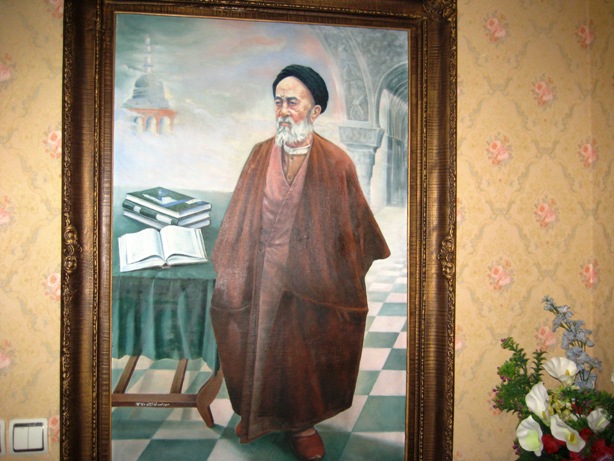 (تصویر علامه طباطبایی - رنگ روغن - کار سید مهدی امین ۱۳۷۰)فهرست مطالببررسی  قصص قرآن در المیزان جلد ۱۷:  انسانهای اولیه و پیامبران آنهامقـدمـه مـؤلـف	10بخش اول: خلقت آدم و آغاز تاریخ بشر	14فصل اول:  آدم جانشین خدا در زمین	15آغاز تاريخ بشر فعلي	15تاريخ بي زمان نسل بشر	16تاريخ اولين خليفه در روي زمين	18قسمتي از ماجراي خلقت آدم "ع"	19مبداء خلقت آدم	20خلقت آدم، و نقش ملائكه و ابليس	21خروج آدم از بهشت و ابتداي سكونت او در زمين........................................ 	22مفهوم سجده ملائكه بر آدم	25ابليس در برابر انسان	25خروج آدم از بهشت و فرود به زمين	26حركت وجودي انسان	27ماده اوليه انسان	30انشاء خلق آخر	31فصل دوم :  روزهای بهشتی آدم زمینی	33اقامت موقت	33عوامل خروج آدم از بهشت	36سست عهدي آدم	37وسوسه شيطان	38اولين حكم تشريعي	38تاريخ شروع فساد در نسل انسان	39اولين دعاي آدم	40فصل سوم : شروع فساد و جنایت در نسل انسان	42پسران آدم	42تعليم و تعلّم در نسل هاي اوليه انسان	46اولين قانون جنايت و جزا	48شرح زندگي انسان هاي اوليه در تورات	49بخش دوم: اولین بنای شریعت ها	52فصل اول:  آغاز تمدن ادیان	53اولين فرمان در تشريع دين	53مشتركات اديان در ريشه هاي تشريع	54الف.  حكم پوشش هاي انسان:	551- حكم پوشش ظاهري	552- تقوا و پوشش باطني	55ب.  حكم آگاهيهاي انسان :	563- دفاع فطري در برابر شيطان	565- مبارزه با بي ايماني	576- مبارزه با بي عـفـتي	577- دعوت به اعتدال و دين خالص	57ج.  حكم استفاده از رزقها و زينتها :	588- استفاده از زينت ها در عبادت	589- رزق ها و زينت هاي پاكيزه	5910- تحريم فواحش ظاهري و باطني	59ه. حكم پيروي از انبياء :	6011- شناخت طريق الهي به وسيله وحي	60فصل دوم:  تکثیر فرزندان آدم و تشکیل جوامع ساده اولیه	61كيفيت تكثيرنسل و ازدواج درانسانهاي اوليه	61اجتماعات ساده انسانهاي اوليه	63تشكيل خانواده انساني	65مبداء نژادهاي انساني	66عمر نوع انسان	66فصل سوم:  ادریس،  پیامبری در نسل اولیه  و پدرعلوم بشری	69ادريس دانشمند، پايه گذار دانش ها	70بخش سوم نوح،  اولین پیامبر صاحب شریعت	72فصل اول: تاریخ زندگی و دعوت دینی حضرت نوح	73نقل تاريخ نوح در قرآن	73نوح، اولين پيامبر صاحب كتاب	74اصول شريعت نوح	76عمومي بودن نبوت نوح	77خصوصيات و درجات حضرت نوح	78تعداد پيروان نوح و خانواده او	79عمر طولاني نوح	80محل زندگي نوح	81اوضاع اجتماعي و شرايط زمان دعوت نوح	82وضعيت اجتماعي زمان حضرت نوح	83چگونگي انتقال عقايد بت پرستي	83دعوت ديني نوح	84قيام نوح عليه بت پرستي	84روش تبليغاتي نوح	85عكس العمل اشراف قوم در برابر نوح	86استدلال هاي نوح	87جدال كافي است !  عذاب بياور !	88تلاشهاي نوح در دعوت ديني	89سه پيام اصلي نوح	90مباحثات نوح	91دعا و شكايت و نفرين نوح	92آخرين مراحل دعوت نوح	94وعده هاي مغفرت نوح	96	     وعده تاخیر اجل قوم ...............................................................۹۸مداومت در دعوت	97دعوت به قانون رفاه جامعه	97شكوائيه نوح	98عذاب دنيوي و برزخي قوم نوح	100اتمام حجت نوح	100آخرين نفرين نوح	101	      آخرین دعای نوح................................................................۱۰۳آغاز سنت جاري در هلاكت اقوام فاسد	102بخش  چهارم:  طوفان نوح	104فصل اول:  طوفان  نوح، دلایل شروع و نتا یج آن	105كشتي نوح	105محل و زمان ساخت كشتي نوح	106آغاز طوفان نوح	107محل آغاز طوفان	108عمومي بودن طوفان نوح	109فصل دوم: پسر نوح  و دلایل غرق او	111ماجراي پسر نوح	111ادب نوح در درخواست نجات پسرش	115فصل سوم :   پایان طوفان نوح	119پايان طوفان	119نسل جديد بشر پا به زمين مي گذارد !	121دودمان نوح،  وارثين جديد زمين	123كوه جودي، محل فرود كشتي نوح	123بقاي نسل صالح	124فصل چهارم: طوفان نوح  در افسانه ها ی ملل	127طوفان نوح در تواريخ و افسانه هاي ملل	127داستان طوفان نوح در روايات كلداني ها	127طوفان نوح در روايات يونانيان	128طوفان نوح در روايات ايران قديم	128طوفان نوح در روايات هند قديم	128طوفان نوح در روايات ساير ملل	129روايت طوفان در اوستا	129روايت طوفان نوح درادبيات هند	129تاريخ نوح در تورات فعلي	130اختلاف نقل تورات با قرآن	133بخش  پنجم:  هود پیامبر و قوم عاد نحستین	135فصل اول:  هود پیامبر و مبارزات و دعوت دینی او	136شيوع بت پرستي در نسل اصلاح شده بعد ازنوح	136آغاز نزول بلا	139ذكر شخصيت معنوي هود در قرآن	140بحثي درباره عاد، قوم حضرت هود	140طرز تبليغات هود عليه السلام	142فصل دوم :  نابودی شهراحقاف و بهشت ارم	145اِرَم، شهر احقاف و قوم منقرض شده عاد	145مشابهت تاريخي انقراض قوم عاد با قوم فرعون	146جزئيات ديگراز نابودي قوم عاد و شهراحقاف	147محل زندگي و نژاد قوم عاد	149صاعقه و باد صرصر عامل نابودي قوم عاد	151بخش  ششم:  حضرت صالح و قوم ثمود و ناقه صالح	153فصل اول: حضرت صالح و قوم ثمود	154قوم ثمود در تاريخ	154خلاصه حوادث دوران بعثت صالح "ع"	155شخصيت معنوي حضرت صالح	156دعوت ديني صالح "ع"	157لجاجت قوم ثمود دربرابر دعوت صالح	158مخاصمات قوم صالح	159نُه گردن كلفت در شهر صالح "ع"	161اَشراف مُسرف در مقابل صالح "ع"	161فصل دوم:  ناقه صالح	164ناقه صالح بعنوان يك معجزه	164تكذيب رسول، و كشتن ناقه	165كشتن ناقه و نابودي قوم	166استخدام شقي ترين انسان براي كشتن ناقه	166عذاب فردي دامنگير جامعه	168نوع فساد و نوع مجازات قوم ثمود	169ناقه صالح، و كيفيت خلق ونحر او در روايات	171فهرست کتابهای ۷۷ جلدی معارف قرآن در المیزان	174مقـدمـه مـؤلـفبسم الله الرحمن الرحیمإِنهُ لَقُرْآنٌ كَريم  في‏ كِتابٍ مَكْنُون‏  لا يَمَسُّهُ إِلاَّ الْمُطَهَّرُوناين قـــــــــرآنـى اســت كــريـــــــــــم! در كتــــــــابـــــــى مكنـــــــــــــــــــــــون!كه جز دست پــاكــان و فهـم خاصان بدان نرسد!معارف قرآن در المیزانتفسیر موضوعی المیزاناين كتاب به منزله يك «كتاب مرجع» يا فرهنگ معارف قرآن است، كه از «تفسير الميزان» انتخـاب و تلخيـص و بر حسب موضوع،  طبقه‏بندى شده است.اهمیت کتاب« ... تو تهران تو کتابخونه پیدا کردم، صد صفحه اش رو خوندم، ولی مشهد هیچ جا پیداش نکردم، آیات سنگین قرآن رو برداشته بود تفسیر علامه رو آورده بود. حیف شد واقعا، این کتاب رو هر کی داره، دو برابر قیمت ازش می خرم، بهم اطلاع بدین ...!»در سایت گودریدز:www.goodreads.com/book/show/8553126 که در آن از همه جای دنیا افراد علاقمند به کتاب می توانند بهترین کتابهائی را که خوانده اند معـرفی کنند، آقای محمد رضــا ملائی از شهر مقدس مشهد مشخصاتی از جـلد اول « معارف قرآن در المیزان» را همراه با کتابهای مورد علاقه اش به نحو بالا معرفی کرده است.در حال حاضر تعداد زیادی از سایت های اینترنتی و کتابخانه های دیجیتال قسمت زیادی از این ۷۷ جلد را در سایت های خود قرار داده اند، و همچنین برخی اساتید دانشگاه ها آنها را به عنوان کتاب مرجع به دانشجویان خود معرفی کرده اند.هدف از موضوعی کردن المیزان	آیات شریفه قرآن کریم موضوعاتی مانند اصول دین، فروع دین، قوانین و احکام شرع مقدس اسلام، اخلاقیات، اصول زندگی و اصول حکومت را شامل هستند و همچنین مطالبی درباره آفرینش عالم، آسمان ها، زمین، زندگی اخروی، بهشت، دوزخ و امثال آنها، و نیزدرباره سرمنزل نهائی انسان و بازگشتش به ملاقات پروردگار را در بر دارند.	      این موضوعات و احکام در آیات مقدس قرآن درمدت بیست و سه سال نبوت پیامبر گرامی خدا در انواع شرایط زمان و مکان و البته بدون طبقه بندی موضوعی، نازل شده است.  واضح است تفاسیر قرآن کریم از جمله تفسیر گرانمایه المیزان هم با مراعات همان ترتیب اولیه به شرح و تفسیر پرداخته اند، که اهمیت این روش در مورد یک کتاب هدایت آسمانی برهمه روشن است.		       برای سهولت مراجعه و مطالعه خلاصه مطالب این تفاسیرنیاز بود آنها به ترتیب موضوع طبقه بندی شوند، لذا کتاب های معارف قرآن در المیزان برای همین منظور تالیف یافتند.  	       در شروع کار مطالب تحت ۲۲ جلد آماده شد و چند جلد اولیه آن نیز توسط سازمان تبلیغات اسلامی در قطع وزیری چاپ و انتشار یافت. چون مجلدات برای مطالعه حجیم تشخیص داده شد لذا موضوعات برای چاپ در۷۷ جلد قطع جیبی مجددا تنظیم گردید که مجلداتی از آن توسط موسسه قرآنی تفسیر جوان منتشر گردید.      ضمنا تذکر این نکته را ضروری می دانم که از شروع کتابها تا پایان تاریخ ادیان از مجلدات چهل جلدی ترجمه فارسی استفاده شده بقیه مطالب از چاپ ۲۰ جلدی، لطفا در صورت لزوم مراجعه تطبیفی با اصل المیزان شماره آیات هم در نظر گرفته شود. ترجمه انگلیسی تفسیر موضوعی شده		        بعد از اتمام تالیف ۷۷ جلد به زبان فارسی مولف با کمک خدای سبحان اقدام به ترجمه کامل آنها نمود که در حال حاضر ۲۲ جلد بشرح زیر آماده شده و به همراه کتابهای فارسی در سایت زیر قرار گرفته است. برای جستجوی کتابها می توانید در اینترنت و موبایل با عنوان: " معارف قرآن در المیزان" و یا  "www.Almizanref.ir “ جستجو نمایید.	اسامی کتابها با ترجمه انگلیسی کامل:BOOK 1 - INTRODUCING GOD, HIS COMMAND AND HIS CREATION, BOOK 2 - DEVISING, PREDESTINATION, AND DESTINYBOOK 3 - DIVINE DECREE AND DIVINE TRADITIONSBOOK 4 - START AND END OF THE UNIVERSEBOOK 5 - CREATION SYSTEM       BOOK 6 - ANGELS   BOOK 7 - JINN AND SATANBOOK 8 - CREATION OF MANKIND BOOK 9 - SOUL AND LIFE BOOK 10 - PERCEPTUAL, EMOTIONAL, AND INTELLECTUAL SYSTEM OF HUMAN BOOK 11 - HUMAN SELF AND LOVE BOOK 12 - HEART, WISDOM, KNOWLEDGE, AND SPEECHBOOK 13 - HUMAN SPIRITUAL DEVELOPMENT AND CORRECTIVE MOTIONBOOK 14 - SECRET OF SRVITUDE BOOK 15 - HUMAN REQUESTS AND PRAYERSBOOK 16 - GENERAL HISTORY OF RELIGIONS BOOK 17 - EARLY NATIONS AND EARLY PROPHETS (Present Volume)BOOK 29 - MUHAMMAD Last Messenger of Allah             BOOK 31 - Specifications of   HOLY QURAN - Revelation, Collection, InterpretationBOOK 38 - ISLAMIC FAMILY LIFE BOOK 41 - ISLAMIC SOCIETYBOOK 42 - BASIS OF ISLAMIC ETHICS BOOK 54 - PARADISEBOOK 56 - MEETING WITH GOD    ضمناّ مجلدات مزبور را در وبسایتهای زیر نیز می توانید جستجو کنید: www.almizanref.ir   https://library.tebyan.net/fa/170080/...www.ghbook.ir/index.php?option=com_dbook&task...www.tafsirejavan.com/index.php/.../https://sites.google.com/site/almizanclassified https://sites.google.com/site/almizanrefrence     	 در پایان شکرگزار پروردگار مهربان عالم هستم که این لطف و عنایت را بر این بنده ارزانی فرمود که از ۴۱ سالگی عمر اعطائی اش تا سن۸۵ سالگی اعطائی امروز بر تهیه و تالیف این مجلدات همت گمارم و برای مجلدات آتی نیز همچنان پروردگاری می فرماید... همه این نعمات را مرهون روح الهی علامه طبابائی هستیم که خدایش چنان اعطا فرمود که توانست بر پهنه گیتی نور خدا را گسترده سازد و برود!  با فاتحه ای بلکه جبران کنیم!                                                              سید مهدی (حبیبی ) امین                                                 ۵ اردیبهشت ماه ۱۴۰۱- ۴ خرداد ماه ۱۴۰۱                    لیله القدر۲۳ ماه مبارک رمضان  ۱۴۴۳     	بخش اولخلقت آدم  و  آغاز تاریخ بشرفصل اولآدم جانشین خدا در زمینمستند: آيه1 سوره  نساء    " يا اَيُّهَا النّاسُ  اَتَّقوُا رَ بــَّكُمُ الَّذي خَلَقَكُمْ مِنْ نَفْسٍ واحِدَةٍ وَ...!" الميزان ج7 ص 228                           آغاز تاريخ بشر فعلي            آغاز تاريخ نسل فعلي بشر را قرآن كريم در آيـــــة فوق                                              مشخصاً بيان مي دارد. در اين آيه سخن از پروردگاري رفته كه همه را از يك زن و مرد آفريده است.از ظاهر عبارت چنين استفاده مي شود كه مقصود از " نفس واحده"  آدم عليه السلام، و از " زوجها " زن اوست:« اي مردم ! از پروردگارتان بترسيد، همانكه همة شمارا از يك تن آفريد،  و همسرش را نيز از او پديد آورد،  و از آن دو تن، مردان و زنان بسيار پراكنده ساخت...! »اين دو نفر پدر و مادر نسل انسان كنوني مي باشند كه ما از آنان هستيم. طبق آنچه كه از ظاهر قرآن كريم استفاده مي شود،  انسانهاي كنوني همه به آن دو نفر منتهي مي شوند.آياتي كه در قرآن كريم نشانگر اين معناست در سوره هاي زمر، اعراف و اسري بشرح زير مي باشند:« شمارا از يك تن آفريد، و از او زنش را به وجود آورد.»« اي فرزندان آدم ! شيطان شمارا فريب ندهد،  همانطوركه پدر و مادر شمارا از بهشت بيرون كرد !»« (شيطان گفت: ) – اگر مرا تا روز قيامت مهلت بدهي، جز اندكي، كلية اولاد آدم را به سوي هلاكت مي كشانم؟!»قرآن مجيد با ظاهر عبارت " و خلق منها زوجها " مي خواهد بگويد:زوج اين فرد هم مثل خودش از همين نوع است،  و اين افراد پراكنده هــمــه به دو فرد همانند بر مي گردند!( مطالب و اخباري كه در برخي تفاسير ذكرشده كه : " جفت اين فرد از خودش گرفته شده و خداوند او را از جزء بدن وي آفريده است؛ " و يا اينكه: " خداوند زن آدم را از يكي از دنده هاي وي آفريد؛ " هيچ شاهدي از خود آيه برآن نمي توان يافت.)	در روايات اسلامي دربارة اينكه آيا آدم پدر نسل كنوني بشر و همچنين افراد بشر فعلي تنها انسانهائي هستند كه خداوند آفريده و يا اينكه قبلاً نيز اين آفرينش تكرار شده است؟  از حضرت امام صادق عليه السلام ( در كتاب توحيد) نقل شده كه فرمود: 	« شايد تو فكر مي كني كه خداوند جز شما بشري نيافريده است؟  بلي، قسم به خدا كه خداوند هزار هزار آدم آفريده كه شما در آخر اين سلسله قرار داريد !»مستند:  آيه172 سوره اعراف  "وَ  اِذ اَخَذَ رَبُّكَ  مِن بَني آدَمَ مِن ظُهُورِهِمْ ذُرِّيَّتَهُمْ وَ ...!" الميزان ج16 ص 217                           تاريخ بي زمان نسل بشر              قرآن مجيــد براي نسل بشر زماني را ذكر                                                 فرموده كه در آن از بني نوع بشر بر ربوبيت پروردگار خود پيمان اخذ شده است.براي خدا عهدي است بر گردن بشركه از آن عهد بازخواست خواهد كرد، ولي بيشتر مردم با اينكه حجت برايشان تمام شده،  به آن عهد وفا  نمي كنند!؟آية فوق مي فرمايد:« ذكر كن براي مردم موطني را كه در آن موطن، خداوند از بشر،  از صلبهايشان ذرية شان را گرفت، بطوري كه احدي از افراد نماند مگراينكه مستقل و مشخص از ديگران باشد،  و همه در آن موطن جدا جداي از هم اجتماع كردند، و خداوند ذات وابسته به پروردگارشان را به ايشان نشان داد، و عليه خودشان گواهشان گرفت، و ايشان در آن موطن غايب و محجوب از پروردگارشان نبوده و پروردگارشان هم از ايشان محجوب نبود، بلكه به معاينه ديدند كه او پروردگارشان است، همچنانكه هر موجود ديگري به فطرت خود از ناحية ذات خود پروردگار خودرا مي يابد، بدون اينكه از او محجوب باشد ! »( اين خطاب و جواب از باب زبانحال نيست، بلكه خطابي است حقيقي و كلامي است الهي! )اين آيه اشاره مي كند به يك نشأت انساني كه سابق بر نشأت دنيائي اوست، نشأتي است كه خداوند در آن نشأت ميان افراد نوع انسان تفرقه و تمايز قرار داده و هريك از ايشان را بر نفس خود شاهد گرفته است كه:	« -  اَلَسْتُ  بِرَبِّكُم ؟   آيا من پروردگار شما نيستم ؟	   -   قَالوُا:  بَلَي!    گفـتند:  آري ! »تقدم "عالم ذر" بر اين عالم تقدم زماني نيست، نشأتي است كه به حسب زمان هيچ انفكاك و جدائي ازنشأت دنيـوي ندارد، بلكه با آن و محيط بر آن است،و سابقتي كه بر آن دارد سابقتي است كه " كُن" بر " فيكون" دارد.پس:  اين گفت و شنود مربوط به نشأت دنيا نبوده بلكه ظرف آن سابق بر ظرف دنياست،  و اشهاد هم معناي حقيقي اش اراده شده است.  و خطاب هم زبانحال نيست بلكه خطاب حقيقي است.مستند:  آيه30تا33 سوره بقره              "  وَ  اِذ قالَ  رَبُّكَ  لِلمَلآئِكَةِ  اِنّي جاعِلٌ في الاَرضِ خَليفَةً ...!"الميزان ج 1 ص 218تاريخ اولين خليفه در روي زمين              « و چون پروردگارت به فرشتگان  گفت: - من مي خواهم در زمين  جانشيني قرار دهم...! »از زمينه و سياق كلام فوق برمي آيد كه منظوراز خلافت نامبرده،  جانشيني خدا در زمين بوده است،  نه اينكه انسان جانشين ساكنان قبلي زمين شود.  اين خلافت اختصاصي به شخص آدم عليه السلام ندارد، بلكه فرزندان او نيز در اين مقام با او مشتركند.ملائكه از كلام خداي تعالي كه فرمود: " مي خواهم در زمين خليفه بگذارم،" چنين فهميده اند كه اين عمل باعث وقوع فساد و خونريزي در زمين   مي شود، چون مي دانسته اند كه موجود زميني بخاطر اينكه مادي است ، بايد مركب از قوائي غضبي و شهوي باشد و چون زمين دارتزاحم و محدودالجهات است و مزاحمات در آن بسيار مي شود و انتظام و اصلاح آن در معرض فساد و بطلان واقع مي شود،  لاجرم زندگي در آن جز به صورت زندگي نوعي و اجتماعي فراهم نمي شود،  و بقاء درآن به حد كمال نمي رسد جز با زندگي دسته جمعي … و معلوم است كه اين نحو زندگي بالاخره به فساد و خونريزي منجر مي شود.	در حالي كه مقام خلافت، همانطور كه از نام آن پيداست، تمام نمي شود مگر به اينكه خليفه نمايشگر مستخلف باشد، و تمامي شئون وجودي و آثار و احكام و تدابير اورا حكايت كند،  البته آن شئون و آثار و احكام و تدابيري كه بخاطر تأمين آنها خليفه و جانشين براي خود معين كرده است.	خـداي سبـحان كه مستخلف اين خليـفه است، در وجـودش مسماي بـه اسماء حسنی و متصـف به صـفات عليائي، از صفات جـمال و جـلال است،  و در ذاتش منزه از هر نقصي، و در فعلش مقدس از هر شر و فسادي است.	خليفه اي كه در زمين نشو و نماء كند، و با آن آثاري كه دربالا گفته شد، زندگي زميني دارد، لايق مقام خلافت نيست و با هستي آميخته با نقص و عيبش نمي تواند آئينة هستي خدائي منزه از هر عيب و نقص گردد!	البته، خداي سبحان در پاسخ ملائكه مسئلة فساد درزمين و خونريزي درآنرا از خليفة زميني نفي نكرد، بلكه مطلب ديگري عنوان نمود،  و آن اين بود كه در اين ميان مصلحتي هست كه ملائكه قادر بر ايفاي آن نيستند و نمي توانند آنرا تحمل نمايند ولي اين خليفة زميني قادر بر تحمل و ايفاي آن است.	آري، انسان از خدا كمالاتي را نمايش مي دهد، و اسراري را تحمل مي كند كه در وسع و طاقت ملائكه نيست:	« و خدا همة  اسماء  را به آدم آموخت و …!»	آنچه آدم از خدا گرفت و آن علمي كه خدا به وي آموخت،  حقيقت علم به اسماء بود، كه فراگرفتن آن براي آدم ممكن بود و براي ملائكه ممكن نبود.  آدم اگر مستحق و لايق خلافت خدائي شد بخاطر همين علم به اسماء بود!	آن مسميات كه براي آدم معلوم شد حقايق و موجوداتي خارجي بودند كه در پس پردة غيب آسمانها و زمين نهان بودند، و عالم شدن به آن موجودات غيبي،  يعني آنطوري كه هستند، از يكسو تنها براي موجود زميني ممكن بوده است، نه فرشتگان آسماني،  و از سوي ديگر آن علم در خلافت الهيه دخالت داشته است.مستند:  آيه71 تا 88 سوره ص               "  اِذ قالَ  رَبُّكَ  لِلمَلآئِكَةِ  اِنّي خالِقٌ  بَشَراً مِنْ طينٍ ...!"   الميزان ج 34 ص 38  قسمتي از ماجراي خلقت آدم "ع"      « به ياد آر آن زماني را كه پروردگارت به ملائكه گفت:     -  من بشري از گِل خواهم آفريد،      متوجه باشيد كه چون خلقت او تسويه و تكميل شد،		و از روح خود در آن دميدم،		همگي برايش به سجده بيفتيد ! »اين آيات كلام خداي تعالي است كه به زمان گفتگو با ملائكه اشاره مي كند.دو عبارت ديگر نيز كه خداوند فرمود:« من در زمين مي خواهم جانشين و خليفه بگذارم،» 	و	« من از گل بشري خلق مي كنم ،»هردو خطاب خداوند است به ملائكه، و دو جملة متــقارن است كه در يـك زمان و يك ظرف واقع شده اند. مبداء خلقت آدمدر قرآن كريم هرجا از انسان به " بشر" تعبير شده منظور همان جثه و هيكل و ظاهر بدن اوست.   در آية شريفة فوق، مبداء خلقت آدمي " گل" معرفي شده است. در سورة روم مبداء خلقت او " خاك" و در سورة حجر " صلصالي از حمأ مسنون" و در سورة الرحمن " صلصالي چون فخار يعني سفال" آمده است، كه احتمال دارد همان مبداء واحد احوال مختلفي به خود گرفته است و قرآن كريم هرجا نام يكي از آن احوال را برده است،  لذا اين اختلاف تعبير ضرري بجائي نمي زند.	اگر روح دميده شده در انسان را خداوند به خود نسبت داد و فرمود: « از روح خودم در او دميدم، » به منظور شرافت دادن به آن روح است، و خواسته  همة اين مطالب را به اين نكته پايان دهد كه حال كه از روح خودم براو دميدم پس شما اي ملائكه بر او سجده كنيد!	خداوند مي فرمايد كه همگي ملائكه براي آدم سجده كردند و احدي از آن تخلف نكرد مگرابليس كه تكبركرد و از سجده براي او دريغ ورزيد، و او از سابق براين كافر بود.  اينكه ابليس قبل از اين صحنه كافر بوده است، در سورة حجر از زبان خود او چنين نقل كرده است:	« - من از نخست حاضر نبودم براي بشري به خاك بيفتم،	 كه تو اورا از گلي از لجن خشكيده درست كرده باشي !»مستند:  آيه26 تا50 سوره حجر               " وَ لَقَد خَلَقنَا الْاِنسانَ مِنْ صَلْصالٍ مِنْ حَمَأٍ مَسنوُنٍ...! "  الميزان ج 23 ص 221خلقت آدم، و نقش ملائكه و ابليس              دراين آيات، خـداي سبحان از آغاز                                                                       خلقت جن و انس، از فرمان دادنش به ملائكه وابليس براي سجده به آدم، از سجدة ملائكه و امتناع ابليس، از رجم او، از گمراهي بني آدم به دست او و از به كرسي نشستن قضاء خدا درسعادت متقين و شقاوت گمراهان؛ سخن به ميان آورده است.	مقصود از عبارت " به تحقيق ما انسان را خلق كرديم،" ابتداء خلقت انسان است، به دليل اينكه در جاي ديگر قرآن دربارة خلقت آدمي از گل مي فرمايد:	« و آغاز كرد خلقت انسان را از گل،	و آنگاه نسل اورا در خلاصه اي از آبي بي مقدار قرار داد. » ( الم سجده 8)	بنابراين آية شريفه خلقت نوع انسان را بيان مي كند، زيرا خلق كردن اولين موجودي كه بقية افرادش از آن منشعب مي شوند در حقيقت خلق كردن همة آنهاست.	خداوند ملائكه را مورد خطاب قرار داده و به ايشان خبر مي دهد كه مي خواهم آدم را خلق كنم و شما بايد بعد از آنكه روحم را در او دميدم باو سجده كنيد!	منظور از دميدن روح،  ارتباط دادن و برقرار كردن علقه بين بدن و روح است، به طوريكه در آية ديگر مي فرمايد:« پس اورا نطفه اي در جاي امني قرار داديم، پس آن نطفه را علقه كرديم، آنگاه علقه را مضغه كرديم،مضغه را استخوانها نموديم،و سپس آن استخوانهارا با گوشت پوشانديم،و در آخر اورا خلقي ديگر كرديم ! »آنگاه خداوند متعال حكايت مي كند كه ملائكه همـه سجده كردند بطوري كه حتي يكنفر هم جاي نماند، و فقط از تمامي ملائكه ابليس سجده نكرد.البته،  ملائكه مأمور شده بودند بر نوع بشر سجده كنند، نه بر شخص آدم، و خصوصيات فردي آدم دخالتي در اين امر نداشته است، بلكه خصوصيات نوعي اش باعث شده، و اين سجده هم صرفاً از باب تشريفات اجتماعي نبوده بلكه نتيجه اي حقيقي و واقعي باعث آن شده است، و آن عبارت است از خضوع برحسب خلقت. پس ملائكه بر حسب غرضي كه در خلقتشان بوده خاضع براي انسانند، آن هم برحسب غرضي كه در خلقت انسان بوده است( يعني نتيجة خلقت بشر اشرف از نتيجة خلقت ملائكه است!)  ملائكه مسخر براي بشر و در راه سعادت زندگي اويند،  وبه عبارت ديگر انسان منزلتي ازقرب و مرحله اي ازكمال دارد كه مافوق قرب و كمال ملائكه است.اينكه مي بينيم همة ملائكه مأمور به سجده بر آدم شدند، مي فهميم همة آنان مسخر در راه به كمال رساندن سعادت بشرند، و براي رستگاري او كار مي كنند.  مثلاً يك طايفه از ايشان مأمور حيات بخشي، طايفة ديگر مأمور مرگ، طايفة سوم مأمور رزق، وطايفة چهارم مأمور رساندن وحي هستند. طايفه اي مُعَقَّباتند ، طايفه اي نويسنده، و همچنين مابقي ملائكه هركدام مشغول يكي از كارهاي بشرند.اينجاست كه براي كساني كه تفكر كنند روشن مي شود كه امتناع ابليس از سجــــــده به آدم بخاطر استنـكافي بود كه از خــضوع در برابر نوع بشر داشت،  و او نمي خواست مانند ملائكه در راه سعادت بشر قدم بردارد و اورا در رسيدن به كمالش كمك كند.( در ادامة مطلب، قرآن مجيد، اشاره به دشمني شيطان و نقشه هاي او عليه آدمي دارد كه مشروح اين مطالب قبلاً درجلد هفتم (جن و شیطان) اين سلسله تأليفات آمده است.)مستند: آيه10تا 25 سوره اعراف                                            "  وَ لَقَد مَكَّنّاكُم في الْارْضِ وَ    . . .! "الميزان ج15 ص 24خروج آدم از بهشت و ابتداي سكونت او در زمين       آیات زیر از مشروح ماجرای سجده ملایکه وسرپيچي ابليس، از فريب خوردن آدم و همسرش به وسيلة شيطان، از ترك بهشت و از ساير اموري كه خداوند براي آن دو مقدر كرده بود، حكايت دارند:« ما شمارا در زمين جاي داديم، و در آنجا براي شما وسايل زندگي قرارداديم، ولي،  سپاسي كه مي داريد اندك است!شمارا خلق كرديم، و آنگاهنقشبندي تان نموديم، و سپسبه فرشتگان گفتيم:       -  آدم را سجده كنيد!همه سجده كردند مگر ابليس،كه از سجده كنان نبود.  گفت:	- مانعت چه بود كه وقتي بتو فرمان دادم سجده نكردي ؟گفت:	- من از او بهترم !	مرا از آتش آفريدي و اورا از گل خلق كرده اي !گفت:	- از آسمان فرود شو !	در اينجا بزرگي كردن حق تو نيست!	برون شو ،   كه تو از حقيراني !گفت:	- مرا تا روزي كه برانگيخته مي شوند، مهلت ده !گفت:	- مهلت خواهي يافت !گفت:	- براي اين ضلالت كه مرا نصيب داده اي درراه راست تو برسر راه آنان كمين مي نشينم،آنگاه از جلوي رويشان، و از پشت سرشان، و از راستشان، و از چپشان بر آنان مي تازم،	و بيشترشان را سپاسگزار نخواهي يافت !گفت:	- از آسمان من بيرون شو !  مذموم و مطرود !	هركه از آنان پيروي تو كند جهنم را از همة شما لبريز مي كنم !	 و- اِي آدم !تو و همسرت در اين بهشت آرام گيريد ! و از هرجا  خواستيد بخوريد !و باين درخت نزديك مشويد !كه از ستمگران خواهيد شد !شيطان وسوسه شان كرد تا عورت هايشان را كه پنهان بود، برآنان نمودار كند.گفت:	- پروردگارتان شمارا از اين درخت منع نكرد مگر از بيم اينكه دو فرشته شويد، يا از زندگان جاويد گرديد !؟برايشان سوگند خورد كه من خيرخواه شمايم !پس با همين فريب سقوط شان داد،و چون از آن درخت خوردند، عورت هايشان در نظرشان نمودار شد،و بناكردند از برگ هاي بهشت به خودشان بچسبانند!و پروردگارشان به ايشان بانگ زد:-  مگر من از اين درخت منع تان نكردم ؟!     و  به شما نگفتم كه شيطان دشمن آشكار شماست !گفتند: 	-  پروردگارا !    ما به خويشتن ستم كرديم !	    و اگر مارا نيامرزي و رحم مان نكني از زيانكاران خواهيم بود !گفت: 	-  چنين كه دشمن همديگريد پائين رويد !	    و شمارا در زمين تا زماني معين قرارگاه و برخورداري هست!گفت:	-   در آنجا زندگي مي كنيد،  	  و در آنجا مي ميريد،	  و از آنجا بيرون آورده مي شويد ... !  »مفهوم سجده ملائكه بر آدماز قسمت اول آيات بر مي آيد كه سجدة ملائكه براي جميع بني نوع بشر و در حقيقت خضوع براي عالم بشريت بوده است. اگر حضرت آدم"ع"  قبله گاه سجدة ملائكه شده از جهت خصوصيت شخصي او نبوده بلكه از اين باب بوده كه آدم عليه السلام نمونة كامل انسانيت بوده، و در حقيقت از طرف تمام افراد انسان به منزلة نماينده بوده است، زيرا خلافتي كه خداوند به آدم داده مختص به حضرت آدم نبوده بلكه در همه افراد بشر جاري است،  پس سجدة ملائكه هم سجده بر جميع افراد انسان است.	حقيقت ديگري نيز از آيات بالا روشن مي شود اين است كه خلقت آدم در حقيقت خلقت جميع بني نوع بشر بوده است. ابليس در برابر انسانقسمت بعدي آيات جريان سجده كردن تمامي فرشتگان به جز ابليس را بيان مي كند و علت سجده نكردن اورا در اين دانسته كه وي از جنس فرشتگان نبوده بلكه از طايفه جن بوده است، لكن در ابتداء هيچ فرقي با ملائكه نداشته و در بين آنان بوده است؛  شيطان و همة فرشتگان در مقامي قرار داشتند كه مي توان آن مقام را مقام قدس ناميد،  و امر به سجده هم متوجه اين مقام بوده نه به يك يك افرادي كه در اين مقام قرار داشته اند.	بنابراين معلوم مي شود ابليس قبل از تمردش فرقي با ملائكه نداشته و پس از تمرد حسابش از آنان جدا شده است.  ملائكه به آنچه مقام ومنزلتشان اقتضا مي كرده باقي ماندند و خضوع بندگي را از دست ندادند و لكن ابليس بدبخت از آن مقام ساقط گرديد،  چون از جنس جن بوده و فسق ورزيد و زندگي اي را اختيار كرد كه جز خروج از كرامت الهي و اطاعت بندگي چيز ديگري نبود.از اين آيات استفاده ميشود كه اگر ابـليس عصيان ورزيد و مستحق طرد شد به خاطر تكبرش بود و گرچه به ظاهر مي خواسته بر آدم تكبر ورزد، لكن از اينكه ابليس با سابقه اي كه از داستان خلافت آدم داشت و تعبيري كه از خداوند درباره خلقت آدم شنيده بود - كه من اورا به دو دست خود آفريده ام -  مع ذلك زير بار نرفت، برمي آيد كه وي در مقام استكبار بر خداوند بوده نه استكبار برآدم !	ابليس از خداوند مهلت مي خواهد و خداوند هم به وي مهلت مي دهد.  البته ابليس بطور مطلق از خدا مهلت خواسته است و لكن خداوند اورا تا زماني " معين" مهلت داده است.( شرح كامل قرار گرفتن آدم و همسرش در بهشت و خروج آنها به دليل وسوسة شيطان و بقيه داستان در جلد هشتم -آغازخلقت اولیه انسان - اين مجلدات آمده است.)خروج آدم از بهشت و فرود به زمينادامة جريان زندگي آدم در بهشت را از روايات اسلامي از امام صادق عليه السلام نقل مي كنيم كه حضرت فرمود:«  بهشت آدم از باغهاي دنيا بوده و همين ماه و خورشيدي كه به ما مي تابد به آن بهشت مي تابيده است. و اگر از باغهاي آخرت مي بود هرگز از آن اخراج  نمي شد، چون آخرت خانة خلود است. »خداوند آدم را در بهشت جاي داد و همة خوردني هارا به جز يك درخت برايش مباح كرد.  خلقت آدم طوري بود كه بدون امر و نهي و غذا و لباس و مسكن و نكــاح نمي توانست بسر ببرد  و سود و زيان خودرا جز به راهنمائي خداوند تشخيص نمي داد، پس ابليس بر او برآمد و گفت كه اگر تو و همسرت از اين درخت بخوريد فرشته خواهيد شد و براي هميشه در بهشت خواهيد زيست، اگر نخوريد خداوند بيرونتان خواهد كرد.  آنگاه قسم خورد كه خيرخواه آنان است.آدم گفته اورا پذيرفت و باتفاق همسرش از آن درخت خوردند و كارشان بدانجا كشيدكه خداي تعالي فرمود:  « بَدَتْ  لَهُما سَوْءاتُهُما ...! »خلاصه آنكه، لباسهاي بهشتي شان از تن فروريخت و ناگزير از برگ درختان بهشتي خودرا پوشاندند.  خداوند خطابشان فرمود:« آيا شمارا نگفتم كه از اين درخت نخوريد؟!در جواب عرض كردند:پروردگارا ما به خودمان ظلم كرديم،و اگر تو مارا نبخشي و ترحم نكني،ما از زيانكاران خواهيم شد! خداوند در جوابشان فرمود: -  فرود شويد !  برخي از شما دشمن برخي ديگر، و شمارا در زمين است مستقر و متاعي تا وقت معين، يعني تا روز قيامت ! . . . در آنجا زندگي مي كنيد،و در آنجا مي ميريد،و از آنجا بيرون آورده مي شويد ! »مستند: آيه 28 سوره بقره        " وَ  كُنتُم اَمواتاً فَاَحياكُم ثُمَّ  يُميتُكُم ثُمَّ  يُحييكُم ثُمَّ  اِلَيهِ تُرجَعوُنَ!»  "  الميزان ج1ص213حركت وجودي انسان          « ...  وَ بَدَأَ خلقَ الانسانَ مِن طين ...!آغاز كرد خلقت انسان را از گل،سپس نسل اورا از چكيده اي از آبي بيمقدار كرد،و سپس اورا انسان تمام عيار نموده،و از روح خود در او بدميد ! »اين آيات دلالت مي كند بر اين كه انسان جزئي از اجزاء كره زمين است و از آن جدا نمي شود و مباين آن نيست.  چيزي كه هست از همين زمــين نشو نموده و شروع به تطور كرده و مراحل خودرا طي مي كند،  تا مي رسد به آنجائي كه خلقتي غيرزميني و غير مادي مي شود:« ثُمَّ  اَنشَأناهُ  خَلْقاً آخَرَ! فَتَبارَكَ اللهُ اَحسَنُ الْخالِقينَ !سپس اورا خلقي ديگر كرد،پس مبارك است خدا، كه بهترين خالق است!»اين موجود غيرمادي عيناً همان است كه از زمين نشو كرد، و خلقتي ديگرشد، و به اين كمال جديد تكامل يافت، آنگاه وقـتي به اين مرحــله رسيد فرشتــة مرگ اورا از بدنش مي گيرد - و بدون كم و كاست مي گيرد - و سپس اين موجود به سوي خــداي سبـحـان برمي گردد... اين صراط و راه هستي انسان است!          « مِنها خَلَقناكُم،  وَ فيها نُعيدُكُم، وَ مِنها نُخرِجُكُم تارةً اُخري ما شمارا از زمين درست كرديم،دوباره به زمين برمي گردانيم،آنگاه، بارديگر،  از زمين بيرونتان مي آوريم!»انسان براي هر غرضي كه دارد از هرچيزي استفاده مي كند و آنرا به خدمت خود مي گيرد، و لايزال گذشت زمان هم اين موجود عجيب را در تكثير تصرفات، و عميق تر ساختن نظريه هايش تأئيد مي كند:«  وَ سَخَّرَ  لَكُم ما في السَّماواتِ وَالاَرضِ جَميعاً مِنهُ ....براي شما آنچه در آسمانها و آنچه در زمين است مسخر كرد، در حالي كه همه اش از اوست !ثُمَّ  اسْتَوي اِليَ السَّمــــاءَ !سپس به آسمان پرداخت !»از كلام الهي برمي آيد كه استواء خدا بر آسمان نيز براي انسان بوده است و اگر آنرا هفت آسمان قرار داد، نيز به خاطر اين موجود عزيز بوده است.اين بود صراط انسان درمسير وجودش، و اين وسعت شعاع عمل انسان در تصرفاتش در عالم كون،  همان است كه خداي سبحان نيز آن را بيان كرده كه از كجا آغاز مي شود وبه كجا ختم مي شود .چيزي كه هست قرآن كريم همانطور كه احياناً مبداء حيات دنيوي انسان را كه از آن شـروع كرده،  عالم طبيـعـت و كون شمرده است و هستي اش را نيز مرتبـط بدان معرفي مي كند،  در عين حال آنرا مرتبط با پروردگار متعال مي داند.« من تو را از پيش آفريدم،  در حالي كه چيزي نبودي ! » (۹/مریم)انسان مخلوقي است تربيت يافته در گهوارة تكوين، و از پستان صنع و ايجاد ارتضاع نموده، و در سير وجودي اش تطور دارد، و سلوك او همه با طبيعت مرده مرتبط است. و از نظر فطرت و ابداع مرتبط به " امر" خدا و "ملكوت" اوست.اين از جهت آغاز خلقت بشر و پيدايشش در نشئة دنيا، و اما از جهت عود و برگشتش به سوي خدا،  قرآن كريم، صراط آدمي را منشعب به دو طريق مي داند: طريق سعادت، و طريق شقاوت !طريق سعادت را نزديكترين طريق - يعني صراط مستقيم، دانسته كه به رفيع اعلي منتهي مي شود، واين طريق لايزال انسان را به سوي بلندي و رفعت بالا مي برد تا او را به پروردگارش برساند.طريق شقــاوت، كه آن را راهي دور، و منـــتهي به اسفل السافلين - پست ترين پستي ها -  معرفي مي كند، تا آنكه به رب العالمين منتهي شود.... و  خدا در ماوراء صاحبان اين طريق ناظر و محيط بر آنان است !مستند: آيه7 تا9 سوره سجده            " اَلَّذي اَحسَنَ كُلُّ شَئيٍ خَلقَهُ وَ بَدَ أَ خَلقَ الْاِنسانِ مِن طينَ! "       الميزان ج32ص 81ماده اوليه انسان      خداي تعالي خلقت هر موجودي را نيكو خوانده است. « خلقت ملازم با حسن و زيبائي است! و هر مخلوقي بدان جهت كه مخلوق است زيباست!»خداي متعال در اين آيه مي فرمايد:« خدائي كه خلقت همه چيز را زيبا كرده است،و خلقت انسان را از گلي آغازيد!»خداوند تعالي مي فرمايد كه مبدأ پيدايش اين نوع -  نوع انسان -  از گل بوده است.  تمامي افراد اين نوع از فردي پديد آمده اند كه آن فرد از گل خلق شده است و فرزندان اين فرد از راه تناسل و تولد از پدر و مادر پديد آمده اند.تنها افرادي كه از گل خلق شده اند آدم و حوا عليهماالسلام هستند!قرآن مجيد در ادامة اين بحث طرز تولد نسل هاي بعدي اين دو فرد را (از طريق جداشدن به ولادت،) از چكيده اي از آبي ضعيف يا بي مقدار دانسته است.درباره ورود روح به بدن انسان و مراحل آن مي فرمايد:« آنگاه وي را بپرداخت،و از روح خويش در او دميد،و براي شما گوش و ديدگان و دلها آفريد …! »آيات كريمة قرآن، ظاهر قريب به صريح است در اينكه بشر موجود در امروز كه ما افرادي از ايشانيم،  از طريق تناسل منتهي مي شوند به يك زن و شوهر معين، كه قرآن نام آن شوهررا " آدم" معرفي كرده است. ونيز صريح است در اينكه اين اولين فرد بشر و همسرش از هيچ پدر و مادري متولد نشده اند بلكه از خاك يا گل يا لايه يا زمين – به اختلاف تعبيرات قرآن -  خلق شده اند.اين آن معنائي است كه آيات با ظهور قوي خود آنرا افاده مي كنند.   اين معنا را كه نسل حاضر بشر منتهي به مردي بنام " آدم" است ممكن است از ضروريات قرآن دانست.  اين آدم و همسرش از پدر و مادر متولد نشده اند بلكه از زمين تكون يافته اند.آيات قرآني بيان نكرده اند كه چگونه آدم از زمين خلق شد؟  آيا در خلقت او علل و عوامل خارق العاده دست داشته است؟  و آيا خلقتش به تكوين الهي آني بوده و بدون اينكه مدت زماني طول كشيده باشد، و جسد ساخته شده از گل مبدل به بدني معمولي و عادي و داراي روح انساني شود؟  و يا آنكه در زمانهاي طولاني اين دگرگوني صورت گرفته است و استعدادهائي يكي پس از ديگري درباره اش تبدل يافته،  و نيز صورتهائي يكي پس از ديگري به خود گرفته است تا آنكه استعدادش براي گرفتن روح انساني به حد كمال رسيده و آنگاه روح در او دميده شده است ؟  و سخن كوتاه،  آيا نظير نطفه در رحم علل و شرايطي يكي پس از ديگري در او اثر كرده است ؟هيچ يك از اين احتمالات در قرآن كريم نيامده است !تنها روشن ترين آيه اي كه دربارة خلقت آدم در قرآن ديده مي شود آيه اي است كه درباره مسيح عليه السلام نازل شده و فرموده است:« صفت عيسي مانند صفت آدم است كه خداي تعالي اورا از خاك زمين خلق كرد بدون اينكه پدري داشته باشد كه از نطفة او متولد شود. »تمامي آيات قرآني كه از خلقت آدم از تراب يا از گل يـا امثــال آن خبـر مي دهــند مي فهمانند كه خلقت انسان آني، و بدون گذشت زمان، و بدون پدر ومادر بوده است و خلقت آدم با خلقت ساير افراد بشر و ساير جانداران فرق داشته است.مستند:  آيه12 تا14سوره مؤمنون        "  وَ لَقَد خَلَقناَ الاِنسانَ مِن سُلا لَةٍ  مِن طينٍ ثٌمَّ ...! "   ا لميزان ج29 ص 29انشاء خلق آخر               خـداونـد متعال در اين آيات از زماني صحبـت مي كنـد                                              که پاي هيچ تاريخ نويسي بدان نرسيده است. زماني كه  خلق ابتدائي صورت مي گيرد و در آن آدم از گل آفريده مي شود و فرمــان مي يابد نسل او بجاي خاك از چكيــدة آبي خوار-  سُلالَةٍ مِن ماءٍ مَهينٍ -  توليد شود:« ما انسان را در آغاز از چكيده و خلاصة اي از اجزاي زمين كه با آب آميخته بود، اندازه گيري كرديم،و سپس ما انسان را نطفه اي كرديم كه در رحم متمكن باشد،آنگاه نطفه را علقه و علقه را مضغه كرديمو سپس آن مضغه را استخوان كرديم،پس برآن استخوان گوشتي پوشانديم،پس از آن خلقتي ديگرش كرديم !پس آفرين بر خدا كه بهترين آفرينندگان است ! »در آخرين مرحله خداوند سياق عبارت را از " خلقت" به " انشاء" تغيير داد تا دلالت كند بر اينكه آنچه به وجود آورديم چيز ديگري، و حقيقت ديگري بود،  غير آنچه در مراحل قبلي بود. مثلاً علقه هرچند از نظر اوصاف و خواص و رنگ و طعم و شكل و امثال آن با نطفه فرق داشت الاّ اينكه اوصافي كه نطفه داشت از دست داد و اوصافي همجنس آن به خود گرفت.  خلاصه اينكه اگر عين اوصاف نطفه در علقه نبود، همجنس آن بود، مثلاً اگر سفيد نبود قرمز بود و هردو از يك جنسند بنام رنگ، به خلاف اوصافي كه خداوند در آخر به آن داد، و آنرا انسان كرد  كه نه عين آن اوصاف در مراحل قبلي بودند، نه همجنس آن، مثلاً در انشاء اخير اورا صاحب حيات و قدرت و علم كرد …!در اين مرحله خداوند به انسان جوهرة ذاتي داد (كه ما از آن تعبير مي كنيم به "من") كه نسخة آن در مراحل قبلي يعني در نطفه و علقه و مضغه و عظام پوشيده به لحم،  نبود،  همچنانكه در آن مراحل اوصاف علم و قدرت و حيات نبود.  پس در مرحلة اخير چيزي به وجود آمد كه مسبوق به عدم بود،  يعني هيچ سابقه اي نداشت !فصل دومروزهای بهشتی آدم زمینیمستند: آيه 35 تا39سوره بقره                          "  وَ قُلنا يا آ دَمُ  اسْكُنْ اَنتَ وَ زَوْجُكَ الْجَنَّةَ  . . .! "الميزان ج7 ص 228                           اقامت موقت               آدم در اصل و در آغاز براي اين خلق شده بود كه در زمين زندگي كند، و نيز در زمين بميرد، و اگر خداي تعالي اورا (چند روزي) در بهشت منزل داد براي اين بود كه امتحان خودرا پس بدهد. اين معنارا آية « انّي جاعل في الارض خليفه » به دست مي دهد. پس هدف و منظور از خلقت آدم اين بود كه در زمين سكونت كند. چيزي كه هست، راه زميني شدن آدم همين بوده كه نخست در بهشت منزل گيرد.قرآن كريم روزهاي بهشتي آدم زميني را چنين تعريف مي كند:«  و گفتيم:- اي آدم !تو و همسرت در بهشت آرام گيريد،و از آن به فراواني از هرجا كه خواستيد بخوريد،و نزديك اين درخت مشويد كه از ستمكاران خواهيد شد !و شيطان ايشان را از نعمت بهشت بينداخت،و از آن زندگي آسوده كه داشتند بيرونشان كرد.	      گفتيم:        -  با همين وضع كه دشمن همديگريد،پائين رويد،كه تا مدتي،در زمين، قرارگاه  و بهره داريد !و  آدم از پروردگار خود سخناني فرا گرفت،و  خدا اورا ببخشيد،  كه وي بخشنده و رحيم است !	گفتيم:                 -  همگي از بهشت پائين رويد !اگر هدايتي از من به سوي شما آمد – و البته خواهد آمد،آنها كه هدايت مرا پيروي كنند،  نه بيمي دارند،  و نه اندوهگين مي شوند.  و كساني كه كافر شوند، و آيه هاي مارا دروغ شمارند،اهل جهنم اند،و خود در آن جاودان اند ! »پس راه زميني شدن آدم همين بوده كه نخست در بهشت منزل گيرد، و برتري اش به ملائكه، و لياقتش براي خلافت ثابت شود،  و سپس ملائكه مأمور به سجده براي او شوند، و آنگاه در بهشت منزلش دهند، و از نزديكي به آن درخت نهي كنند، و او به تحريك شيطان از آن بخورد، و در نتيجه عورت خود و نيز از همسرش ظاهر گردد و در آخر به زمين هبوط كنند.	گو اينكه خلقت بشري و زميني آدم و همسرش تمام شده بود، و بعد از آن خدا آن دورا داخل بهشت كرد،  ولي مدت زيادي در اين بين فاصله نشد،  و خلاصه آنقدر به آن دو مهلت ندادند كه در همين زمين متوجه عيب خود شوند، و نيز به ساير لوازم حيات دنيوي و احتياجات آن پي ببرند...بلكه بلافاصله آن دو را داخل بهشت كردند...	و وقتي داخل بهشت كردند كه هنوز روح ملكوتي و ادراكي كه آدم از عالم ارواح و فرشتگان داشت، به زندگي دنيا آلوده نشده بود.	معلوم مي شود پوشيدگي هاي عيب آن دو موقتي بوده است، و يكدفعه صورت گرفته است؛  چون در زندگي زميني ممكن نيست براي مدت طولاني اين عيب پوشيده بماند.آخرين عامل و علتي كه باعث زميني شدن آن دو شد، همان مسئلة ظاهر شدن " عيب" آن دو بود !	" عيب" نامبرده هم به قرينة اينكه فرموده: « برآن شدند كه از برگهاي بهشت برخود بچسبانند، » همان " عورت" آن دو بوده است.	معلوم است كه اين دو عضو، مظهر همة تمايلات حيواني است، چون مستلزم غـذا خوردن و نمو نيز هستند.	ابليس هم جز اين هدف و كوششي نداشته كه به هر وسيله كه شده عيب آن دو را ظاهر سازد.	ظهور عيب در زندگي زميني، و به وسيلة خوردن از آن درخت،  يكي از قضاهاي حتمي خدا بوده، كه بايد مي شد، و ملاحظه مي شود كه خداي تعالي نيز خطيئة آنان را بعد از آنكه توبه كردند بيامرزيد ولي در عين حال آنهارا به بهشت برنگردانيد، بلكه به سوي دنيا هبوطشان داد، تا در آنجا زندگي كنند.اگر محكوميت زندگي كردن در زمين، با خوردن ازآن درخت و هويدا گشتن "عيب" قضائي حتمي نبود، و نيز برگشت آنها به بهشت محال نبود، بايد بعد از توبه و قبول آن به بهشت برمي گشتند.پس معلوم ميشود:علت بيرون شدن از بهشت، و زميني شـــــدن آدم، خود آن "گناه" نبود، بلكه علت اين بود كــــه "به وسيلة" آن گناه "عيب" انسان ظاهر مي شود، و اين "به وسيلة شيطان" صورت گرفت.ولي اگر پدر بشر و مادرش به زمين نمي آمدند كي مي توانستند متوجه فقر و ذلت و مسكنت و حاجت و قصور خود شوند؟و چگونه بدون برخورد با تعب و زحمت و رنج زندگي، به روح و راحت در حظيرة القدس و جوار رب العالمين مي رسيدند ؟و براي جلوه كردن اسماء حسناي خدا، از عفو و مغفرت و رأفت و توبه و ستر و فضل ورحمت موردي يافت نمي شد چون مورد اين اسماء حسناي خدا گنه كارانند،  وخدا را در ايام دهر نسيم هاي رحمتي است، كه از آن بهره مند نمي شوند مگر گنه كاراني كه متعرض آن شوند، و خود را در معرض آن قرار دهند !آدم هرچه كه به خود ستم كرد، و خودرا در پرتگاه هلاكت، و دوراهي سعادت و شقاوت، كه همان زندگي دنياست،  افكند،  بطوري كه اگر در همان مهبط خود، يعني دنيا باقي مي ماند، هلاك مي شد، و اگر به سعادت اولي خود برمي گشت تازه خودرا به تعب افكنده بود، پس در هر حال به نفس خود ستم كرد،  الاّ اينكه با اين عمل، خودرا در مسير سعادت و در طريق منزلي از كمال قرار داد، كه اگر اين عمل را نمي كرد، و به زمين نازل نمي شد، و يا بدون خطا نازل مي شد، به آن سعادت نمي رسيد!واضح است كه نحوة حيات آدم بعداز هبوط، با نحوة آن قبل از هبوط، فرق مي كرد.  حيات دنيا حقيقتش آميخته با حقيقت زمين است،  يعني داراي گرفتاري و مستلزم سختي و بدبختي است و لازمة اين نيز اين است كه انسان در آن تكوّن يابد، و دوباره با مردن جزو زمين شود،  و آنگاه براي بار ديگر از زمين مبعوث گردد.در حالي كه حيات بهشتي حياتي است آسماني، و از زميني كه محل تحول و دگرگوني است منشأ نگرفته است.  از اينجا ممكن است بطور جزم گفت كه –« بهشت آدم در آسمان بوده، هرچند كه بهشت آخرت و جنت خلد نبوده است، چون به جنت خلد هر كس وارد شود بيرون نمي شود!مستند: آيه  115 تا 126 سوره طه                        "  وَ لَقَد عَهِدنا اِلي آدَمَ  مِن قَبْلُ  فَنَسِيَ   . . .! "       الميزان ج 28 ص 25                           عوامل خروج آدم از بهشت        در اين آيات داستان داخل شدن آدم و همسرش در بهشت،  و بيرون شدنشان به وسوسه اي از شيطان، مطرح شده و همچنين بيان حكمي كه خداي تعالي در اين موقع راند و ديني تشريع نمود و سعادت بني نوع آدمي را منوط به پيروي هدايت او و شقاوت آنان را در اعراض از آن قرارداد.	اين داستان در چند جاي قرآن آمده است ولي در اين سوره با كوتاهترين عبارات و زيباترين بيان ايراد شده است. عمده عنايت در اين آيات بيان همان حكمي است كه به تشريع دين و ثواب و عقاب كرده است.	اين داسـتان، حـال بني نوع آدم را برحسب طبع زميني اش و زندگي مادي اش تمثـيـل     مي كند و مجسم مي سازد،  چه خدا اورا در بهترين قوام خلق كرده و در نعمتهائي بي شمار غرق ساخته و در بهشت اعتدالش منزل داده است و از تعـدي و خروج به يك سوي افراط و تفريط كه ناشي از پيروي هواي نفس، وتعلق به فريبهاي دنيا، و در نتيجه فراموشي جانب رب العزّة است، تهديد فرمود، تا عـهد بين خود و خدارا فراموش نكند و او را نافرماني و شيطان را در وساوسش پيروي نكند.	بعد از آنكه دل به دنيا بست و مقام پروردگارش را فراموش كرد، رفته رفته زشتي هاي دنيا برايش روشن مي شود و آثار سوء شقاوت با نزول بلاها و خيانت روزگار و نكول اسباب و پشت كردن شيطان به او، برايش هويــــدا مي گردد.  آنگاه شروع مي كند با نعمتي نعمت از دست داده اي ديگر را تلافي نمايد، به عذابي روي مي آورد تا از عذابي شديدتر از آن فرار كرده باشد، و در گريز از دردي ناگوار، دردي ديگر ناگوارتر را تحمــــل مي كند تا وقتي كه به او بگويند از بهشت نعمت ها به كلي بيرون گشته و به مهبط شقاوت و بدبختي هبوط كند.	اين همان صورتي از زندگي دنيا براي آدم ممثل شده است.  نخست خداي تعالي اورا داخل بهشت كرده و كرامت داد تا سرانجام كارش بدانجا كشيد كه كشيد!( از آنجائي كه اين واقعه قبل از تشريع دين اتفاق افتاده و بهشت آدم بهشت برزخي بوده كه در يك زندگي غير دنيوي برايش ممثل شده است، ولذا نهي در آن نيز نهي ديني و مولوي نبوده است بلكه نهي ارشادي بوده كه مخالفتش كار اورا و سرنوشتش را به امري قهري كشانده است.)سست عهدي آدم« سوگند مي خورم كه بتحقيق آدم را در زمانهاي پيش وصيتي كرديم، ولي وصيت را ترك كرد، و ما اورا نيافتيم كه در حفظ آن عزم جازمي داشته باشد!»	اينكه مقصود از آن عهد چه بوده؟  به طوري كه از داستان آن جناب در چند جاي قرآن برمي آيد، عبارت بوده از نهي خوردن ازآن درخت مورد نظر، همانطور كه فرموده: « ولا تَقربا هذهِ الشجرة …! »	« به ياد آر عهدي را كه ما به آدم سپرديم،	و گفتار مارا كه به ملائكه گفتيم براي آدم سجده كنيد، پس همگي سجده كردند مگر ابليس،	ما اين صحنه را به وجود آورديم تا براي خود آدم معلوم شود كه چگونه سفارش مارا فراموش كرد،و بر حفظ آن عزم راسخي ننمود !»وقتي ابليس از سجده امتناع ورزيد خدا به منظور خيرخواهي و ارشاد آدم به سوي صلاح به او گفت: اينكه مي بيني از سجده امتناع ورزيد "ابليس" دشمن تو و همسرت مي باشد، زنهار كه از بهشت بيرونتان نكند !!اگر در اين آيه به جاي نهي ابليس از اين كار، آدم و حوا را نهي كرد، در حقيقت كنايه از نهي او از اطاعت ابليس و نيز نهي از غفلت كيد، و دست كم گرفتن مكر اوست.	-   اورا اطاعت مكن و از كيد و تسويلات او غفلت مورز،تا بر شما مسلط نشود، و در بيرون كردن شما از بهشت و بدبخت  كردنتان قوي نگردد!وسوسه شيطانابليس به آدم گفت: آيا مي خواهي تورا به درختي راهنمائي بكنم كه با خوردن ميوة آن عمري جاودان وسلطنتي دائمي داشته باشي؟ دراين درخت اين دو خصوصيت هست، و اگر پروردگار شما، شمارا از آن نهي كرده يا براي آن خصوصيت بوده يا براي اين!		« از آن درخت بخوردند،		  و عورت هايشان بر ايشان نمودار شد،		  و بنا كردند از برگ هاي بهشت به خودشان بچسبانند.		  آدم نافرماني پروردگار خويش كرد و از راه برفت ! »اولين حكم تشريعي« پس از آن پروردگارش اورا برگزيد، و توبه اورا بپذيرفت،و هدايتش كرد.گفت:  - همگي پائين برويد در حالي كه بعضي دشمن بعضي ديگر باشيد!		        پس اگر هدايتي از من سوي شما آمد،		        هركه آنرا پيروي كند،  نه گمراه مي شود، و نه تيره بخت،و هركس كه ازكتاب من روي بگرداند وي را روزگاري سخت خواهد بود،		        و اورا در قيامت كور محشور مي كنيم ! »	در اين آيه قضائي از خدا حكايت شده كه متفرع بر هبوط است.  	داستان بهشت آدم با همة خصوصيات آن مثالي است كه سرنوشت آيندة يكايك فرزندان اورا تا روز قيامت ممثل مي كند.با نهي آدم از نزديك شدن به درخت،  دعوت هاي ديني و هدايت الهي بعد از آدم را ممثل كرده است، و با نافرماني آدم كه آنرا " نسيان عهد" خوانده، نافرماني فرزندانش را كه ناشي از نسيان ياد خدا و ياد آيات اوست، ممثل فرموده است. تنها فرقي كه ميان آدم و بني آدم است اين است كه آزمايش آدم قبل از تشريع شرايع بود ودرنتيجه نهيي كه متوجه او شد ارشادي ومخالفت او ترك اولي بود، ولي آزمايش بني آدم بعد از تشريع دين و مخالفت با آن نافرماني امر مولوي خداست.مستند: آيه61 تا 65 سوره اسري         "  وَ  اِذ قُلنا لِلمَلآئِكَةِ اسْجُد وا لِآدَمَ فَسَجَدُوا الاّ اِبليسَ  . . .! "الميزان ج25 ص 246                          تاريخ شروع فساد در نسل انسان           قرآن مجيد در اين آية شريفه تاريخي از شروع حيات زميني انسان را خاطرنشان مي سازد كه پروردگار عالم پس از آفرينش آدم، پدر بشر كنوني، به ملائكه دستور داد تا براي آدم سجده آورند، همه سجده كردند مگر ابليس ... .	داستان ابليس ماجرائي است كه ميان او و خداي سبحان اتفاق افتاد،  آن موقعي كه امر خدا براي سجده به آدم را عصيان ورزيد. اين داستان را خداي تعالي براي رسول گرامي "ص" خود نقل مي كند تا نسبت به وضع مردم عصر خود خيلي ناراحت نشود و بداند كه جنس بشر از ازل همينطور بوده است كه اوامر خدا را سبك شمرده و در برابر حق استكبار مي ورزند و اعتنائي به آيات خدا نمي كنند،  و اين نسل از اين به بعد هم همواره چنين خواهند بود !	فرمود: به ياد آر كه چگونه ابليس قسم خورد كه گريبان ذرية آدم را بگيرد،  و خدا هم اورا بر كسانيكه اطاعت او(شيطان) را بكنند مسلط فرمود، و احدي از پيروان دعوت او و دعوت سواره گان و پياده گان از لشكر او را استثنا نكرد،  و كساني را استثنا كرد كه از بندگان مْخلَص خدا باشند.	مقصود آية شريفه بيان علل و عواملي است كه باعـث شد بني آدم درظلم و فسوق خود استمرار و دوام يابد ولي نسلش برچيده نشود.	در اين باره نخست اين را فرمود كه اولين بشر به آيات و معجزات درخواستي خودش ايمان نياورد و آخرين هم پيرو همان اولي اند و ايمان نخواهند آورد. در اوايل اين آيات به پيغمبر خود يادآور شد كه دراين ميانه فتنه ها در كار است كه به زودي ظهور نموده و امت اسلام را در بوتة امتحان داغ مي كند و آنگاه داستان آدم و ابليس را خاطرنشان ساخت كه ابليس سوگند خورد ذرية آدم را گمراه سازد و از خدا درخواست كرد كه اورا بر آنها مسلط نمايد.	پس خيلي بعـيد نيست كه اكثر مردم به سوي راه ضلالت گرائيده و در ظلم و طغيان و اعراض از آيات خدا غوطه ور گردند،  چون از يكسو فتنه هاي الهي آنهارا احاطه كرده و از سوي ديگر شيطان با قشون سواره و پيادة خود محاصره شان كرده است.مستند: آيات مندرج در متن 		      		                           الميزان ج12 ص 114 اولين دعاي آدم                   قرآن مجيد اولين بار دعائي از اولين پيامبر الهي و اولين انسان روي زمين نقل مي كند كه در آن درك و آگاهي و ادب خاصي را كه تعليم اين پيامبر اولين شده، نشان داده مي شود.	قرآن مي فرمايد:			« آدم نافرماني پروردگار خود كرد،و در نتيجه از بهشت محروم شد،پس پروردگارش اورا به رسالت در ابناء خود برگزيد،و از نافرماني اش درگذشت،و هدايتش فرمود . »  ( طه 122)	چه شد كه آدم پس از محروميت از بهشت به مقامي كه درآيه قيد شده رسيد؟  دعا و توبه و انابه أي است كه آدم "ع" با ادب خاصي آنرا به پيشگاه الهي عرضه كرد. در اين مراسم همسر او نيز سهيم بود.	آنها گفتند:			«  پروردگارا  !			    ما بر خود ستم كرديم !			    و اگر تو مارا نبخشائي، و به ما ترحم نكني،			    مسلماً از زيانكاران خواهيم بود ! » ( اعراف 22)	اين دعا راز و نيازي است كه آن دو بزرگوار بعد از خوردن از درختي كه خداوند از نزديك شدن به آن نهي كرده بود، با خداي خود كردند.البته آنان بااينكه گناهي نكرده بودند، ( چون نهي الهي نهي ارشادي بود،) در هر صورت،  وقتي پاي امتحان به ميان آمد و بلا شامل حالشان شد و سعادت زندگي بهشتي براي يك عمر با آنان وداع كرد، ولي آنها مأيوس نشدند و نوميدي رابطة شان را با پروردگار قطع نكرد بلـكه با التجاء به خداوند خود و با توسل به صفت ربوبيت او جبران گذشته را كردند.فصل سومها بیل و قا بیل شروع فساد  و جنایت در نسل انسانمستند: آيه 27 تا 32 سوره مائده                              "  وَ اتـْلُ  عَلَيهِمْ  نَـبَأَ ابْنَيْ آدَمَ بِالْحَقِّ . . .! "   الميزان ج10 ص 147                           پسران آدم           قرآن مجيد خبر صادق و تاريخ واقعي انسان هاي اوليه و پسران آدم را چنين شرح مي دهد:«  خبر دو پسر آدم را به درستي بر اينان بخوان!آنگاه كه قرباني پيش بردند،و از يكي شان پذيرفته شد، و از ديگري قبول نيفتاد.	      گفت: - به طور حتم ترا خواهم كشت !!	      گفت: - خدا تنها از پرهيزكاران مي پذيرد،اگر دستت را به سوي من بگشائي كه مرا بكشي،من دست خويش به سوي تو باز نمي كنم كه ترا بكشم،من از خدا ،  پروردگار جهانيان مي ترسم !من مي خواهم كه گناه من و گناه خويش را ببري،و از آتشيان شوي،و اين است پاداش ستمگران !دلش اورا به كشتن برادر رام كرد،  و اورا كشت،و از زيانكاران شد …! »		اين آيات از قصة دو پسر آدم خبر مي دهند.  خداوند متعال واقعي بودن بيـــان اين تـــاريخ را با كلمة " بالحق " تأكيد فرموده است.  اين امر دلالتي دارد براينكه اين قصه به طور تحريف شده و غيرواقعي و غيرحق در ميان مردم شايع بوده است و آن قصه اي است كه در فصل چهارم " سفر تكوين" تورات ذكر شده ولي جريان برانگيختن زاغ و كاويدنش در زمين بيان نشده است، و اصل قصه هم طوري بيان شده كه خدارا به طور صريح جسم دانسته است!؟ ( تعالي الله عن ذلك علواً كبيراً !)	در اين آيات مشخص است كه هريك از آن دو برادر چيزي را كه ماية تقرب او باشد به نزد خداوند برده اند.  وآن دو فهميده بودند كه قرباني يكي قبول و قرباني ديگري پذيرفته نشده است.  حالا از كجا فهميدند ؟ و به چه وسيله استدلال كرده و اثبات نمودند؟  آيه از اين قسمت ساكت است.	ولي در يك جاي قرآن ( آيه 183 سوره آل عمران) بيان شده كه در ملت هاي گذشته و يا خصوص بني اسرائيل رسم بوده كه قرباني مقبول را آتش بسوزاند و بخورد.	قرباني تا امروز هم پيش اهل كتاب معروف است ( يهود قربانيهاي گوناگون دارد: كشتن حيوانات، تقديم آرد و زيتون و سرشير و ميوه هاي نوبار.  نصاري هم نان و شراب تقديم مي كنند و به خيال خود در عالم حقيقت تبديل به گوشت و خون مسيح مي شود!! )	ممكن است قبولي قرباني اين قصه هم به همانطور بوده است، خصوصاً اينكه روي سخن با اهل كتاب كه معتقد به آن روش بوده اند، مي باشد.	به هرحال قاتل و مقتول هردو مي دانسته اند كه قرباني يكي قبول و از ديگري مردود شده است.	ازسياق آيه فهميده مي شود كه گويندة - حتماً ترا مي كشم – همان كسي است كه قرباني اش پذيرفته نشده است، و اين سخن را از روي حسد گفته است، زيرا علت ديگري در كار نبوده و مقتول پيش از اين هم كاري كه جرم باشد نكرده است كه با اين گفته روبرو شده و به قتل تهديد شود.	جوابي كه خداوند ازمقتول نقل مي كند: «گفت خدا تنها از پرهيـــزكاران مي پذيرد،» پاسخ گفتة قاتل است كه اولاً به او تذكر مي دهد كه جريان قبول و عدم قبول قرباني به دست او نبوده و او در اين باره جرمي ندارد.  جرم از قاتل است كه پرهيزكاري نـداشت و خداوند هم به جزايش قرباني اورا نپذيرفته است.  ثانياً تذكر داد كه اگر قاتل قصد كشتن اورا داشته باشد و به اين منظور دست خودرا به سويش دراز كند او هرگز دست به طرفش دراز نخواهد كرد زيرا از خدا پرهيزكاري داشته و مي ترسد،  او دراين صورت ميخواهد قاتل گناه خود و گناه مقتول را به دوش كشيده و از جهنميان شود، كه اين است پاداش ستمگران !	پسر مقتول آدم از پرهيزكاران و صاحب معرفت دربارة خدا بوده است. پرهيزكاري اش از اين عبارت به دست مي آيد كه گفت: « همانا خداوند از پرهيزكاران قبول مي كند. » و ضمناً ادعاي پرهيزكاري كرده و خدا هم كه آنرا نقل نموده و رد نكرده است، ادعاي اورا امضاء نموده است.	معرفت او به خدا هم از اين گفته اش معلوم مي شود كه: « من از خدا، پروردگار جهانيان خوف و ترس دارم.»  اين ادعاي اونيز ازطرف خدا نقل شده وامضاء گرديده است.	خداوند در سورة فاطرمي فرمايد: « از ميان بندگان خدا فقط علماء از او خوف و هراس دارند. » با توجه به اين آيه و  نقل ادعاي ترس او در قرآن و امضاءِ آن از طرف خدا، عملاً ملاحظه مي شود كه او به علم نيزتوصيف شده است. و همين گفته هاي محكم و مستدل و مؤعظه هاي خوبي كه در خطاب به برادرش بيان كرده بهترين گواه علم و دانش اوست.  او با همان طينت پاك و فطرت صاف خود درك نموده و بيان كرده است كه :	به زودي عدة افراد بشرزياد مي شود وآنگاه به اقتضاي طبع بشري اجتماعات مختلفي پديد مي آيد و عده اي پرهيزكار و دستة ديگري ستمگر خواهند شد.آنها و تمام جهانيان ديگر يك پروردگار دارند كه مالك آنها بوده و كارشان را تدبير مي كند. و يكي از تدبيرهاي قاطع او اين است كه عدالت و نيكي را دوست بدارد و ستم و ظلم را مغبوض و بد بدارد؛  و لازمة اين معني اين است كه تقوي و ترس از خدا بر بشر فرض و واجب باشد، و اين همان  " دين " است. و بنابراين طاعتها و قرب و منزلتها، و بديها و گناهاني خواهدبود، و طاعتها تنها در صورتي پذيرفته مي شود كه از روي تقوي و پرهيزكاري باشد.  و نافرمانيها و ستم ها، گناهاني است كه ستمگر آنهارا به دوش خود حمل مي كند.  و ازلوازم آن اين است كه يك دنياي ديگر باشد كه دنياي پاداش باشد، و پاداش ستمگران هم آتش خواهد بود!	و اينها -  چنانكه مي دانيد -  اصول معارف ديني و مباني اساسي علوم مبدأ و معاد است كه اين بندة صالح خدا همه را براي برادر نادان خود كه حتي نمي دانست ممكن است چيزي را با دفن كردن در زمين از ديده ها پوشيده داشت، و آن را از زاغي آموخت،  بيان كرد!	اين بندة صالح خدا در سخن هاي خود به برادرش نگفت كه اگر تو قصد كشتن مرا داشته باشي من خودم را جلوي تو انداخته و از كشته شدن پرهيز نخواهم كرد و از خود دفاع نمي كنم ؛ و تنها گفت: من چنين نيستم كه ترا بكشم !  و نگفت كه من ميخواهم بهرصورت به دست تو كشته شوم تا تو ستمگر شوي و از دوزخيان گردي!   سبب سازي براي گمراهي و بدبختي كسي در زندگي اش در شرع فطرت ( بدون اختصاص به دين معيني، ) ستم و گمراهي مي باشد.	او گفت: - اگر تو براي كشتن من دست بگشائي منهم آنرا بركشتن تو اختيار مي كنم.  او نگفت كه من از خود دفاع نمي كنم، بلكه گفت كه من تصميم به قتل تو نمي گيرم !  در آية شريفه هم بيان نشده كه او با اين كه متوجه موضوع بود از خود دفاع نكرد و كشته شد.  اين احتمال هست كه اورا غفلتاً و ناگهاني و يا پس از دفاع كامل از خودش به قتل رسانده است.	در روايات اسلامي از امام محمدباقر عليه السلام نقل شده كه:«  قابيل هميشه مترصد و مراقب وقت تنهائي هابيل بود تا وقتي اورا دور از آدم يافت، ناگهان براو جست و اورا كشت .… »	در روايت ديگري از امام سجاد عليه السلام نقل شده كه:« قابيل دلش براي او كشتن برادرش را جلوه داد ولي نفهميد چگونه اورا بكشد تا ابليس آمد و به او ياد داد و گفت سرش را ميان دو سنگ بگذار و آنگاه سرش را بشكن ! »	ظاهر اين روايات حاكي است كه قابيل به طور ناگهاني هابيل را كشته است نه اينكه هابيل خودرا دراختيار او گذاشته باشد؟!در روايات نام اين دو فرزند آدم را " هابيل و قابيل " ذكر كرده اند ولي تورات رايج فعلي آنهارا " هابيل و قائين " ضبط كرده است كه البته چون تورات فعلي سنديت ندارد و دست تحريف در آن رفته،  قابل استناد نيست.	مستند:  آيه31 سوره  مائده "  فَبَعَثَ اللهُ  غُراباً يَبحَثُ  في الاَرضِ لِيُرِيَهُ كَيفَ يُوآري سَوْءَ ةَ اَخيهِ ...."الميزان ج10ص158           تعليم و تعلّم در نسل هاي اوليه انسان         قرآن مجيد درضمن بيان تاريخ زندگي نسل اولية بشر، و چگونگي حسادت پسر آدم نسبت به برادرش، و سرآغاز اولين جنايت تاريخ بشر؛  به يك نكتة بسيار علمي دربارة چگونگي تعليم و تربيت در روزهاي نخستين حيات انسان،  آن زمانها كه انسان با يك ذهن ساده و بدون هيچ تعليماتي به سر ميبرد،  اشاره كرده است.	قرآن مجيد در اين بيان تاريخي، به طور ضمني مارا به اين نكته مي رساند كه بشر اوليه قدم به قدم با تعليمات و آموزشهائي از طرف الهي زندگي خودرا  مي گذرانيد.اين آموزش اكثراً از طريق پيــامبـــران، كه اول آنها خود حضرت آدم عليه السلام بوده است، صورت مي گرفت، ولي در اين داستان ما مي بينيم كه افراد انساني آموخته هاي خودرا از يك طرف به وسيلة علايم و آگاهي هائي كه به صورت نمايش و تجسم يا الهام از طرف خدا دربارة خواص اشياء داده مي شد، دريافت مي كرد؛ و از طرف ديگر با كمك حس و تحليل ذهني خود، چيزهائي را براي گذران زندگي خويش ياد مي گرفت.	دراين آيه مي فرمايد:	«  دلش اورا به كشتن برادر رام كرد و اورا كشت و از زيانكاران شد،	   خدا زاغي را فرستاد كه در زمين مي كاويد   تا به او نشان دهد كه چگونه جسد برادر را بپوشاند.گفت:   -  اي واي !  من از اين هم درمانده ترم كه چون اين زاغ باشم ؟!	   و جسد برادرم را پنهان كنم؟	   و از پشيمانان شد!»	سياق آيه مي رساند كه قاتل مدتي متحير بوده و مي ترسيده كسي از كارش مطلع شود و نمي دانسته چكار بكند كه كسي جسد مقتول را پيدا نكند، تا اينكه خداوند زاغي را برانگيخته است.	اگر جريان برانگيختن زاغ و تفتيش او در زمين با جريان قتل همزمان بودند ديگر وجهي نداشت بگويد: «  - واي برمن! عاجزم كه چون اين زاغ باشم !»	باز ازسياق آيه به دست مي آيد كه آن زاغ پس از كاويدنش چيزي را در زمين دفن كرده است. ظاهر كلام اين است كه زاغ مي خواسته راه دفن را نشان دهد نه راه كاويدن را، و صرف كاويدن و تفتيش زمين راه دفن را ياد او نمي دهد،  او به قدري ذهن ساده داشته كه باز هم معناي كاويدن را درك نكرد، آنگاه چگونه از كاويدن به دفن منتقل مي شد، بااينكه ملازمه اي بين آن دو نيست.  بنابراين او از اينجا به دفن منتقل شد كه ديد زاغ زمين را كاويد و چيزي دفن كرد.( معمولا در ميان پرندگان عادت كلاغ اين است كه قدري از چيزي را كه براي خود صيد مي كند در زمين دفن مي كند و بدين وسيله براي خود ذخيرة غذائي تأمين مي نمايد.)	اين قسمت از سرگذشت پسران آدم، يعني كاويدن زاغ و فكر قاتل دربارة آن تنها آيه اي است در قرآن كه حال بشر را در بهره برداري از حواس نشان   مي دهد و مي رساند كه انسا ن خواص چيزهارا به وسيلة حس به دست مي آورد و سپس با تفكر در آنها به اغراض و مقاصد حياتي خود مي رسد.	يك بشر، گرچه از نادان ترين و ناتوان ترين مردم در فكر و فهم باشد، صورتهاي زياد و ادراكات بسياري دارد كه دست شماره بدانها نرسيده و جز پروردگار جهانيان كسي نمي تواند آنهارا شماره كند.  با اين زيادي كه از حد شماره بيرون است، يك چيز مشهور و روشن است و آن اينكه اين صورتها در طول زندگي انساني در دنيا دائماً رو به تزايد است.  از آنطرف اگر به عقب برگرديم ملاحظه مي كنيم كه رو به تقليل رفته و كم كم به حد صفر مي رسد و بشر به جائي مي رسد كه هيچگونه دانشي به طور فعليت نداردتأمل در حال انسان و دقت درآيات شريفة قرآني به دست مي دهد كه علوم نظري انساني يعني علم به خواص اشياء  و معارف عقلي كه به دنبال آن است از حس سرچشمه مي گيرد و خداوند از راه خواص اشياء خارجي به او مي آموزد، همانطور كه از آيه فوق يعني " برانگيختن زاغ" استفاده مي شود.نسبت دادن برانگيختن زاغ براي نشان دادن چگونگي دفن به خداوند در حقيقت نسبت دادن آموختن چگونگي دفن به خداوند است.  زاغ اگرچه نداند كه خدا اورا فرستاده و همچنين پسر آدم گرچه نداند كه مدبري هست كه كار فكر و تعلّم او به دست آن مدبراست و خيال كند كه ارتباط زاغ و كاويدنش با تعلّم او همچون ساير اسباب اتفاقي كه راه تدبير معاش و معاد را به بشر ياد مي دهد يك ارتباط اتفاقي است ولي در حقيقت خداست كه انسان را آفريده و اورا به طرف كمال دانش براي اهداف زندگي اش سوق داده است.خداوند است كه خواص اشياء را كه حواس بشري به نحوي بدان مي رسد به او ياد داده است و از راه حواس به او كمك داده و آنگاه همة زمين و آسمانها را مسخر او كرده است.مستند: آيه32سوره مائده  " مِن اَجْلِ  ذلِكَ  كَتَبنا عَلي بَني اِسرائيلَ اَ نَـهُ مَن قَتَلَ نَفساً بِغَيرِ نَفس ٍ. . .! "  الميزان ج10ص170اولين قانون جنايت و جزا             قرآن مجيد پس از تعريف تاريخ واقعي آنچه در اولين روزهاي حيات بشر بين پسران آدم رخ داده و منجر به اولين جنايت تاريخ گرديده است، شرح مي دهد كه چگونه وقوع اين جنايت بزرگ سبب شده كه بر بني اسرائيل نوشته شود:« به اين جهت ما بر بني اسرائيل نوشتيم كه: - هركه كسي را جز به قصاص يا كيفر فسادي در زمين، بكشد، چنان است كه همة مردم را كشته باشد. و هركه كسي را زنده بدارد گوئي همة مردم را زنده داشته است !»اين نوشتن – كه در آيه ذكر شده – گرچه حكم تكليفي نيست لكن از نظر بيان واقع جرم خالي ازشدت نبوده و دربرانگيختن غضب الهي در دنيا و آخرت اثر به سزائي دارد.	عبارت " مِن اَجْلِ  ذلِكَ ! " در قضية پسران آدم به اين نكته اشاره دارد كه طبيعي اين بشر است كه پيروي هوي و حسد (كه غصه خوردن و ناراحت شدن براي مردم به چيزهاي غير اختياري ايشان است،) باعث مي شود كوچكترين چيزي ايشان را به نزاع مقام الهي و باطل ساختن غرض خلقت كشانده و برادر نوعي و بلكه جگرگوشة پدر ومادري خودرا بكشند!	زيرا اشخاص بشري افراد يك نوع و اجزاي يك حقيقت هستند و همان انسانيتي كه در عده زيادي هست، در يك نفر هم هست، و همانكه در يكنفر هست در همه هست . از بين بردن فردي با قتل، افساد در آفرينش و باطل كردن هدف الهي در انسانيت، كه بقايش با تكثير افراد و طريق جانشيني يكي از ديگري است، مي باشد.ازطرفي بني اسرائيل هم – چنانكه آيات زيادي درقرآن تذكر مي دهد – درحسد وتكبر و پيروي هوي و پايمال كردن حق سابقة طولاني داشتند، خداوند دقيقاً حقيقت و واقع اين جنايت بزرگ را شرح داده و ايشان را باخبر كرد كه پيش او قتل يكنفر به منزلة قتل همه و زنده داشتن يكنفر به منزلة زنده داشتن همه است.ارتباط اين آيات با بني اسرائيل از جهت اين است كه سرپيچي آنان از پذيرش دعوت حقة پيامبر اسلام "ص" جز از روي حسد و كينه نبود و حساب حسد اين است كه بشر را به كشتن برادر وا مي دارد و سپس اورا در ندامت و حسرت ابدي قرار مي دهد!  ايشان از اين حكايت عبرت بگيرند و اينقدر در حسد و آنگاه كفر خود اصرار نورزند.مستند:  آيات 27 تا 32 سورة مائده                                            و بحث علمي و تطبيقي در اديانالميزان ج10ص183              شرح زندگي انسان هاي اوليه در تورات      اين قسمت يك بحــث عـلــمي و                                                                            تطبيقي است كه تاريخ زندگي بشر اوليه را از تورات حاضر نقل مي كند و سپس آنرا با آيات قرآن كريم در اين باره تطبيق و تحليل مي نمايد:	در اصحاح چهارم از سفر تكوين تورات چنين دارد:	« آدم با عيال خود حوا آشناشد،	سپس او آبستن شد و قايين را زائيد و گفت:مردي را از جانب خداوند بهره بردم،آنگاه برگشت و برادرش هابيل را زائيد،و هابيل چوپان گوسفندان بود،و قايين در زمين كار مي كرد (كشاورز بود،)پس از چند روز قايين از ميوه هاي زمين قرباني براي خداوند تقديم نمود،هابيل هم از گوسفندان جوان و فربه خود تقديم نمود،خداوند به هابيل و قرباني اش نظر افكند،ولي به قايين و قرباني اش نگاه نكرد،قايين سخت ناراحت شد و چهره اش پژمرده گشت،خدا به قايين گفت:       -  چرا غضبناك شدي؟ و چرا چهره ات پژمرده شد؟اگر نيكي كني آيا بالا نمي روي؟ و اگر نيكي نكني نزد گناه مستقر و پاگيري است،كه مشتاق به تو و همه جا به دنبال توست.قايين با برادرش هابيل سخن گفت و چنين اتفاق افتاد كه وقتي آن دو در مجلسي بودند قايين بر برادرش هابيل قيام كرد و اورا كشت.	پروردگار به قايين گفت:       -  هابيل برادرت كجاست؟	گفت : - نمي دانم !  مگر من نگهبان برادرم هستم؟گفت: -  چه كردي ؟  صداي خون برادرت از زمين به طرف من فرياد مي كند !اكنون تو ملعون و دور از آن زمين هستي، كه براي قبول خون برادرت از دستت دهان باز كرد.  هرچه كني زمين غذاي خودرا به تو نخواهد داد!قايين به خدا گفت:        - گناه من بزرگتر از اين است كه حساب شود!تو امروز مرا از روي زمين راندي، از نظر تو پنهان مي شوم و سرگردان و فراري در زمين هستم تا در نتيجه هركه مرا بيابد به قتل برساند.به اين جهت پروردگار به او گفت:       -  هركه قايين را بكشد هفت برابر از او انتقام مي گيرم،و پروردگار براي قايين علامتي قرار داد تا هركه اورا يافت نكشد.سپس قايين از نزد پروردگار بيرون شدو در زمين " نود" در خاور عدن مسكن گزيد. »اين بود آنچه در تورات حاضر از روزگاران نخستين انسان قصه پرداخته است و شما بار ديگر آياتي كه در قرآن كريم دربارة اين قصه آمده ( و در مطالب قبلي ذكر و تفسير گرديد،) از نظر بگذرانيد تا تفاوتش خوب معلوم شود !		نخستين چيزي كه از تورات در نظر مي آيد اين است كه تورات خــدا را يك موجود زميني به صورت بشري قرار داده كه با مردم معاشرت نموده و همچون يكي از مردم در سود و يا زيان آنها حكم مي كند.  به او نزديك مي شوند. با او همچون خود مردم باهم، سخن مي گويند و آنگاه به وسيلة غيبت نمودن و دورشدن از نظرش پنهان مي شوند، و او هم اشخاص دور و غايب را نمي بيند و تنها نزديكان حاضر را مي بيند!؟	و به هرحال در تورات، خدا چون يكي از افراد بشر زميني بوده و در هرجهت مانند اوست جز اينكه ارادة خودرا وقتي بخواهد نفوذ مي دهد و حكم خودرا چون حكم نمايد مي گذراند.	كليه تعليمات تورات و انجيل برهمين اساس است ( و خداوند سبحان منزه است از اين سخنان!)	لازمة قصه به طوريكه در تورات است اين است كه:  در آن زمان بشر به طور حضوري و مقابله و همكلامي باخدا زندگي مي كرده است و سپس از قايين و يا ازاو و امثال او در پرده شده و اما ديگران به حال خود باقي ماندند.	ولي قرآن مجيد اين قصه را براساس همانند بودن افراد بيان مي كند و به دنبال قصة قتل، جريان برانگيختن زاغ را تذكر مي دهد و مي رساند كه انسان حقيقتي است كه كمال تدريجي داشته و مراتب و درجات كمال حياتي خودرا براساس حس و فكر بنا نهاده است.	آنگاه قرآن جريان گفت و شنود دو برادر را متذكر مي شود و به نقل از مقتول معارف فطري و انساني و اصول و مباني ديني گرانبهائي از توحيد و نبوت و معاد را حكايت مي كند و سپس حساب تقوي و ستمگري را كه دو اصل فعال در تمام قوانين الهي و احكام شرعي هستند، مي رسد.  آنگاه عدالت الهي را در مسئلة قبول و رد، و پاداش اخروي،  بيان مي فرمايد.سپس پشيماني قاتل پس از كارش و زيانش در دنيا و آخرت را تذكر مي دهد و پس از اينها همه بيان مي كند كه مسئلة قتل به قدري اهميت دارد كه اگر بر يكنفر واقع شود چنان است كه بر همة مردم واقع شده و اگر يكي را احياء كند گويا همة مردم را زنده كرده است.بخش دوماولین بنای شریعت هافصل اولآغاز تمدن ادیانمستند: آيه 38 سوره بقره                                                       " فَاَمّا  يَأتِيـَنَّكـُم مِنّي هُديً    . . .! " الميزان ج1 ص 253     اولين فرمان در تشريع دين             اولين حـــكم ديـــن تشريع شده براي آدم را                                                               قرآن كريم چنين نقل مي كند:        « گفتيم:    	-  همگي از بهشت هبوط كنيد، و فرود شويد !پس هرگاه از ناحية من " ديني و هدايتي" برايتان آمد:آن كساني كه هدايتم را پيروي كند، ترسي برآنان نيست، ودچار اندوهي نيز نمي شوند!و كساني كه پيروي آن نكنند، و كفر بورزند و آيات مارا تكذيب كنند، آنان اصحاب آتشند و درآن جاودانه اند ! »	اين آيه اولين فرماني است كه در تشريع دين، براي آدم و ذرية او صادر شده است، و " دين" را در دو جمله خلاصه كرده است،  كه تا روز قيامت چيزي برآن دو جمله اضافه نمي شود!	اين دو آيه، كلامي است كه تمامي تشريع ها، تك تك قوانيني را كه خداي تعالي در دنيا از طريق ملائكه، كتابهاي آسماني، و انبيائش مي فرستد، شامل است. و اولين تشريع و قانون را كه خداي تعالي در دنياي آدم، و براي بشر مقرر فرموده، حكايت مي كند.	به طوري كه قرآن حكايت كرده، اين قضيه بعد از امر دومي به هبوط واقع شده است.  امر به هبوط ، كه امري تكويني بوده، بعد از زندگي آدم در بهشت، و ارتكاب آن مخالفت بوده است؛  در روزي كه، مخالفت آن دستور و خوردن از درخت اتفاق افتاد، هنوز ديني تشريع نشده بود.  بعد از هبوط آدم،  دين خدا نازل شد.	اگر در موضوع بهشت آدم، مخصوصاً شرحي كه در سورة طه آمده است، دقت شود، ملاحظه مي گردد كه جريان امر طوري بوده كه ايجاب مي كرده خداوند اين قضاء را دربارة آدم و ذريه اش براند، و اين دو فرمان را در اولين حكمش قرار بدهد.	خوردن از آن درخت ايجاب كرد تا قضاء هبوط او، و استقرارش در زمين، و زندگيش را درآن براند؛  همان زندگي شقاوتباري را كه آنروز وقتي اورا ازآن درخت نهي مي كرد از آن تحذيرش كرد و زنهارش داد.	توبه اي كه آدم كرد باعث شد قضائي ديگر، و حكمي دوم دربارة او براند، و او و ذريه اش را بدين وسيله احترام كند،  و با هدايت آنان به سوي عبوديت خود،  آب رفته را به جوي بازگرداند.	قضائي كه اول رانده شد،  تنها زندگي در زمين بود.	ولي توبه اي كه آدم كرد خداوند همان زندگي زميني را زندگي طيب و طاهري كرد،  به اينطور كه هدايت به سوي عبوديت را با آن زندگي تركيب فرمود و يك زندگي خاصي از تركيب دو زندگي زميني و آسماني فراهم آورد.	توبة ادم بين اين دو فرمان صورت گرفت.  اين نشان مي دهد كه درآن زمان هنوز از بهشت جدا نشده بودند، هرچند كه در بهشت هم نبودند و موقعيـت قبلي را نداشتند.مستند: آيه26تا36 سوره اعراف          "  يابَني آدَمَ قَد اَنزَلنا عَلَيكُم لِباساً  يــُواري سَوآتِكُم وَ . . .!  "الميزان ج15 ص 94 مشتركات اديان در ريشه هاي تشريع         احكامي كه در آيات زیـر به طور                                                                          اجمال ذكر شده است شرايع الهيه اي است كه بدون استثناء در جميع اديان الهي وجود دارد. اين خطابها به عموم بني آدم متوجه است كه در ضمن بيان داستان آدم عليه السلام آمده است:الف.  حكم پوشش هاي انسان:1- حكم پوشش ظاهري                                     - « اي فرزندان آدم !          ما بر شما لباسي فرو فرستاديم       كه عورت هاي شمارا مي پوشاند،		        	     و نيز پوششي زيبا نازل كرديم !»	وقتي پوشانيدن عورت هارا وصف براي " لباس" قرارداده است دلالت دارد بر اين كه لباس پوشش واجب و لازمي است كه كسي ازآن بي نياز نيست،  وآن پوشش عضوي است كه برهنه بودنش زشت و ماية رسوائي آدمي است.  به خلاف " زينت" كه به معناي پوشش زايد برمقدار حاجت است و باعث زينت و جمال !  خداي تعالي دراين جمله منت مي گذارد بر آدميان كه به پوشيدن لباس و آرايش شان هدايت كرده است.2- تقوا و پوشش باطني           « وَ لِباسُ ا لتَّقوي ذلِكَ خَيرٌ      ذلِكَ مِن آياتِ اللهِ …! »در اينجا از ذكر لباس ظاهر و پوشانيدن عورت ظاهري به ذكر لباس باطني و چيزي كه سيئات باطني را مي پوشاند،  و آدمي را از شرك و گناه كه باعث رسوائي اوست، باز مي دارد، منتقل شده است.	آن تأثر و انفعالي كه از كشف عورت به آدمي دست مي دهد در عورت ظاهري و باطني اش از يك سنخ است، با اين تفاوت كه تأثر از ناحية بروزمعايب باطني بيشتر و ناگوارتر و دوامش زيادتر است، زيرا حسابگرآن مردم نيستند بلكه خداي تعالي است و نتيجه اش هم اعراض نيست بلكه شقاوت و بدبختي دائمي و آتشي است كه به دلها سرمي زند، و به همين دليل لباس تقوي نيز از لباس ظاهر بهتر است:		و « اين از آيات خداست،  شايد متذكر شوند! »	اينجا لباسي را كه انسان به استفاده ازآن هدايت شده، آيتي الهي شمرده شده كه رذايل نفس را پوشانيده است و در صورتيكه آشكار شود باعث رسوائي است،  لذا پوشاندن آن واجبتر از پوشش عيب و عورت ظاهري است.	پس همانطور كه براي پوشاندن معايب ظاهري لباسي است، براي پوشاندن معايب دروني نيز لباسي است كه همان لباس تقوي است كه خداوند به آن امر فرموده، و به زبان انبياء خود براي بشر بيان كرده است. ب.  حكم آگاهيهاي انسان :3- دفاع فطري در برابر شيطان      - «  اي  فرزندان آدم !     شيطان شمارا نفريبد !			     چنانكه پدر و مادر شمارا از بهشت بيرون كرد،			      و لباس ايشان را از تنشان كند،			     تا عورت هايشان را بايشان بنماياند …. »فرموده: - اي بني آدم،  بدانيد كه براي شما معايبي است كه جز لباس تقوي چيزي آن را نمي پوشاند.  و لباس تقوي همان لباسي است كه ما از راه فطرت به شما پوشانده ايم.  پس زنهار كه شيطان فريبتان ندهد و اين جامة خدادادي را از تن شما بيرون نكند، همانطور كه در بهشت از تن پدر و مادرتان بيرون كرد!	از اينجا معلوم مي شود آن كاري كه ابليس در بهشت با آدم و حـوا كرده است – يعني كندن لباس براي نماياندن عورتهايشان – تمثيلي است كه كندن لباس تقوي را از تن همة آدميان به سبب فريفتن ايشان، نشان مي دهد، و هرانساني تا فريب شيطان را نخورده دربهشت است، وهمينكه فريفتة او شد خداوند اورا ازآن بيرون مي كند.4- هوشياري و آگاهي  « شيطان و دستة او شمارا از آنجائي مي بينند كه شما نمي بينيد!»خداي تعالي به انسان اين آگاهي را مي دهد كه راه نجات از فتنه هاي ابليس  بسيار باريك است زيرا وي از جائي كار انسان را مي سازد، و طوري به انسان نزديك مي شود و اورا مي فريبد كه خود او نمي فهمد.  آري،  انسان غير از خود كسي را سراغ ندارد كه بجانب شر دعوت و به سوي شقاوت راهنمائي اش كند!5- مبارزه با بي ايماني             « ما شيطان را سرپرست كساني قرارداده ايم كه ايمان نمي آورند.»خداي تعالي به انسان مي فهماند كه ولايت شيطانها در آدمي تنها ولايت و قدرت بر فريب دادن اوست، به طوري كه اگر از اين راه توانستند كاري بكنند به دنبالش هركار ديگري مي كنند.	از آيات قرآني برمي آيد كه شيطانها بر مؤمنين و متوكلين و آنانكه خداوند ايشان را بندة خود به شمار آورده، هيچگونه ولايتي ندارند،  اگرچه احياناً به لغزششان دست يابند.  تنها ولايت آنها بر كسي است كه ايمان به خــدا نياورده اند، يعني خدا و آيات اورا تكــذيب مي كنند.6- مبارزه با بي عـفـتي        « چون كار زشتي كنند گويند پدران خودرا چنين يافتيم و خدايمان به آن فرمان داده است، بگوخدا به زشتي دستورنمي دهد!  »در داستان بهشت آدم اصل ثابتي بود، و آن اين كه باعث بيرون شدن آدم وهمسرش از بهشت همانا بروز " سؤآت - عورتها" بود، و از آن اصل ثابت نيز چنين استفاده شد كه خداي تعالي به هيچ وجه راضي نيست كه بني آدم مرتكب فحشاء و عمل زشت شوند.7- دعوت به اعتدال و دين خالص  « بگو خدايم به قسط فرمان داده است.!و روي خود را نزد هر مسجدي متوجه خدا سازيد و اورا با اخلاص در دين بخوانيد ! »در آية قبلي امر به فحشاء را نفي فرمود،  و در اين آيه چيزي را كه خداوند به آن امر فرموده است، ذكر مي كند،  و معلوم است كه چنين چيزي مقابل آن امر شنيعي است كه در آية قبـــلي بود،  و آن قسط ( ميانه روي) است، كه قرار گرفـتنش در برابر آن امــر شنيع مي فهماند كه آن امر كاري بوده كه از حد ميانه به طرف افراط و يا تفريط منحرف بوده است.	پس معلوم است آنچه خداوند فرموده قسط و عبادت خالص است.  و راه ميانه در عبادت اين است كه مردم به سوي خدا بازگشت كنند و به جاي پرستش بت ها و تقليد از بزرگان قوم، به معابد درآمده و خداي را به خلوص عبادت كنند!ج.  حكم استفاده از رزقها و زينتها :8- استفاده از زينت ها در عبادت - « اي فرزندان آدم !زينت وآراستگي خويش را نزد هرمسجدي اتخاذ كنيد!و بخوريد، وبياشاميد، ولي از حد نگذريد و اسراف نكنيد!خداوند اسراف كنندگان را دوست ندارد !» معني همراه برداشتن زينت در موقع بيرون شدن به سوي مسجد، آرايش ظاهري نيست،  بلكه آرايشي است معنوي كه مناسب با نماز و طواف و ساير عبادات باشد.  پس معني آيه بر مي گردد به امر به زينت كردن نيكو براي نماز و غير آن، و اطلاق آن شامل نماز اعياد و جماعات و نمازهاي يوميه و ساير وجوه عبــادت و ذكر مي شود.	و " امر به خوردن و نوشيدن" دو امر اباحي است و " امر به اسراف نكردن" نهي تحريمي است.  اين امر و نهي و علتي كه براي آن ذكر شده همه از متفرعات داستان بهشت آدم است ،  و خطاب اين آيه عمومي است و اختصاص به يك دين و يك صنف ندارد.9- رزق ها و زينت هاي پاكيزه « بگو ! چه كسي حرام كرده زينت الهي را كه براي بندگان خود ايجاد نموده است ،وهمچنين روزي هاي پاكيزه را ؟بگو !   آن در قيامت مخصوص كساني است كه در دنيا ايمان آورده اند !»	خداوند سبحان در اين آية شريفه زينت هائي را سراغ مي دهد كه براي بندگانش ايجاد كرده، وآنان را فطرتاً به وجود آن زينت ها و به استعمال و استفاده از آنها ملهم كرده است.  البته فطرت الهام نمي كند مگر به چيزهائي كه وجود و بقاي انسان محتاج به آن است.	امر پروردگار به ضروريات زندگي از قبيل لباس پوشيدن و خودرا آراستن از اين باب است و مي خواهد تربيتش حتي در اين گونه امور ساده و پيش پا افتاده رعايت شده باشد.10- تحريم فواحش ظاهري و باطني« بگو ! خدايم كردارهاي زشت را، چه آشكار و چه نهان، حرام كرده است،  و همچنين گناه،  و تجاوز بدون حق،  و اين كه چيزي را كه خدا نيرو و سلطه اي نداده به او شريكش كنيد،  و اين كه به خدا نسبت دهيد چيزي را كه نمي دانيد! »مراد از"  فواحش " گناهاني است كه حد اعلاي شناعت وزشتي را داشته باشد، مانند: زنا و لواط و امثال آن.مراد از " اثم " گناهاني است كه باعث انحطاط و ذلت و سقوط در زندگي گردد، مانند: ميگساري و شرابخواري.مراد از " بغي " تعدي و طلب كردن چيزي است كه حق طلب كردن آنرا نداشته باشد، مانند: انواع ظلم ها و تعديات.در اين آيه، چيزهائي كه غير طيبات هستند به طور خلاصه ذكرنموده است، كه به بياني شامل تمامي انواع گناهان است.محرمات ديني از دو حال خارج نيستند، يا محرمات مربوط به فعل انسانند؛ يا مربوط به قول و عقايد انسان.كلمات " فواحش، اثم و بغي " مربوط به افعالند كه شامل حق الناس مانند بغي،  و غير حق الناس مانند گناهان زشت و شنيع و غير گناهان زشت مانند مفاسدي كه ضررش عــــــايد شخص مي شود كه جملگي " اثم" ناميده مي شوند.اما محرّمات مربوط به قول و عقيده، مانند :  شرك به خدا يا افترا بر خدا و امثال آن است.ه. حكم پيروي از انبياء :11- شناخت طريق الهي به وسيله وحي    « اي فرزندان آدم !	اگر پيامبراني از ميان خودتان مبعوث شدند تا آيات مرا بر شما بخوانند                  هركس پرهيز ورزد و به صلاح گرايد، بيمي برايشان نيست و اندوهگين نمي شوند، وكساني كه آيات مارا تكذيب كنند، و از قبول آنها تكبر ورزند،  آنان اصحاب آتشند كه در آن جاودان خواهند ماند ! »اين آيه مشتمل بر چهارمين خطاب عمومي است به فرزندان آدم كه ازقصة بهشت آدم استخراج شده است.اين خطاب كه آخرين خطاب است، تشريع عام الهي در خصوص" پيروي از انبياء"  و متابعت از طريق وحي را بيان مي كند.فصل دومتکثیر فرزندان آدم و تشکیل جوامع ساده اولیهمستند: آيه 1 سوره  نساء                                                          "   وَ بَثَّ مِنهُما رِجالاً  كَثيراً  وَ  نِساءً   . . ..  "   الميزان ج7 ص 231 كيفيت تكثيرنسل و ازدواج درانسانهاي اوليه      ظاهر آية قرآن مجيد در كيفيت                                                                            تكثير نسل انسانهاي اوليه اين است كه نسل موجود انسان به آدم و زنش برمي گردد بدون آنكه در پيدايش اين نسل كسي جز آن دو با آنان همراهي كرده باشد، زيرا در آية فوق مي فرمايد:	«  و از آن دو،  مردان و زنان بسياري منتشر ساخت، » و نفرمود كه " از آن دو، و از غيرآن دو،"  ازاين مطلب دو چيز استفاده مي شود:	اول اينكه:	مقصود از " رجالاً كثيراً و نساءً " تمام افراد بشر مي باشند كه با واسطه يا بي واسطه از نسل آدم هستند،	دوم اينكه :	ازدواج در طبقة اول،  بين برادران و خواهران انجام شده است.يعني پسران آدم با دختران وي ازدواج كردند، چه آنكه درآن موقع نر و ماده منحصر به آنان بوده است و مانعي هم ندارد زيرا اين مطلب يك حكم تشريعي است كه زمام آن به دست خداوند است. خدا مي تواند گاهي اين امررا حلال و زماني حرام كند.	مسلم است كه اولين طبقة انسان يعني آدم و همسرش باهم ازدواج و توالد و تناسل كردند و پسران و دختراني آوردند كه خواهر و برادر بودند،  سپس اين فرزندان با اينكه خواهر و برادر بودند باهم ازدواج كردند و راه ديگري در پيش نگرفتند.  از ظاهر آيه مي توان فهميد كه نر و ماده ديگري در اين ماجراي نسل انساني غير از آدم و همسرش شركت نداشته است.	قرآن منشأ انتشار افراد انسان را تنها همان زوج اولي مي داند و معلوم است كه مبدأ نسل اگر منحصر به آدم و زنش باشد ناچار بايد پسران آدم و حوا با خواهران خود ازدواج كرده باشند،  در صورتي كه در اسلام و ساير اديان الهي اين نوع ازدواج حرام شده است، ولي در ابتداي شروع تكثير نسل انسان ضرورتي در كار بوده و خدا آنرا حلال كرده بود و سپس آنرا حرام فرموده است، چه آنكه ديگر ضرورتي در تشريع آن نبوده و بعلاوه باعث شيوع فحشاء و فساد در جامعه مي شده است.	اين نوع ازدواج و متمايل نبودن طبع انساني به آن نه از آن جهت است كه از آن تنفر دارد بلكه اين عدم تمايل از آن جهت است كه ازدواج خواهر و برادر را موجب اشاعة فحشاء و اعمال زشت، و از بين رفتن غريزة عفت مي داند.	معلوم است كه اين نوع ازدواج در جامعة جهاني امروز است كه عنوان فجور و فحشاء دارد ولي در جامعة آن روز كه فقط چند خواهر و برادر را شامل مي شده و مشيت الهي هم چنين تعلق گرفته بود كه عدة آنها زياد شده و منتشر گردند، هرگز عنوان فحشاء و فجور برآن منطبق نبوده است.	در اين زمينه حضرت سجاد عليه السلام چنين استدلال فرموده است:« مگرنه اين است كه خداوند زوجة آدم را از خود او آفريد وسپس برايش حلال كرد ! »و آنچه در بعض روايات است كه فرزندان آدم با حوري هاي بهشتي و يا اجنه هائي كه فرستاده شده بودند ازدواج كردند معارض ظاهر كتاب است.مستند:  آيه213 سوره بقره "  وَكانَ  النّاسُ اُمَّةً واحِدَةً فَبَعَثَ اَللهُ النَّبيّينَ مُبَشِّرينَ وَ مُنذِرينَ وَ  . . ..  " الميزان ج3 ص177اجتماعات ساده انسانهاي اوليه                قرآن كريم تاريخي از زندگي بشر و اجتماعات اوليه را براي ما نقل مي كند كه روشنگر اعصار بسيار ابتدائي تاريخ بشر است.	آية فوق نشان مي دهد كه دوراني بر بشر گذشته كه افراد با يكديگر متحد و متفق بودند،  و ساده و بي سر وصدا زندگي مي كردند.  نه در امور زندگي با يكديگر نزاع و جنگي داشتند و نه در امور ديني و عقايد مذهبي اختلاف و تفرقه اي بين آنان بوده است.	دليل براينكه در امور دنيوي نزاعي نداشتند اين است كه در آية شريفه بعثت پيغمبران و قضاوت كتاب در موارد اختلاف، بعد از وحدت امت و در مرتبة دوم قرار داده شده است. 	مي فرمايد:  « مردم گروه واحدي بودند، پس پيغمبراني فرستاد، و با آنها كتاب نازل كرد تا در اختلافات ايشان حكم كند…..» بنابراين، اختلاف در امور زندگي بعداز دوران وحدت و اتحاد بوده است. دليل براينكه در امور ديني اختلاف نداشتند اين است كه مي فرمايد:	« دربارة كتاب اختلافي نكردند، مگر كساني كه حامل آن بودند، كه از روي بغي و تعدي ايجاد اختلاف كردند. »	در آن دوران آشنائي انسان به رموز زندگي و اسرار طبيعت كمتر بوده است.  انسان مسلماً فوق العاده ساده مي زيسته و از شئون زندگي و مزاياي حياتي جز اندكي برخوردار نبوده است. گويا ازمعلومات تنها علوم بديهي و پاره اي مطالب فكري را كه براي ادامة حيات آن روزي لازم بوده، داشته است.	براي خوردن، بطور ساده از پاره اي گياهان يا مختصري شكار جانوران استفاده مي كرده، و براي سكونت به غارها يا شكاف كوه ها پناه مي برده، و براي دفاع از دشمن،  به سنگ و چوب متوسل مي شده است.	البته، جمعيتي كه زندگيش بدين منوال باشد، چندان اختلاف و فساد قابل اهميتي در ميان ايشان پيدا نمي شود، بلكه حالشان حال گلة گوسفندي است كه دور هم جمع مي شوند و در مسكني آرام مي گيرند، و در چراگاهي چرا مي كنند،  و از چشمة آبي سيراب مي شوند،  و اگر احياناً اختلافي در ميانشان رخ دهد بسيار ناچيز خواهد بود.	ولي اين اجتماع و تعـاون قهري مانع از اين نمي شود كه "غريزه استخدام" كه در نهاد بشر نهفته است بيدار نشود و به مقتضاي آن،  انسان در صدد غلبه بر ديگران بر نيايد، مخصوصاً با نظر اينكه هرروز بر دانش و نيرويش افزوده شده و راههاي استفاده از طبيعت را بهتر ياد مي گيرد و متوجه مزاياي تازه تري شده و وسايل دقيق تري براي بهره برداري پيدا مي كند.	طبعاً بين افراد از حيث نيروي طبيعي و واجد بودن وسايل و ساير جهات اختلافي پديد مي آيد، و دسته اي نيرومندتر و صاحب زور و قدرت مي شوند و از لحاظ مزاياي حيـــاتي از ديگران جــلو مي افتـند و دسته اي ديگر قهراً عقب مي مانند و زيردست واقع مي شوند و همين منشأ اختلاف فطـــري كه مقتضاي" قريحه استخدام" است مي گردد، و بالاخره به مدنيت و اجتماع منتهي مي شود.	تزاحم بين دو حكم " فطري" در صورتي كه فوق آنها ثالثي باشد كه بر آن دو حكومت داشته باشد و آنهارا تعديل و اصلاح كند، مانعي ندارد،  چنانكه قواي انسان گاهي در فعاليت مزاحم يكديگر مي شوند و " عقل" ميانشان قضاوت مي كند. 	مثلاً جاذبة تغذي اقتضا دارد كه بيش از گنجايش معــده غذا خورده شود، ولي معده عليه آن فعاليت مي كند، و عقل بين آن دو قضاوت مي كند و فعل هريك را به طوري كه مزاحم با ديگري نباشد تعديل مي كند.	منافات دو حكم فطري در مورد بــــحث ما نيز از همين قبيل است، يعني سير فــطرت انساني بطرف " مدنيت " منافات با سير آن به سوي " اختلاف" دارد ولي خداي متعال آنهارا تعديل فرموده و اختلاف را با فرستادن پيامبران و نازل كردن كتابي كه حاكم بين اختلاف است، مرتفع مي سازد.مستند: آيه72 سوره نحل    " وَ اللهُ جَعَلَ لَكُم مِن اَنفُسِكُم اَزواجاً وَ جَعَلَ لَكُم مِن اَزواجِكُم بَنينَ وَ حَفَدَةً "  الميزان ج24ص188تشكيل خانواده انساني           « خـدا بـراي شما از خودتــان همسران قرار داد وبراي شما از همسرانتان فرزندان و نوادگان پديد آورد….»مراد از " حفده" اعوان و خدمتكاران از فرزندان است. چون در آيه فوق حفده را مقيد كرد به متولد از همسران،  به همين جهت بعضي بنين و حفده را به فرزندان خردسال و بزرگسال تفسير كرده اند و بعـــض ديگر" بنين" را به فرزند بلافصل و حفده را به فرزندان با فاصله يعني نوه تفسير كرده اند.	معناي آيه اين است كه خداوند براي شما از همسرانتان فرزندان و ياوراني قرار داده كه به خدمت آنان در حوايج تان استعانت بجوئيد و با دست آنان مكاره و ناملايمات را از خود دور سازيد.	در پايان آيه مي فرمايد:« وَ بِنِعمَتِ اللهِ هُم يَكفُرُونَ و به نعمت خدا كفران مي ورزند. »مقصود از " نعمت" همان است كه همسراني از جنس خود بشر براي ايشان درست كرد و فرزندان و نوه هائي از همسران پديد آورد،  چه اين از بزرگترين و آشكارترين نعمتهاست، زيرا يك اساس تكويني است كه ساختمان مجتمع بشري برآن بنا مي شود،  و اگر آن نبود مجتمعي تشكيل نمي يافت،  و اين تعاون و همكاري كه ميان افراد هست پديد نمي آمد و تشريك در عمل و سعي ميسر نمي شد، و در نتيجه بشر به سعادت دنيا و آخرت خود نمي رسيد.اگر اين رابطة تكويني را كه خدا به بشر انعام كرده است انسان قطع كند و اين رشتة پيوند را بگسلد، آنوقت به هر وسيلة ديگري كه فرض شود متوسل گردد، جاي اين رابطة تكويني را پر نمي كند و جمعش جمع نمي شود، و با متلاشي شدن جمع بشر و پراكندگي وحدتش هلاكتش قطعي است.مستند:  آيه1 سوره نساء                                        " ...  وَ  بَثَّ مِنها رِجالاً كَثيراً  وَ  نِساءً  ... ."   الميزان ج7 ص 237مبداء نژادهاي انساني                 « و از آن دو،  مردان و زنان بسياري پراكنده    ساخت. »قرآن كريم تقريباً صراحت دارد كه نسل موجود بشر به يك مرد و زن كه پدر و مادر تمام افرادند، مي رسد.	تورات كنوني هم بهمين نحو سخن گفته است.قرآن مي فرمايد: « و آفرينش انسان را از خاك شروع كرد سپس نسل اورا در خلاصة آب بي ارزشي قرار داد.»	همانطور كه آيات ديگر قرآن نيز نشان مي دهند سنت پروردگار در موضوع بقاء نسل براين قرار گرفته كه از مجراي نطفه باشد، لكن بدو آفرينش اورا از خاك قرار داد، چه آنكـه اين نسل از آدم است و خـدا آدم را از خاك آفريد.  بنابراين، هيچ  شبهه اي نيست كه اين آيات ظـــهور دارد در اينكه اين نســـل به آدم و زنش بر مي گردد.	افراد بشر از نظر رنگ بشره بچهار دسته تقسيم ميشوند:1- سفيد پوستان، كه جمعيت بيشتري بوده و در سرزمينهاي معتدل آسياو اروپا زندگي مي كنند.2-  سياه پوستان، كه در آفريقا بسر مي برند.3-  زردپوستان، مانند اهالي چين و ژاپن.4-  سرخ پوستان، مانند هندوان آمريكا.مستند: آيه1 سوره نساء و بحث تحليلي                           " ... اَلَّذي خَلَقَكُم مِن نَفسٍ واحِدَةٍ  و ... ."          الميزان ج7 ص 236عمر نوع انسان         تاريخ يهــود عمر نوع انساني را بيش از هـفـت هزار سال نمي داند. اين مطلب بي وجه هم نيست، چون اگر ما مرد و زني را فرض كنيم كه عمر متوسطي كرده و در شرايط متوسطي از نظر مزاج و امنيت و فراواني و آسايش قرار گرفته باشند، وهمچنين ساير عواملي كه در زندگي انسان مؤثر است مساعد باشد؛ و فرض كنيم كه اين دو باهم ازدواج نموده و در شرايط متناسب و متوسطي توالد و تناسل كنند، و همين فرض عيناً در فرزندان دختر و پسر آنها به طور متوسط باقي باشد؛  خواهيم ديد كه پس از يك قرن بيش از هزار نفر شده اند. يعني هر فردي در صدسال حدود پانصد نتيجه داده است.سپس تمام عواملي كه با حيات انسان مبارزه مي كنند، از قبيل: سرما، گرما، طوفان، زلزله، قحطي، وبا، طاعون، فرورفتن زمين، خرابي، كشتارهاي فجيع و ساير مصايب عمومي و غيرعمومي را در نظر گرفته و آنرا در حد اعلي فرض كنيم، و آن اندازه مبالغه كنيم كه نسبت  افرادي را كه در هر قرن در اثر آفات از بين مي روند، نسبت به باقيمانده ها، نهصد و نود و نه در هزار بدانيم؛ بدين معني كه در هر قرن فقط يك فرد ازهزار نفر باقي بماند، با اين ترتيب پيداست كه عوامل توالد و تناسل فقط مي تواند عدد هردونفر را در هر صد سال يكي افزايش دهد.	سپس افزايش همان دونفري را كه اول فرض كرديم به همين ميـــزان حساب كنيم تا هفت هزار سال ( 70 قرن) خواهيم ديد كه از دو ميليارد و نيم تجاوز مي كند، و اين همان عدد تقريبي است كه آمار جهاني در سالهاي نيمة دوم قرن بيستم راجع به تعداد نفوس بشري نشان مي داد.	اين موضوع تأئيد مي كند كه عمر نوع انسان همان است كه گفته شد. لكــن دانشمندان ژئولوژي گفته اند كه عمر نوع انسان از ميليون ها سال هم تجاوز مي كند، و آثار فسيل هائي هم كه مربوط به پيش از پانصد هزارسال قبل است،  به دست آورده اند ولي اين دانشمندان دليل قانع كننده اي كه ثابت كند نسل موجود، متصل و پيوسته به آن انسان هاست در دست ندارند.	احتمال مي رود زماني نوع انسان در زمين پيدا شده و سپس رو به ازدياد گذاشته و زندگي كرده است، و بعد منقرض شده و باز پيدا شده و منقرض شده و همينطور ادواري براو گذشته است تا نسل موجود كه آخرين دوره هاي اوست، پديد آمده است ؟!	اما قرآن صريحاً بيان نكرده است كه آيا ظهور نوع انسان منحصر به همين دوره است يا اينكه قبلاً هم ادواري بر او گذشته است كه ما آخرين آنها هستيم.  گرچه بسا مي توان از آية زير در سورة بقره استشمام كرد كه قبل از دورة كنوني ادوار ديگري نيز بر نوع انسان گذشته باشد:« آنگاه كه پروردگارت به ملائكه گفت: من مي خواهم در زمين جانشيني قرار دهم !ملائكه گفتند:آيا مي آفريني كسي را كه درزمين فساد نمايد وخونريزي كند !؟»  (بقره 30)	( ظاهراً ملائكه قبلاً چنين تجربه اي از نوع آدم داشته و مشاهده كرده بودند! )	در روايات اسلامي نيز از ائمه عليهم السلام نقل شده كه نوع انسان ادوار زيادي قبل از اين دوره به خود ديده است.فصل سومادریس،    پیامبری  در نسل اولیه و  پدر علوم بشریمستند: آيه56 و57سوره مريم "وَاذكُر في الكِتابِ اِدريسَ اِنَّهُ كانَ صِدّيقاً نَبيّاً وَ رَفَعناهُ مَكاناً عَليّاً  . . .. " الميزان ج7ص 231 ادريس پيامبر، ازاجداد نوح             قرآن كريم دربارة ادريس پيامبر مي فرمايد:                                                          « در اين كتاب ادريس را يادكن، كه راستي پيشه پيغمبري بود.  و اورا به مكاني عالي بالا برديم ! »	مفسرين گفته اند:  ادريس پيغمبر نامش " اخنوخ" بود، و او به طوريكه تورات در سفر تكوين نوشته است، يكي از اجداد نوح عليه السلام است.  و اگر به ادريس معروف شده بدين جهت بوده كه بسيار مشغول به تدريس و درس دادن بوده است.	« و رفعناه مكاناً علياً ….» 	منظور از " بالا بردن به مكان بلند " ممكن است از سياق داستانهائي كه دربارة اين سوره ذكر شده و مواهب نبوت و ولايت را كه از مقامات معنوي الهي است، ذكر مي كنند، استفاده كرد كه مراد از " مكان بلند"  كه خدا وي را بدان مكان رفعت داده است يكي از درجات قرب باشد؛  چه رفعت مكاني و صعود دادن به جائي بلند هرچند كه بلندترين مكانهاي متصور باشد، مزيتي به شمار نمي آيد.	بعضي گفته اند ( و حديثي هم برآن وارد شده است،) مراد اين است كه خداوند اورا به بعضي طبقات آسمان بالا برده و همانجا قبض روح كرده است.  اگر اين باشد، آنگاه مقصود آيه نشان دادن يـكي ازآيات بالـغة قدرت الهي است و همين خود مزيت بزرگ است.	در قرآن كريم داستان ادريس جز در دو آيه از سورة مريم و يك آيه از سورة انبياء نيامده است.  در اين آيات خدا اورا به ثنائي جميل ستوده، و اورا  نبيّ صدّيق، و از زمره صابرين و صالحين شمرده و خبرداده كه اورا به مكاني منيع و بلند رفعت داده است.	در ميان اهل تاريخ و سيره معروف است كه ادريس عليه السلام اولين كسي بوده كه با قلم نوشته و اولين كسي بوده كه خياطي كرده است.	در تفسير قمي آمده است كه اگر ادريس را ادريس ناميده اند به خاطر كثرت دراست كتاب بوده است.	(داستانها و روايات عجيب و غريبي دربارة زندگي ادريس(ع) راه انداخته اند، كه به هيچ نقاد با بصيرت جاي شك نمي گذارد كه آنگونه روايات از اسرائيلياتي است كه دست جعالان حديث آن را در ميان روايات ما وارد كرده است، براي اينكه هيچ يك از آنها با موازين علمي و اصول مسلم سازگاري ندارند.)ادريس دانشمند، پايه گذار دانش هاخيلي از اخبار و احاديث راجع به ادريـس همه به ماقبل تاريخ منتهي  مي شوند و آنطور كه بايد نمي شود بدان اعتماد كرد ولي چيزي كه هست، همين كه نام او قرني بعداز قرن ديگر در ميان فلاسفه و اهل علم زنده مانده و اسم اورا به عظمت ياد مي كنند و ساحتش را محترم مي شمارند، و اصول هر علمي را منتهي به او مي دانند؛  خود كشف مي كند از اينكه او از قديمي ترين پيشوايان علم بوده و نطفه و بذر علوم را در ميان بشر افشانده و افكار بشري را با استدلال و دقت در بحث و جستجوي معارف الهي آشنا ساخته يا خود اولين مبتكر آنها بوده است.	ادريس " هاهرمس " نيز نام داشته است.  وقتي " قفطي" در كتاب "اخبار العلماء  باخبار الحكماء " به شرح حال ادريس مي رسد، مي گويد:	« حكماء درمحل ولادت و منشأ و استاد قبل از نبوت او اختلاف كرده اند. گروهي گفته اند: او در مصر به دنيا آمده و اورا " هرمس الهرامسه " نامند و مولودش در " منف" بوده است.  و نيز گفته اند: كلمة " هرمس" عربي كلمة  " ارميس" يوناني است، و ارميس به زبان يوناني به معناي عطارد است.   و بعضي ديگر گفته اند:  نام او به زبان يوناني " طرميس" و به زبان عبري " خنوخ " بود كه به كلمة " اخنوخ" تقريب شده و خداي عزوجل دركتاب عربي مبين خود اورا " ادريس" ناميده است.	همين صاحب نظران گفته اند: نام معلم ادريس " غوثاذيمون" بوده است.  غوثاذيمون مصري بوده ولي نگفته اند چكاره بوده است، فقط گفته اند يكي از انبياء يونانيان و مصريان بود.  و نيز اورا " اورين دوم" خوانده اند، و ادريس نزد ايشان " اورين سوم" بوده است.  معني كلمة "غوثاذيمون" خوشبخت است.  آنوقت گفته اند كه هرمس از مصر بيرون گشته و همة زمين را گردش كرد و دوباره به مصر برگشت و خداوند در مصر اورا بالا برد،  و در آن روز هشتاد و دو سال از عمرش مي گذشت.	فرقة ديگري گفته اند:  ادريس در بابل به دنيـــا آمده و نشو و نمـــاء كرده است.  او در اول عمرش از " شيث بن آدم" كه جد جدپدري اش بود، درس گرفت. چون ادريــس پسر " يارد" و او پسر"مهلائل" و او پسر " قينان" و او پسر " انوش " و او پسر " شيث" است.	شهرستاني گفته: " غوثاذيمون" همان "شيث" است.	و چون ادريس بزرگ شد خداوند اورا به افتخار نبوت مفتخر ساخت، پس به كار نهي مفسدين از بني آدم پرداخت كه با شريعت آدم و شيث مخالفت مي كردند و سپس به مصر كوچ كرد.	ادريس و همراهان در مصر اقامت كردند و به امر بمعروف و نهي از منكر پرداختند. مردم زمان به هفتاد و دو زبان حرف مي زدند و خداوند همگي را به ادريس تعليم داده بود. ادريس علاوه بر تعليم زبان، آداب و طريقة نقشه كشي براي شهرسازي را به ايشان آموخت، و از هر طرف دانش جويان دور او جمع شدند و او سياست مدنيت و قواعد آنرا به آنها تعليم مي داد.	اولين كسي كه حكمت را استخراج نمود و علم نجوم را به مردم ياد داد ادريس بود.  خداوند علم افلاك و علم عدد و سنين و حساب را به او ياد داده بود.	ادريس براي هر امتي در هر اقليمي سنتي شايسته آن امت و اقليم به پا داشت.  زمين را به چهار قسمت نمود و براي هر قسمتي پادشاهي تعيين كرد تا به سياست و آباداني آنها همت گمارند.بخش سومنوح، اولین پیامبر صاحب شریعتفصل اولتاریخ زندگی  و  دعوت دینی حضرت نوحمستند: بحث تاريخي و قرآني                                                                                           الميزان ج20 ص87نقل تاريخ نوح در قرآن             در حدود چهل جا از آيات قرآن كريم نام حضرت نوح عليه السلام ذكرشده است.  در اين آيات قسمتي از تاريخ زندگي او به طور اجمال يا تفصيل بيان گرديده ولي در هيچ يك از اين موارد قصة اورا به طور كامل به شيوة داستان سرائي تاريخي كه نسب و خاندان و تاريخ تولد و محل زندگي و نشو ونما و شغل و عمر و وفات و مدفن و سايرچيزهائي را كه به زندگي شخصي او بستگي داشته باشد، نياورده است، زيرا قرآن به عنوان يك كتاب تاريخ نازل نشده كه تواريخ مردم را از نيك و بد براي ما بازگوكند.	قرآن كتاب هدايت است، و وسايل سعادت و حق صريح را براي مردم بيان و شرح مي كند تا بدان عمل كنند. براي اينكه سنتهاي خدارا كه در بين بندگان خود جاري بوده، روشن سازد، گاهي هم به گوشه اي ازداستانها وتاريخ پيغمبران و امتهاي پيشين اشاره مي كند و هدف از اين كار اتمام حجت براي امتـهاي آينده و پند و عبرت براي كساني است كه مشمول عنايت الهي هستند و توفيق كرامت اورا يافته اند.	قصه نوح در شش سوره قرآن بشرح زير نقل شده است:	سورة اعراف، سورة هود، سورة مؤمنون، سورة شعرا، سورة قمر و سورة نوح مفصل ترين روايت آن در سورة هود است كه در بيست و پنج آيه از 20 تا 49 ذكر شده است.مستند:                                                     آيه 13 سوره شوري و آيه  213 سوره بقره وروايات الميزان ج 3 ص 184و 211نوح، اولين پيامبر صاحب كتاب           از قرآن مجيد بر مي آيد كه حضرت نوح اولين پيامبري بوده كه كتاب بر او نازل شده است. كتاب نوح نخستين كتاب آسماني مشتمل بر "شريعت"  است، زيرا خداوند متعال در آية زير مي فرمايد:« شَرَعَ لَكُم مِنَ الدّينِ ما وَصَّي بِهِ نوُحاً وَالَّذي اَوحَينا اِلَيك َ  وَ ما وَصَّينا  بِهِ اِبراهيمَ وَ موُسي وَ عيسي ….  شريعت و آئيني كه خدا براي شما مسلمين قرارداد حقايق  و احكامي است كه نوح را هم بدان سفارش كرد،   و بر تو نيز همان را وحي كرديم،    و به ابراهيم و موسي و عيسي هم آنرا سفارش كرديم كه ….»و اگر قبل از آن كتابي نازل شده بود بايد شريعتي هم قبل از شريعت آن حضرت باشد و در آية فوق ذكر شده باشد. ضمناً از آية فوق استفاده مي شود كه شريعت، مخصوص پيامبراني است كه نامشان در آية مزبور ذكر شده است، ( زيرا آية مزبور در مقام بيان اين است كه شريعت اسلام اضافه بر موضوعات عالية مخصوص به خود، جامع جميع شرايع قبلي نيز مي باشد! ) و اگر شريعت ديگري نيز بود بايستي ذكر مي شد.در آيه زير مي فرمايد:« مردم يك گروه بودند، خدا رسولان را فرستاد تا نيكوكاران را بشارت دهند و بدكاران را بترسانند، و با آنها كتاب بحق فرستاد تا در ميان مردم در آنچه اختلاف كرده اند حكم كند.! » عصري كه آية فوق بدان اشاره دارد و مي فرمايد " مردم يك گروه بودند، " قبل از زمان حضرت نوح است و كتاب آن حضرت در ميان اهل آن عصر نازل شده و حكومت كرده است.از اين آيه برمي آيد كه شريعت به واسطة كتاب است، و بنابراين اولين شريعت و كتاب، شريعت و كتاب حضرت نوح عليه السلام است.در روايات اسلامي در تفسير عياشي از حضرت امام صادق عليه السلام نقل شده كه فرمود:«  آية ( كان الناس امة واحده ) مربوط به زمان قبل از حضرت نوح است.  سؤال شد:  آنها هدايت يافته بودند؟ فرمود: - بلكه گمراه بودند.	جريانش اين است كه بعد از رحلت حضرت آدم و انقراض ذريـــة صالح او،  حضرت شيث كه وصــي آدم بود، نمي توانست دين خدا را آشكار سازد و با تقيه و كتمان مي زيست،  زيرا قابيل كه هابيل را به قتل رسانده بود اورا نيز تهديد به قتل مي كرد، و هر روز برگمراهي مردم افزوده مي شد تا اينكه روي زمين جز وصـــي گذشتگان نمانده بود، و اوهم به جزيره اي رفت و به عبادت خدا پرداخت. بعداً بداء حاصل شد و خدا اراده كرد كه پيغمبراني را برانگيزد.	راوي مي گويد. گفتم :  مردم قبل از نوح گمراه بودند يا هدايت يافته بودند؟ فرمود:  « راه يافته نبودند، و بر فطرت الهي مي زيستند، و البته تا خدا هدايتشان نكرده بود، هــدايت نمي يافتند …!»	اين جمله از آخر روايت كه مي فرمايد: " راه يافـتـه نــبـودند و بر فـطـرت الــهي مي زيستند،" جملة ديـگري را كه در اول روايت بيان شده و " انسان اولي"  را گمراه معرفي كرده است، تفسير مي كند.يعني منظور از گمراهي اين است كه ايشان تفصيلاً به معارف ديني هدايت نشده بودند، نه اينكه بطور كلي گمراه بودند.در تفسير عياشي از ابوحمزة ثمالي از حضرت باقر عليه السلام روايت شده كه فرمود:« بين آدم و نوح پيغمبراني بودند كه نبوت خود را مخفي نگه مي داشتند، و لذا در قرآن نام ايشان مانند پيغمبراني كه آشكارا دعوت مي كردند، برده نشده است.»مستند:                 آيات  مندرج در متن                                                             و بحث روايتي     الميزان ج20 ص 83 و 88اصول شريعت نوح               قرآن مجيد در آيات زير راجع به دعوت نوح عليه السلام و شريعتي كه آورده صحبت مي كند و نكات اصلي اولين شريعت و دين نازل شده بر بشر بعد از آدم "ع" را روشن مي سازد:توحيد خدا و دورانداختن شركاء(كه از كليه قصص نوح در قرآن معلوم مي شود.)اسلام و تسليم در برابر خدا       ( سورة نوح، يونس، و آيه 19 آل عمران)امر به معروف و نهي از منكر      ( سورة هود آية 27)نماز                                                     ( آية 103 نساء و آية 8 شوري)مساوات، عدالت، دوري از فواحش و منكرات، راستگوئي و وفاي به عهد  (سورة انعام 2-151)	ضمناً نوح اولين كسي است كه خدا از او حكايت مي كند كه در امور مهم كارها را به نام خدا آغاز كرده است.   (هود 41)در روايات اسلامي ( در كافي ) دربارة شريعت نوح از حضرت امام محمد باقر عليه السلام  نقل شده كه فرمود:« شريعت نوح پرستش و توحيد خدا و دورانداختن شريكان خدا بود و اين فطرتي است كه مردم برآن سرشته شده اند و خدا ميثاق خودرا از نوح و پيغمبران ديگر گرفت كه خدا را بپرستند و چيزي را شريك او نسازند.نوح مأمور به نماز،  امر به معروف، نهي از منكر و حلال و حرام بود.احكام حدود، و فرايض ارث،  براي او واجب نشده بود.اين بود شريعت نوح، و وي نهصد و پنجاه سال در بين قوم خود بماند وعلني و نهاني ايشان را دعوت كرد.»مستند: آيات  مندرج در متن                                                                                    	   الميزان ج20 ص 101عمومي بودن نبوت نوح              علماء در اين مسئله آراءِ مختلفي دارند كه آيا دعوت حضرت نوح عمومي و جهاني بوده و يا فقط مختص به قوم خود و يك منطقه از زمين بوده است؟  آنچه نزد شيعه معروف است اين است كه رسالت او عموميت داشته است و كلية انبياء اولواالعزم، يعني نوح و ابراهيم و موسي و عيسي و محمد صلي الله عليه و آله و عليهم  براي همة مردم مبعوث شده بودند.	بعضي از علماي اهل سنت نيز مانند شيعه معتقد به عموميت رسالت نوح هستند و در اين زمينه آيات مربوط به عمومي بودن طوفان را گواه مي آورند، مانند آيه اي كه مي فرمايد: « پروردگارا در زمين ديّاري از كافران باقي مگذار !»  بعضي ديگر از علماي اهل سنت مي گويند ممكن است مراد از زمين همان سرزمين و وطن قوم نوح باشد. اما آنچه واقع مطلب را مي رساند اين است كه قرآن در آية 13 سوره شوري مي فرمايد: « از امور دين آنچه را به نوح سفارش كرده بوديم و آنچه را به تو وحي كرده ايم و آنچه را به ابراهيم و موسي و عيسي سفارش كرده بوديم براي شما مقرر كرد كه اين دين را بپا داريد و در آن تفرقه نيفكنيد …! »آيه نامبرده نشان ميدهد كه شرايع الهي كه بر بشر نازل شده شريعت هاي نامبرده است ولا غير،اولين شريعتي كه ذكر شده شريعت نوح است،اگر شريعت نوح نسبت به عموم بشر و مخصوصاً در زمان خود عموميت نداشت بايد در همان زمان براي اقوام ديگر پيغمبر صاحب شريعت ديگري وجود داشته باشد،چنين مطلبي نه در اين آيه ذكر شده و نه در جاي ديگري از كلام خدا آمده است و در غير اين صورت بايد ساير مردم،  غير از قوم نوح، در زمان او و مدتي بعد از او ناديده گرفته شده باشند.	پس روشن شد كه نبوت نوح عمومي بوده و كتابي مشتمل بر شريعتي كه رفع اختلاف مي كرده، داشته است و اين كه كتاب او اولين كتاب آسماني بود. در آية 213 سورة بقره مي فرمايد:« مردم همگي يك امت بودند، پس خدا پيغمبران را نويد دهنده و بيم رسان  مبعوث كرد و با آنان بحق كتاب فرستاد تا ميان مردم درموارديكه باهم اختلاف دارند حكم كند.»	در اين آيه كه مي فرمايد بعد از يكي بودن همة مردم كتابي فرستاده شده مراد همان كتاب نوح است و يا كتاب نوح و كتب انبياء اولواالعزم ديگر، يعني ابراهيم و موسي و عيسي و محمد صلي الله عليه و آله و عليهم.	پس رواياتي كه دلالت بر عدم عموميت دعوت نوح مي كند مخالف قرآن است. و صحت رواياتي كه دلالت بر عموميت دعوت نوح مي كنند با نص قرآن ثابت مي شود، از اين جمله روايتي است از حضرت رضا عليه السلام كه فرموده :	« انبياء اولواالعزم پنج تن بودند كه همگي شريعت و كتاب داشتند و نبوت آنان نسبت به غير خودشان اعم از پيغمبر و غيرپيغمبر عمومي بوده است.»مستند: آيات  مندرج در متن                                                                و بحث روايتي و تاريخيالميزان ج 20 ص92خصوصيات و درجات حضرت نوح           نوح عليه السلام اولين پيغمبر اولواالعزم، و از پيشروان انبياست. خدا اورا با كتاب و شريعت به سوي تمامي مردم فرستاد. كتاب او اولين كتاب آسماني و مشتمل بر شرايـع الــهي، و شريعت او، اولين شريعت الهي است.	نوح پدر دوم نســـل حاضر بشر است كه نسب نسل فعلي به او مي رسد، و همگي ذرية اويند كه خدا مي فرمايد: « و نژاد اورا باقيماندگان كرديم !» و نيز پدر پيغمبراني است كه در قرآن ذكر شده اند غيراز آدم و ادريس. خداوند سبحان مي فرمايد: « نام اورا براي آيندگان باقي گذاشتيم !»	او اولين كسي است كه باب تشريع و قانون گذاري را گشود، وكتاب و شريعت آورد و با مردم با منطق عقل و طريق احتجاج صحبت كرد، و اين طريقه را به طريق وحي افزود.پس، نوح اصل دين توحيــد است، و دين توحيــــد در سراسر عالم به او منتـــهي مي شود، پس او نسبت به همة موحدين عالم نعمتي بزرگ ارزاني داشته است، و لذا خدا درود عام و همه جانبه اي به او اختصاص مي دهد و كس ديگري را شريك او نمي سازد و مي فرمايد:  « سَلامٌ عَلي نوُحِ في العالَمينَ! »	قرآن مجيد در آيات زير از نوح ياد مي كند و خصوصيات اورا بيان مي دارد:	«  و نيز خدا نوح را بر تمام عالميان برگزيد. » 	( آل عمران 33)	«  و اورا در شمار نيكوكاران قرار داد. »                        ( انعام 84 و صافات 80)	«  و اورا "عبد شكور" يعني بندة بسيار شكرگزار ناميد. »    ( اسري 3)	«  و اورا از بندگان مؤمن خود شمرد.  » 	                  ( صافات 81)	«  و اورا بندة صالح ناميد.  »                                             ( تحريم 10)	آخرين دعائي كه خدا از نوح نقل كرده اين است :« پروردگارا !   من، و پدر و مادرم، و هر كه با ايمان داخل خانه ام شود، و مردان و زنان مؤمن را بيامرز!   و ستمگران را جز تباهي ميفزاي  ! »مستند:   بحث روايتي	                                                                                            	                                                                     الميزان ج20 ص84تعداد پيروان نوح و خانواده او          درمورد تعداد پيروان نوح عليه السلام در قرآن مجيد آمده كه: « وَما آمَنَ مَعَهُ اِلاّ قَليلٌ ! » با توجه به اين آيه حضرت باقر عليه السلام فرمود:« تعداد گروندگان نوح هشت نفر بودند.»   ( نقل ازمعاني الاخبار)( دربارة عدد آنان اقوال ديگري نيز وجود دارد كه دليل خاصي بر آنها نيست. گويند شش نفر، هفت نفر، ده نفر،  هفتاد و دو يا هشتاد و دو نفر .)	حضرت رضا عليه السلام فرموده: « چون نوح به زمين فرود آمد، خودش با فرزندانش و پيروانش هشتاد نفر بودند.  و وقتي فرود آمد قريه اي ساخت به نام قرية ثمانين . »   ( نقل از اخبار الرضا)البته بين دو روايت فوق منافاتي وجود ندارد زيرا ممكن است به استثناي هشت نفر، ديگران همه اهل و عيال نوح بودند زيرا وي درآن روز قريب هزار سال عمركرده بود. ( يعني هفتاد و دو نفر اهل خانواده او بودند و هشت نفر ديگر گروندگان وي بودند.)مستند:                                                                                                           بحث تحليلي                                                                                                            الميزان ج 20 ص 117عمر طولاني نوح                 قرآن كريم دلالت دارد بر اين كه نوح عمر درازي كرد و نهصد و پنجاه سال قوم خودرا به سوي خدا دعوت كرد. اين مطلب را عده اي از كساني كه در اين زمينه ها بحث كرده اند بعيد شمرده اند زيرا عمر آدمي غالباً از صد يا صد وبيست سال تجاوز نمي كند. حتي پاره اي در اين باره گفته اند كه پيشينيان هر ماه را يكسال حساب مي كردند و بنابراين نهصد و پنجاه سال مـــعادل هشتاد سال و ده ماه كم مي شود، كه سخني است بسيار بعيد!	( كساني كه عقيدة فوق را اعلام كرده اند متوجه نشده اند كه قرآن مجيد شمارش سال و ماه را دقيقاً تعيين كرده و آن را يك امر تكويني و از آغاز خلقت تغيير ناپذير اعلام كرده است.)	پاره اي ديگرگفته اند: طول عمرنوح يك نوع كرامت و امرخارق العاده اي بوده است.	ثعلبي در قصص الانبياء در خصايص نوح گويد:	« عمر نوح از همة پيامبران طولاني تر بود و به او " اكبرالانبياء" و " شيخ المرسلين" گفته اند. معجزة او در خود او قرار داده شده بود، زيرا او هزارسال عمر كرد نه دندانش ريخت و نه نيرويش كم شد.»	ولي حق اين است كه تابه حال دليلي قائم نشده كه اين قبيل عمرها براي انسان محال باشد و بلكه از نظر عقلي، نزديكتر به واقع آن است كه بشر اولي  عمري بسيار طولاني تر از عمرهاي طبيعي امروزي داشته است، چون زندگي اش ساده بود و گرفتاريها و بيماريهائي كه امروز برما مسلط است، و همچنين ساير عللي كه زندگي را نابود مي كند، نداشته است.  امروزه نيز اگر كسي را پيدا كنيم كه صد و بيست تا صد و شصت سال عمر كرده باشد ملاحظه مي كنيم كه زندگي بي تكلف و گرفتاريهاي اندك و فهمي ساده دارد،  بنابراين بعيد نيست كه عمر بعضي از پيشينيان به صدها سال بالغ مي شده است.	بعلاوه،  اعتراض بر قرآن دربارة عمر عجيب نوح عجيب است زيرا اين كتاب معجزات خارق العادة زيادي دربارة انبياء نقل كرده است.مستند:                                                                                                      روايات اسلامي  الميزان ج20 ص81  محل زندگي نوح            در روايات اسلامي راجع به جزئيات زندگي نوح پيامبر"ع"                                          نكاتي نقل شده كه از آن جمله روايتي از مفضل در كافي كه روايت كرده است:  « در ايامي كه حضرت امام صادق عليه السلام به كوفه آمده و بر ابوالعباس وارد شده بود، پيش آن حضرت بودم وقتي با هم به  " كناسه - خرابة "  رسيديم،حضرت فرمود:در اينجا عمويم زيد رحمة الله را مصلوب كردند. حضرت از آن محل گذشت تا به طاق روغن فروشها كه در آخر بازار سراج ها بود رسيد و در آنجا پياده شد و فرمود:- پياده شو كه اينجا مسجد كوفه اول است، كه آدم نقشة آن را كشيد. من خوشم نميآيد سواره وارد آن شوم !گفتم:    -  كي نقشة آدم را تغيير داد؟فرمود:   -  اولين بار در طوفان نوح بود.  بعداً اطرافيان " كسري" و " نعمان" (پادشاهان ايران و يمن) تغييرش دادند و بار ديگر نيز زياد ابن ابي سفيان دگرگونش ساخت.گفتم:	- در زمان نوح،  كوفه  و مسجد كوفه وجود داشت ؟فرمود:   - آري مفضل !  منزل نوح و قوم او در دهي واقع در يك منزلي فرات در قسمت غربي كوفه قرار داشت.	. . .  حضرت برخاست و نماز ظهر و عصر را خواند و آنگاه از مسجد بيرون آمد وبه طرف چپ خود توجـه كرد و با دست خود اشاره به موضع " دارالدارين" كه جاي خانه " ابن حكيم" بود و اكنون فرات است، كرد و فرمود:  -  مفضل !  اينجا جاي نصب بتهاي كافران قوم نوح  يعني " يغوث، يعوق و نسر" است. آنگاه حضرت رفت و سوار مركبش شد.گفتم:	  -  قربانت گردم،  نوح در چه مدتي كشتي خود را ساخت؟فرمود:	  -  در دو دوره .  گفتم:      -  دو دوره چقدر است؟ فرمود:	  -  هشتاد سال.گفتم:	  -  عامة مردم مي گويند وي به مدت پانصد سال كشتي را ساخت؟فرمود:	-  اينطور نيست !  چطور چنين چيزي مي شود و حال آنكه خدا مي فرمايد:-   " وَ وَحيِنا !"مفضل گويد، گفتم :  - به من بفرمائيد جاي تنور كجا  و چگونه بود؟فرمود:       -  تنور در خانة پيرزن مؤمني بود پشت قبلة راست مسجد.گفتم:	   -  اين موضع كجاست؟فرمود:	   -  اكنون موضع زاوية " باب الفيل " است.گفتم:	   -  آيا ابتداء آب از اين تنور بيرون آمد؟فرمود:   	-  آري ،  خدا مي خواست به قوم نوح آيه و علامتي نشان دهد،  پس بر آنان باران بسيار تند و خروشاني فرستاد، و چشمه سارها نيز به جوش آمدند، و سرانجام خدا غرقشان كرد، و نوح و همة كساني را كه در كشتي با او بودند نجات داد…(تا آخر حديث) »مستند:                                                                        بحث قرآني، روايتي ، تاريخي و فلسفي الميزان ج 20 ص 88اوضاع اجتماعي و شرايط زمان دعوت نوح              مردم پس از حضرت آدم عليه السلام به صورت يك امت و با سادگي زندگي مي كردند و برحالت فطري انساني بودند. پس از مدتي روح تكبر در بين آنها شايع شد و بدانجا كشيد كه تدريجاً عده اي بر ديگران برتري يافتند و مردم ديگر ايشان را بعنوان ارباب گرفتند.	اين هستة اصلي بود كه روئيد و سبز شد و ميوه داد، و ميوة آن دين بت پرستي بود، همراه با اختلاف طبقاتي شديد، استخدام ضعيف بوسيلة قوي، برده گيري به وسيلة قدرتمندان، دوشيدن زيردستان، پيدا شدن منازعات ومشاجرات دربين مردم!بدين ترتيب در زمان نوح تباهي در روي زمين شيوع پيدا كرد و مردم از دين توحيد و سنت عدالت اجتماعي اعراض كردند و به پرستش بتها روي آوردند.اين اولين تجربه تلخ بشر بلافاصله اندكي بعد از استقرار در روي زمين بود !اسامي بت هاي بت پرستان زمان نوح كه در سورة نوح در قرآن ذكر شده به ترتيب زير است:    "ود"، "سواع"، " يغوث"، "يعوق"، و "نسر".وضعيت اجتماعي زمان حضرت نوحوضعیت اجتماعی زمان حضرت نوح را قرآن مجيد در سوره هاي اعراف و هود و نوح شرح كرده كه چگونه فاصلة طبقاتي زياد شد و زورمندان با اموال و اولادي كه داشتند، حقوق ضعفا را پايمال كردند و زورگويان زيردستان را ضعيف شمردند و به دلخواه خود بر آنان حكومت كردند.	( ريشة اولين تجربة تلخ بشر از حكومت زورگويان و اشراف به همين اولين دورة حيات بشر برمي گردد و مبارزة اولين پيامبر صاحب شريعت الهي با آنان و تضاد دين با قلدري و سياستمداران برخاسته از " قانون جنگل" در همين نسل اول مشاهده مي شود  كه بالاخره منجر به نابودي كامل آنها و ايجاد يك نسل جديد شد.)	دراين هنگام بودكه خداوند نوح را مبعوث كرد و اورا با كتاب وشريعت و قانون الهي به سوي مردم فرستاد تا آنان را با نويد و بيم به توحيد الهي و دورافكندن شريكان قلابي خدا، و برقراري مساوات، فراخواند.  قرآن مجيد در آية 213 سوره بقره به اين مطلب متذكر شده است.مستند:                                                                                                           بحث روايتي                                الميزان ج 39 ص 182چگونگي انتقال عقايد بت پرستي       در روايات اسلامي از ابن عباس روايت شده كه همان اصنام و اوثان كه درقوم نوح خدا بودند در عرب جاهليت هم معبود شدند، مانند: بتهاي "  ود، سواع،  يغوث، يعوق و نسر ."( البته، اين معنا بعيد است كه عين آن بتها از قوم نوح به عرب منتقل شده باشند بلكه منظور راوي شايد اين بوده كه بت هاي عرب نيز همنام بت هاي قوم نوح بوده و آن اسامي را داشته است.)	در چگونگي به وجود آمدن اين بتها و بت پرست شدن اقوام  قديم در ادامة همين روايت ابن عباس مي گويد كه:	«  اين اسماء  قبلاً اسامي مرداني صالح از قوم نوح بودند،  وقتي از دنيا رفتند، شيــطان به بازماندگان آنها وحي كرد درمجلسي كه ايشان جلسه داشتند مجسمه هائي نصب كنند و نام ايشان را بر سر آن مجسمه ها بگذارند، و مردم هم اين كار را كردند ولي آن مجسمه ها را   نمي پرستيدند تا آن نسل منقرض شد و نسل بعدي روي كار آمد و چون علم و اطلاعات نسل قبلي را نداشتند مجسمه هارا مورد پرستش قرار دادند.»مستند: آيه25 تا 35 سوره هود                 " وَلَقَد اَرسَلنا نوُحاً اِلي قَومِهِ اِنّي لَكُم نَذيرٌ مُبينٌ   . . .. "    الميزان ج20 ص 10 دعوت ديني نوح                 اين آيات شروع نقل تاريخ  انبياء است.                                                  در ابتداء تاريخ حيات و تبليغات و فعاليت هاي حضرت نوح عليه السلام  را بيان مي كند و به دنبال آن از گروهي از پيغمبران بعد از نوح مانند هود و صالح و ابراهيم و لوط و شعيب و موسي نام مي برد.	در اين آيات قصة نوح را به چند فصل تقسيم كرده است :قيام نوح عليه بت پرستياولين فصل تاريخ نوح عليه السلام راجع به استدلالهاي او با قوم خود در موضوع توحيد است. به طوري كه خدا در كتاب خود يادآورشده، نوح نخستين پيغمبري است كه براي توحيد عليه بت پرستي قيام كرد.  خدا در داستان نوح بيشتر به احتجاجات او با قوم خويش پرداخته است.  وي به بهترين طرز ممكن با آنان به بحث مي پردازد و مقداري مؤعظه مي كند و اندكي مطالب حكمت آميز مي گويد.اين رويه با طرز فكر بشر ابتدائي و انسانهاي سادة قديمي و مخصوصاً با طرز تفكر اجتماعي آنان مناسب بود زيرا در بين آنان جز افكار متراكم افرادي كه داراي فهم متوسط بودند فكر ديگري بروز و ظهور نداشت.روش تبليغاتي نوحنوح عليه السلام مردم را از عــذاب الهي مي ترسانيـد و بدين وسيله ايشان را به  توحيد خدا دعوت مي كرد، و علت آنكه آنان را مي ترسانيد اين بود كه آنها از ترس غضب بتها بت پرستي مي كردند.  نوح نيز در مقام مقابله با آنان مي گويد:- خداست كه آنان را خلق كرده و با آفرينش آسمانها و زمين و نورافشان كردن خورشيد و ماه و نازل كردن باران و بارور ساختن زمين و به وجود آوردن باغها و جاري ساختن نهرها شئون زندگي و امور معاش آنهارا تدبير مي كند. (خداي تعالي اين مطالب را در سورة نوح از آن حضرت حكايت كرده است.)	و چون چنين است، پس پروردگار آنها تنها خداست و كسي جز او سمت پروردگاري ندارد و بنابراين بايد از عذاب او بترسند و فقط اورا پرستش كنند.	اين دليل در حقيقت يك دليل برهاني و براساس يقين است، ولي مردم اين دليل را به عنوان يك دليل جدلي كه برپاية ظن و گمان استوار است تلقي مي كردند زيرا آنان بر اثر فهم هاي سادة خود توقع داشتند كه خدا در برابر مخالفت آنان غضب كند و عذاب بفرستد.  چون آنها معتقد بودند خدا سرپرست امور و مصلح شئون آنهاست و از اين رو كار خدا را با كار اولياي امور و حكمرانان بشر نسبت به افراد زيردست اجتماع خود مقايسه مي كردند، و با اين ظن و گمان فكر مي كردند با تقديم قرباني و غيره مي توانند آتش غضب خدارا مانند خداياني كه اعتقاد داشتند، خاموش سازند. 	ولي مسئلة نزول عذاب در قبال استنكاف از عبادت خدا و تكبر ورزيدن از تسليم و خضوع بر آستانة ربوبيت او مسئلة حقيقي و يقيني است.	نوح قوم خودرا دعوت مي كرد كه عبادت بت هارا دور افكنيد و آنان را مي ترسانيد از روزي كه خدا بر آنان عذابي الم انگيز بفرستد.عكس العمل اشراف قوم در برابر نوحآنهائي كه به نوح پاسخ دادند سران و اشراف و بزرگان قوم او بودند كه بدو كفر ورزيدند و در پاسخ خود اصلاً متعرض دليل توحيد كه بديشان القاء شده بود نشدند بلكه تنها به نفي رسالت او پرداختــند و از پيـروي او سرباز زدنـد زيـرا دعوت او به رسالت خود تلويحاً لزوم پيروي از اورا نيز شامل بود.	جوابي كه خدا از آنان نقل كرده اين است كه دليلي وجود ندارد كه پيروي كردن از تو لازم باشد بلكه دليل خـلاف آن وجود دارد.  اين استدلال خود را به سه طريق بيان كردند و گفتند:ما مي بينيم تو بشري مثل مائي !ما مي بينيم كساني ازتو پيروي كرده اند كه در رأي ابتدائي و پست ترين  افراد مايند!ما مي بينيم كه هيچكدام از شما برما برتري و فضلي نداريد!اين استدلال كه ذيلاً توضيح مي دهيم با تمامي اجزائش بر اساس انكار ماوراء حس قرار دارد:در اولين جواب آنها هم مثل بودن نوح را با خودشان دستاويز قرار دادند. ( اين رسم  امتهاي ساير پيامبران نيز بوده است و قرآن از آنان نقل كرده است.) آنان گفتند: تو در بشر بودن مثل ما هستي و اگر از طرف خدا به سوي ما فرستاده شده بودي نبايد بشر مي شدي ، و ما جز بشر بودن چيز ديگري از تو نمي بينيم،  و چون تو مثل ما بشر هستي پس موجبي ندارد كه مااز تو پيروي كنيم ؟دومين استدلال قوم نوح اين بود كه مي گفتند:  ما مشاهده مي كنيم كه پيروان تو اراذل و مردم پست قوم هستند و اگر ما از تو پيروي كنيم با آنها مساوي مي شويم، و در زمرة آنان داخل مي گرديم، و اين با شرافت ما منافات دارد و ارزش مارا در اجتماع پائين مي آورد !  متأسفانه، يكي از معتقدات عامة مردم اين است كه اگر سخني حق باشد اشراف و بزرگان و صاحبان قدرت از آن پيروي مي كنند!؟سومين استدلالشان اين بود كه شما ما را در اوضاع و شرايطي دعوت مي كنيد كه از مزاياي زندگي دنيا از قبيل مال و فرزند و علم و قدرت بهره منديم و اين دعوت در صورتي درست است كه شما بر ما برتري داشته باشيد، يعني با زينت و زيور زندگي دنيا و يا باعلم غيب يا نيروي ملكوتي برما برتري داشته باشيد،  و اين چيزها موجب خضوع ما دربرابر شما باشد، در حالي كه ما هيچكدام از اينها را نزد شما نمي بينيم. پس به چه علت متابعت از شما برما واجب است؟  بلكه ما شمارا دروغگو مي پنداريم!استدلال هاي نوحآيات كريمة قرآن در تقرير استدلال نوح در جواب قوم كافر خود، ابداع به كاربرده و استدلالات آنان را در مقام پاسخگوئي فصل فصل از هم جدا كرده و از هر فصلي در دو جهت جواب داده است.  	يكي رد دلايل طرف، دوم اثبات مطلب خود؛  به شرح زير:1- اي قوم به من بگوئيد اگر من از طرف پروردگار خود دليل داشته باشم؟ 2- و من كساني را كه ايمان آورده اند طرد نمي كنم …!3- و من نمي گويم كه خزاين خدا پيش من است…!آنگاه از هر دليل قبلي چيزي به صورت خلاصه گرفته و آنرا با دليل بعدي در آميخته است. و هردليل با اينكه مستقل است ولي در عين حال تمامي دليل ها باهم درآميخته و بالاخره به صورت سه دليل زير پايان يافته است:1- اي قوم به من بگوئيد اگرمن از طرف پروردگارم دليل داشته باشم ؟و اي قوم من براي اين كار از شما اجر و مزدي نمي خواهم …!اگر اينها را كه ايمان آورده اند طرد كنم چه كسي مرا در برابر عذاب خدا ياري خواهد كرد؟!در استدلال اول، نوح آنهارا متوجه صدق دعوت خود مي كند و معجزه اي را كه از طرف خدا دارد و كتاب و علمي را كه آورده بر صدق دعوت خود دليل  مي آورد و نشان مي دهد كه هرچه يك رسول در رسالت خود لازم دارد من دارم و شمارا نيز برآن واقف ساخته ام ولي شما از سر تكبر ايمان نمي آوريد و من هم حق ندارم كه شما را بدان مجبور كنم چون در دين خدا اجباري نيست.اين آيه دلالت دارد براينكه حكم و مسئلة عدم اكراه در دين از قديمي ترين شرايع يعني شريعت نوح بوده و همواره به قوت خود باقي است.استدلال دوم كه دررد تهمت كافران در مورد طمع مال و برتري مالي بوده ، نشان مي دهد كه هيچگونه ا جري از طرف رسول درمقابل رسالتش  خواسته نمي شود، ولذا حق ندارند چنين تهمتي بزنند.در استدلال سوم كه آنها گفته بودند اراذل تورا پيروي مي كنند عبارت را برگردانده به "كساني كه ايمان آورده اند،" تا شأن مؤمنان را با بزرگي ياد كند و اشاره كند آنان با پروردگار خود ارتباط دارند. و وي كسي نيست كه مؤمنان را از خود براند و اين مردم حسابشان با خداست و درخواست طرد كردن آنها از طرف قوم بر اثر جهالتي بود كه آنها داشتند و متوقع بودند فقرا و مساكين و بـيچارگان از اجتماع خيرطرد شوند و نعمت و شرافت و كرامت را از آنان سلب كنند.استدلال نوح در مورد نداشتن خزاين غيب نشان مي دهد كه او ادعاي برتري را كه كافران توقع داشتند، رد مي كند، و مي گويد كه چنين ادعائي نكرده است. و مي گويد كه شما خيال مي كنيد كه بر يك پيغمبر لازم است مالك خزاين رحمت الهي باشد و بتواند مستقلاً فقير را غني كند و مريض را شفا دهد و مردگان را زنده سازد و در آسمان و زمين و ساير اجزاي هستي هر تصرفي را كه با هر كيفيتي مي خواهد انجام دهد. شما خيال مي كنيد كه پيغمبر بايد علم غيب داشته باشد و شما خيال مي كنيد پيغمبر از مقام بشري به مقام فرشته برسد و از نيازهاي انساني و خورد و خوراك و زناشوئي و غيره بي نياز باشد، ولي شما خطا كرده ايد چون پيغمبر چيزي جز رسالت ندارد و من مدعي هيچ يك از اينها نيستم  ! جدال كافي است !  عذاب بياور !كفار بعد از آنكه از درهم كوبيدن استدلال و ابطال حقيقتي كه نوح بدان دعوت مي كرد عاجز شدند گفتند:	« - اي نوح !  تو با ما مجادله كردي و فراوان هم مجادله كردي ،	پس اگر راست مي گوئي آنچه بما وعده مي كني بياور !گفت :- اين تنها خداست كه اگر خواهد عذاب را مي آورد، و شما عاجز كنندة خدا نيستيد !»كافران اين كلام را كه سياق آن براي عاجز كردن نوح است، بدو القاء كردند. كفار اين كلام را موقعي گفتند كه نوح مدت زيادي در بين آنها درنگ كرده بود و آنان را به سوي توحيد فراخوانده بود، و با ايشان از در انواع مخاصمه و محاجه وارد شده بود و همه عذرتراشي هاي آنان را قطع كرده و حق را برايشان آشكار ساخته بود.قرآن مجيد مي گويد: نوح در بين قوم خود هزار و پنـجاه سال كم درنگ كرد. احتجاجات نوح و جوابهاي قوم او كه خدا در اينجا به صورت يك گفتگو درآورده عملاً در ظرف صدها سال انجام گرفته است.در پايان اين مباحثات نوح مي فرمايد: « و اگر خدا خواسته باشد شمارا اغوا كند و من بخواهم نصيحتتان كنم ، نصيحت من به شما سود نخواهد داد، كه او پروردگار شماست و شمارا به سوي او بازگشت مي دهند.»مستند:                                                                                                           بحث قرآني الميزان ج20 ص 89تلاشهاي نوح در دعوت ديني           نوح قوم خودرا به ايــمان به خدا و آيات او                                                              دعوت كرد و در اين راه هرچه توانست تلاش نمود. شب و روز، به طورعلني و مخفي مردم را به سوي حق فراخواند ولي آنها جز با عناد و تكبرورزي به او پاسخ ندادند و بهر اندازه كه نوح در دعــــوت آنها مي افزود آنان نيـــز به سركشي و كفر خود مي افزودند. غيراز خانوادة نوح و تعداد معدودي كس ديگري به او ايمان نياورد تا بالاخره از ايمان آوردن قوم نااميد شد و به پروردگار خود شكايت برد و از او ياري خواست.  ( اين مطالب در سورة نوح و قمر و مؤمنون نقل شده است.)مستند:  آيات 59 تا 64 سوره اعراف                              "  لَقَد اَرسَلنا نوُحاً  اِلي قَومِه فَقالَ  …."الميزان ج 15 ص 241سه پيام اصلي نوح         نوح اولين پيغمبري است كه تفصيل نهضت اودرقرآن ذكرشده است. نوح سه پيام به قوم خود داشت: اولين پيام نوح به قوم خود اين بود كه :« اي قوم من!  خداي يگانه را كه جز او خدائي براي شما نيست بپرستيد!»دومين پيامش اين بود كه:	« من از عذاب روزي بزرگ بر شما بيمناكم! »سومين پيامش اين بود كه:	« اي قوم ! در من ضلالت نيست بلكه پيغمبري ازجانب پروردگارجهانيانم! »نوح با اين سه پيام به سه اصل از اصول دين اشاره مي كند: توحيد، معاد، نبوت !اشراف و بزرگان قوم او گفتند:-  ما تورا در ضلالتي آشكار مي بينيم!اگر با اين تأكيد شديد نسبت ضلالت به نوح داده اند براي اين است كه طبقة اشراف هرگز توقع نداشتند كه يكنفر پيدا شود و بر بت پرستي آنان اعتراض كند و صريحاً پيشنهاد ترك خدايانشان را بدهد و از اين عمل انذارشان كند.نوح عليه السلام درجواب آنان گمراهي را ازخود نفي مي كند وخودرا پيامبري مبعوث از جانب خداي سبحان معرفي مي كند و مي فرمايد:«  من از آنجائي كه رسولي از ناحية پروردگار هستم به مقـــتضاي رسالتــــــم پيام هائي را به شما مي رسانم! »منظور نوح از " پيام ها " نشان دادن اين نكته است كه او علاوه بر مبعوث شدن به توحيد و معاد، احكام بسيار ديگري نيز آورده است. چون نوح عليه السلام از پيامبران اولي العزم و صاحب كتاب و شريعت بوده است.او فرمود : «  من خيرخواه شمايم،  باشما نصيحت هائي دارم كه شمارا به خداوند و اطاعت او نزديك مي كند، و من چيزهائي مي دانم كه شما نمي دانيد !»منظورش از آن " چيزها كه مي دانست" معارفي است كه خداوند از سنن جاري در عالم و از آغاز و انجام آن به وي آموخته بود، مانند: وقايع قيامت، جزئيات مسئلة ثواب و عقاب، اطاعت و معصيت بندگان، رضا و غضب و نعمت و عذاب الهي.مستند:  آية 105 سوره  شعراء                                              " كَذَّبَت قَومُ نوُحٍ  الْمُرسَلينَ  …." الميزان ج30 ص 164مباحثات نوح            آيات زير اشاره مي كند به اجمال آنچه بين حضرت نوح "ع" و                                    قومش گذشته ودرآخر به نجات نوح و همراهانش و غرق اكثر مردم انجاميده است.«  قوم نوح پيغمبران را دروغگو شمردند،	 وقتي كه برادرشان نوح به آنها گفت:  - چرا نمي ترسيد؟  كه من پيغمبري خيرخواه شمايم . از خدا بترسيد و اطاعتم كنيد ! من براي پيغمبري خود از شما مزدي نمي خواهم،كه مزد من جز به عهدة پروردگار جهانيان نيست، از خدا بترسيد و اطاعتم كنيد !گفتند:   -  چگونه به تو ايمان بياوريم كه فرومايگان پيروي ات كرده اند؟گفت:	 -  من چه مي دانم كه چه مي كرده اند،  كه اگر فهم داريد ؟حسابشان جز به عهدة پروردگار من نيست !و من اين مؤمنين را دور نخواهم كرد !		كه من جز بيم رساني آشكار نيستم !گفتند: 	 -  اي نوح !  اگر بس نكني سنگسار مي شوي !گفت :    -  پروردگارا  !   قوم من دروغگويم مي شمارند،بين من و آنها حكم كن !و مرا با مؤمناني كه همراه منند نجات بخش !  »مقصود مردم از اينكه به نــوح عليه السلام گفتند كه پيروان تو از افراد پست هستند، اين بوده كه شغل پست و كارهاي كوچك دارند. ظاهراً قوم نوح "ع"  ملاك شرافت و احترام را اموال و فرزندان و پيروان بيشتر مي دانستند.نوح عليه السلام فرمود كه من هيچ مأموريتي ندارم مگر انذار و دعوت، و در نتيجه كسي را كه رو به من بياورد و دعوتم را بپذيرد، هرگز طردش نمي كنم !  و نيز از اعمال گذشته شان تجسس نمي نمايم تا به حساب كرده هايشان برسم،  چون حسابشان با پروردگار من است نه با من ، كه او پروردگار همة عالم است !وقتي مي بينيم كه قوم نوح اورا تهديد به رجم و سنگسار كردند اين بار تهديد آنها قطعي بود، چون از مفردات آيه برمي آيد كه اين سخن را در اواخر دعوت طولاني نوح گفته اند.حضرت نوح بالاخره بيان مي كند كه ديگركار ازكارگذشته وتكذيب به طورمطلق از قوم تحقق يافته به طوري كه ديگر هيچ اميدي به تصديق و ايمان در آنان نمانده است، و از خدا مي خواهد بين آنجناب و بين قومش قضاء براند.خداوند مي فرمايد: « پس او و همراهان اورا در كشتي نجات داديم ،سپس باقي ماندگان را غرق كرديم ، كه در اين عبرتي است،  و بيشترشان ايمان آور نبودند ،و پروردگارت همو نيرومند و فرزانه است ! »مستند: آيات مندرج در متن 	                                                         الميزان ج 12 ص 123دعا و شكايت و نفرين نوح        قرآن مجيــد از حضرت نــــوح دعائي را نقــل                                                         مي فرمايد كه در پايان كار خود با قومش كرد و عرض نمود:« پروردگارا !	مرا و پدر و مادرم را،	و هركسي را كه با داشتن ايمان به خدا به خانة من وارد شود،	و جميع مؤمنين و مؤمنات را بيامرز	و ستمكاران را جز بر هلاكتشان ميفزا  !»    ( نوح 27)اين دعا را خداي متعال در آخر سورة نوح بعد از آيات زيادي كه دربارة شكايتهاي نوح ايراد كرده، نقل فرموده است.  وي در اين آيات شكايت هاي خود را به عرض پروردگار خود مي رساند، و دعوت مداوم و شبانه روزي قوم را در تمامي مدت عمر كه قريب هزار سال بوده، و اذيت و آزاري كه دربرابر آن از آنان ديده، و بذل جهدي كه درراه خدا كرده، و اينكه در راه هدايت قوم منتهاي طاقت خودرا بكاربرده است ولي متأسفانه دعوتش جز فرار آنان و نصيحتش جز استكبار آنان اثري نكرده است، شرح مي دهد:نــــوح لايزال نصيحت و موعظه خودرا بين قـــوم خود نشر مي داد و حق و حقيقت را به گوش آنان مي رسانيد ولي قومش لجاج و عناد به خرج مي دادند و بر خطاياي خود اصرار مي ورزيدند، و در مقابل  زحمات آن جناب مكر و خدعه  بكار مي بردند تا اينكه ناراحتي و تأسفش از حد گذشت و غيرت الهي اش به جوش آمد و قوم خودرا اين چنين نفرين كرد:« پروردگارا ! در زمين از كفار دياري باقي مگذار !چه اگر تو آنان را مهلت دهي بندگانت را گمراه خواهند ساخت،و جز كفرپيشگان و بدكاراني مثل خود زاد و ولد نخواهند كرد !» ( نوح 27)از گفتار نوح استفاده مي شود كه كفار عدة زيادي از كساني را كه به وي ايمان آورده بودند مجدداً گمراه ساخته بودند، و از اين مي ترسيد كه مابقي را نيز گمراه كنند.اينكه فرمود : " جز فاجر و كافر نخواهند زاد!"  از اخبار غيبي است كه از فراست نبوت و وحي الهي كسب كرده و فهميده بود كه استعداد صلب مردان و رحم زنان ايشان از تكوين فرزندان مؤمن، از بين رفته است.نوح دربارة كساني كه دعاي مغفرت كرد، ادب پيامبري اش چنين ايجاب مي نمود كه مؤمنين پيرو خودرا فراموش نكند با اينكه تعداد آنها بسيار كم بود.	نوح اولين پيامبري بود كه كتاب و شريعت آورده و مبعوث به نجات دنيـا از گرداب بت پرستي شده بود ولي از مجتمع بشري آن روز در تمام هزار سال نبوت او جز عدة قليلي كه بنا به برخي روايات از هشتاد نفر تجاوز نمي كرد به او ايمان نياوردند، نوح براي دنيا و آخرت آنان خير الهي را درخواست كرد و در دعايش گفت:« پروردگارا ! مرا وپدرومادرم را و هركه وارد خانة من شود، وجميع مؤمنين و مؤمنات را بيامرز !»يعني نخست خود را كه پيشوا و جلودار مردم است دعا كرد و دعا به جان خودش در واقع دعا به جان آن مردم نيز مي باشد. سپس پدرومادرش راذكركرد كه نشان مي دهد آنان نيز مؤمن بوده اند. و آنگاه كساني را كه وارد منزل او مي شوند دعا كرد كه عملاً دعا به جان مؤمنين معاصرش مي باشد، و بالاخره همة اهل توحيد را دعا كرد، چه مؤمنين معاصرش و چه آيندگان، زيرا آيندگان نيز امت او هستند.  و تا قيام قيامت همة اهل توحيد رهين منت اويند.  او اولين فردي است كه دعوت ديني خودرا  با كتاب و شريعت اعلام نمود و پرچم توحيدرا در بين مردم برافراشت و از همين جهت بود كه خدايش فرمود:  سلام علي نوح في العالمين!تا قيام قيامت هركسي ايمان به خدا آورد يا عمل صالحي را انجام دهد يا اسمي از خداي عز اسمه ببرد، وتا زماني كه از خير و سعادت در ميان بشر اسم و اثري هست همه از بركت دعوت نوح و اثر و دنبالة نهضت اوست كه بر تمام سلسلة انبياء و مرسلين صلوات خدا باد !مستند: آية1 تا24 سوره نوح       " اِنّا اَرسَلنا نوُحاً اِلي قَومِهِ اَن اَنذِر قَومَكَ مِن قَبلِ اَن يَأتِيَهُم عَذابٌ اَليمٌ! "الميزان ج39 ص16آخرين مراحل دعوت نوح          اين سوره به رسالت نوح به قومش و به اجمالي                                                       از دعوتش، و اينكه قومش اجابت نكردند و در آخربه پروردگار خود شكوه نمود و قوم را نفرين كرد و براي خود و پدر و مادرش و هر مرد و زني كه با ايمان داخل خانه اش شود استغفار كرد،  و اينكه در آخر عذاب برآن قوم نازل شد و همگي غرق شدند، اشاره مي كند.آغاز سوره نشان از نزديكي عذابي است كه در انتظار قوم نوح است.خداوند مي فرمايد:« ما نوح را به سوي قومش فرستاديم و به او وحي كرديم كه :قومت را قبل از اينكه عذابي اليم برسد، انذار كن ! »اين آيه دلالت دارد براينكه قوم نوح به خاطر شرك و گناهان در معرض عذاب بوده اند، چون انذار به معني ترساندن است و ترساندن همواره از خطر محتملي است كه  اگر هشدار و تحذير نباشد، حتماً مي رسد.  سپس از طرز دعوت نوح و رسالت او به طور اجمال و تفصيل صحبت مي كند و بياني را كه نوح در انذار قومش بكار برده و عباراتي را كه استفاده كرده است، شرح مي دهد:	« گفت:  - اي قوم من !  من شمارا بيم رسان آشكارم ،	دعوت من اين است كه:الله را بپرستيد !و از عذابش بترسيد !و مرا اطاعت و پيروي كنيد ! »نوح با استفاده از عبارت " اي قوم من" مي خواهد اظهار دلسوزي و مهرباني كند و بفرمايد شما همگي مردم منيد، و مجتمع قومي ما، من و شما را يكجا جمع كرده است، و بدي و ناراحتي شما مرا ناراحت مي كند، ومن براي شما جز خير و سعادت چيزي نمي طلبم و بهمين جهت از عذابي كه پشت سر داريد شمارا هشدار مي دهم!در قسمت دوم بيان خود مي گويد: " الله را بپرستيد – أعبُدُوااللهَ " و با اين بيان قومش را به توحيد در عبادت فرا مي خواند، چون مردم نوح بت پرست شده بودند، و مذهب وثنيت داشتند كه اجازه نمي دهد مردم خداي تعالي را بپرستند، نه به تنهائي و نه باغير، بلكه تنها مجاز بودند ارباب بتهارا با پرستش بتها بپرستند تا آن ارباب كه مستقيماً خدارا مي پرستند، نزد خدا شفاعت ايشان كنند. ودرحقيقت عبادت پرستندگان خودرا روي عبادت خود نهاده وتحويل خدا بدهند.   اگر اين مذهب اجازه پرستش خداي تعالي را مي داد حتماً خدارا به تنهائي مي پرستيدند، پس دعوت چنين مردمي به عبادت خدا در حقيقت دعوت به توحيد در عبادت است. و عبارت " از عذابش بترسيد - وَاتَّقوُهُ " دعوتشان به اجتناب از گناهان كبيره و صغيره است يعني شرك وپائينتر از شرك وانجام اعمال صالحي كه انجام ندادنش گناه است.و عبارت " مرا اطاعت و پيروي كنيد – وَاَطيعوُن " دعوتشان به اطاعت از خودش است. اطاعتشان از او مستلزم اين است كه رسالتش را تصديق كنند و تعاليم دين را و دستور يكتاپرستي را ازاو بگيرند واين دستورات را سنت حياتي خود قرار دهند.اين سه دستور:" اَن أعبُدُوا اللهَ، وَا تَّـــقُوهُ، وَ اَطيعوُنِ "  ايشان را به اصول سه گانة  دين دعوت مي كند: اولي به توحيد، دومي به تصديق معاد كه اساس تقوي است،(چون اگر معاد و حساب و جزاء نباشد تقواي ديني معناي درستي نمي دهد، )سومي به تصديق اصل نبوت كه همان اطاعت بي چون و چرا از پيامبراست. وعده هاي مغفرت نوحنوح فرمود: « - خدا را بپرستيد، و از او بترسيد، و مرا اطاعت كنيد،   تا بعضي از گناهانتان را بيامرزد !    يَغفِر لَكُم مِن  ذُنوُبـــِكُم ! »منظور از " بعضي از گناهان – مِن ذُنـوُبِكُم" آن گناهاني است كه قبل از ايمان و درحال كفر مرتكب شدند، و اما گناهاني كه ازآن به بعد و بعد از ايمان آوردن در آينده مرتكب مي شوند، منظور نيست، چون معنا ندارد گناهاني كه هنوز رخ نداده آمرزيده شود، چون چنين وعــده اي مستلزم آن است كـه تكاليـف در قرآن آمرزش همة گناهان منظور باشد مغفرت مترتب بر استمرار ايمان و عمل صالح و ادامة آن تا آخر عمر گرديده است. مانند آية 12سورة صف.  در حقيقت وسعت آمرزش به مقدار وسعت ايمان و عمل صالح است.وعده تأخير اجل قومفرمود:« … و تا به تأخير اندازد مرگ شمارا، تا زمان رسيدن اجل مسمي-  وَ يُؤَخِّركُم اِلي اَجَلٍ مُسُمًّي! » در اين آيه تأخير مرگ تا اجلي معين را نتيجة عبادت خدا و تقوي و اطاعت رسول دانسته است. و اين خود دليل براين است كه دو نوع اجل وجود دارد: يكي اجل مسمي و معين، و ديگري اجلي كه معين نشده است و احتمال رسيدن آن قبل از اجل معين وجود دارد.	چون اجل خدا وقتي مي رسد ديگر تأخير انداخته نمي شود و در نتيجه دراين كلام وعدة به تأخير اجل غير مسمي در صورت ايمان داده شده و تهديدي هم شده كه اگر ايمان نياورند عذابي عاجل بسر وقتشان خواهد آمد.مداومت در دعوتنوح عليه السلام به خدا شكايت مي كند كه من شب و روز آنهارا دعوت كردم ولي دعوت من جز فرار آنها نيفزود:« قالَ رَبِّ اِنّي دَعَوتُ قَومي لَيلاً وَ نَهَاراً  -   فَلَم يَزِدهُم دُعائي اِلاَّ فِرَاراً !»	در اين آيه زياد شدن فرارشان را به دعوت خود نسبت مي دهد و اين بـه سبب آن است كه وقتي خير در غيرمورد صالح به كار رود خود آن مورد و محل به خاطر فسادي كه دارد آن خير را فاسد مي كند و تبديل به شر مي شود.درآية 82 سورة اسري مي فرمايد:« ما در قرآن چيزهائي نازل كرده ايم كه شفا و رحمت براي مؤمنان است،  ولي در ستمكاران جز زيادتر شدن خسران اثري ندارد ! »دعوت به قانون رفاه جامعهنوح در دعوت خود نعمت هاي الهي را مي شمارد و به طوري كه قرآن مجيد از آن جناب ذكر مي كند او به قوم خود وعده فراواني نعمت ها و تواتر آنرا مي دهد، به شرطي كه از پروردگار خود طلب مغفرت گناهان كنند. معلوم مي شود استغفار از گناهان اثر فوري در رفع مصايب و گرفتاريها وگشوده شدن درهاي نعمت هاي آسماني و زميني دارد و مي فهماند كه بين صلاح جامعه انساني و فساد آن ، و بين اوضاع عمومي جهان ارتباطي برقرار است،  و اگر جوامع بشري خودرا اصــــلاح كنند به زندگي پاكـــيزه وگوارائي مي رسند و برعكس اگر خلاف آن عمل كنند عكس آن را خواهند داشت.	آيات زير نيز در اين معنا هستند:«  در خشكي و تري عالم فساد ظاهر شد به دليل اعمالي كه مردم مرتكب شدند.»« آنچه مصيبت به شما رسد به خاطر كارهائي است كه به دست خود كرديد.  »« اگر اهل شهرها ايمان آورند و تقوي كنند درهاي بركات آسمان و زمين را براي آنان مي گشائيم. »  			 (بترتيب سوره روم 41، شوري 30، اعراف 96)در روايات اسلامي هم در استفاده از اين نكته از آيات شريفه كه استغفار سبب وسعت رزق و امداد به مال و فرزندان است، موارد بسيار ديده مي شود:از علي عليه السلام (در خصال) نقل شده كه فرمود:« استغفار بسيار كن تا رزق را به سوي خود جلب كني ! »شكوائيه نوحنوح به خدا عرض كرد:«  من هرچه دعوتشان كردم تا تو آنهارا بيامرزي، انگشت هايشان را به گوشهايشان كردند، و جامه هايشان را بر سرشان كشيدند، تا حرف مرا نشنوند، وبرعناد خود اصرار ورزيدند واستكباري عجيب به خرج دادند… !»عرض كرد:      - « من آنهارا علني دعوت كردم نشد، خصوصي ومحرمانه دعوت كردم نشد، در دعوتم همة راههارا به كار گرفتم :   به آنها گفتم:         -  شما توبه و استغفار كنيد خدا غفار و آمرزنده است، قبول نكردند،گفتم:         -  كه اگر از خدا طلب مغفرت كنيد ابر بسياري بر شما ببارد، و شما را اموال و اولاد زياد مي دهد، شمارا باغها و نهرها و نعمت هاي دنيوي زياد مي بخشد، اثر نبخشيد.»گفتم:         -  « شماراچه شده كه معتقد به عظمت خدا نمي شويد؟گفتم:        -   شمابراي خدا اميد وقار و ثبات در ربوبيت نداريد، درحالي كه خود شمارا او خلق كرد و به اطوار و احوال گوناگون خلق كرد، كه هرطوري طور ديگر را به دنبال دارد -   يك فرد از شما را نخست از خاك آفريد و آنگاه نطفه اش و سپس علقه و در مرحلة بعد مضغه و جنين و طفل و جوان و سالخورده كرد،  جمع شمارا هم مختلف آفريد، از نظر نر و ماده ازواج شما نيز مختلف آفريد،  آيا اين چيزي جز تدبير ربوبي است؟  پس مدبر امور شما هم اوست و رب شما اوست وخدا و اله شما هم اوست، ازاين بتها وارباب آلهه دست برداريد.گفتم:	   -  مگر نمي بينيد كه چگونه خدا هفت آسمان مطابق هم آفريد؟گفتم:       -  مگر نمي بينيد كه خدا ماه را آفريد و از آن نوري مي آيد كه زمين    را روشن مي كند، و خورشيد را سراج قرار داد، و اگر اين چراغ خدانبود ظلمت عالم مارا فرا مي گرفت ؟گفتم:   -  خدا شمارا اززمين رويانيد، رويانيدن نبات، سپس شمارا مي ميراند و به زمين برمي گرداند، و روز    قيامت براي جزا از قبرهايتان بيرون مي آورد.گفتم:   -  خدا زمين را مثل فرش برايتان گسترده كرد تا بتوانيد به آساني در آن بگرديد، و در زمين راهها و جاده ها قرار داد تا راهوار وهموار براي شما باشد ….»نوح عليه السلام بعد از ذكر اين شكوائيه و شرح دعوت خود به حضرت باري تعالي نتيجة دعوت خودرا در زمين شورة بت پرستان بي حاصل خواند و گفت:      «  -  پروردگارا !  آنها عصيان من كردند ،       و از كسي پيروي كردند كه مال و اولادش جز خسارت بارش نياورد»منظور نوح بزرگان و توانگران عياش قوم بود كه مردم را عليه او مي شورانيدند و بر مخالفت و آزار او تحريك مي كردند.« -  وَ مَكَرُوا  مَكْراً كُباراً …!»شكايت نوح ادامه يافت و عرض كرد:« - بارالها  !  آنها نيرنگي عظيم عليه من راه انداختند،به مردم گفتند كه از خدايان خود دست برنداريد !آلهة " وَد و سواع و يغوث و يعوق و نسر " را ترك مكنيد !خيلي خيلي از مردم را گمراه كردند،خدايا  !  ستمگران را جز ضلالت بيشتر جزا مده  ! »البته اين نفرين نوح كه از خدا مي خواهد گمراهي قوم را زيادتركند، غيرآن نفريني است كه براي هلاكتشان كرده است.  اينجا مي خواهد خدا گمراهي آنهارا زيادتر كند. البته اين گمراهي ابتدا به ساكن نيست بلكه مجازاتي است به جرم كفر و فسق شان، تا آمادة آمدن عذاب خدا شوند،  و در كفر و ضلالت به حداكثر ظرفيت خود برسند تا عذاب خدا نازل شود. عذاب دنيوي و برزخي قوم نوحقبل از اتــــمام شكوائيه نوح كه در قرآن مجيد در اين آيات بيان شده خداوند مي فرمايد كه اين قوم به خاطر خطيئه ها و گناهانشان عاقبت غرق شدند و داخل آتشي گشتند كه جز خدا ياوري نيافتند. ( يعني بتها و خداياني كه مي پرستيدند به كمك آنها نيامدند! )	دراين آيه نظم لطيفي به كار رفته كه ميان غرق شدن در آب و سوختن درآتش را جمع كرده است. مراد به اين آتش، آتش برزخ است كه مجرمين بلافاصله بعداز مردن و قبل از قيامت درآن معذب مي شوند نه آتش آخرت. ( اين آيه شريفه يكي از دلايل برزخ است،  زيرا در آيه شريفه نگفته قوم نوح غرق شدند و در قيامت داخل آتش مي شوند تا منظور از آتش، آتش قيامت باشد.)مستند:  آية 71 سوره يونس                                   "   وَاتلُ  عَلَيهِم نَبَأَ  نوُحٍ اِذ قالَ لِقَومِهِ   …."   الميزان ج 19 ص 169اتمام حجت نوح             قرآن مجيد در آية فوق، تاريخ مبارزات نوح عليه السلام،                                           اولين پيغمبر صاحب شريعت را بيان مي كند، زماني را كه يك تنه با مردم مواجه شد و تنها از طرف خودش حرف مي زد.  وي به سوي مردم دنيا فرستاده شده بود.   نوح به مردم اتمام حجت كرد كه هرچه مي توانند بكنند و در اين زمينه حجت خود را براي كساني كه تكذيبش مي كردند،  تمام كرد.او بقوم خود گفت:قوم من !  اگر قيام و نهضتي كه براي توحيد كرده ام يا موقعيت و رسالتم، و يادآوري ايكه شما را به آيات خدا مي كنم برايتان گران است،  و اين مسئله ناچارتان مي كند كه مرا بكشيد،  و هرچه مي توانيد به من بدي برسانيد تا خودتان را از شر من خلاص كنيد، من در قبال تهديدي كه از ناحيــة سينه هـاي دردمند و روحيه هاي تنگ شما متوجه من است، بر خدا توكل مي كنم،  وكارم را باو ارجاع مي كنم و اورا وكيل خود ساخته ام تا در شئون من تصرف كند، و خود را گرفتار تدبير و نقشه كشي نكرده ام.  شما تصميم تان را با شركاء تان كه گمان مي بريد در سختي ها ياريتان مي كنند، بگيريد، و هرطور كه به نظرتان  مي رسد قصد جان من كنيد،  و اگر قبلاً براي توسل به هر سببي در دفع من كوشش نكرده ايد، و اينكار براي شما غم و انـدوهي بار نياورد و سرانجام برمن حمله بـريد و مرا از ميـان برداريد و بكشيد و مهلتم ندهيد !»	در اين آيه نوح قوم خودرا تحدي مي كند كه هرچه به نظرشان مي رسد انجام دهند، و اين مطلب را روشن مي كند كه خداي او قادر است كه آنان را دفع كند هرچند عليه او تصميم گرفته و از شركاء و خدايان خود كمك گرفته باشند.	آنگاه مي فرمايد:« -  اگر شما روي گردان شده و از استجابت دعوت من اعراض كنيد براي من اشكالي ندارد زيرا من از اعراض شما به هيچوجه ضرر نمي كنم، چون من از شما براي كار خودم اجر و مزدي نخواسته ام و اجر و مزد من برعهدة خداست !»	خداوند متعال پايان كار قوم نوح را چنين خلاصه مي كند:	«  قوم نوح اورا تكذيب كردند، پس او و همراهيانش را در كشتي نجات داديم،	 و آنان را در زمين جانشين كرديم .( اينان بعداز مكذبان باقي ماندند وخلف سلف و قائم مقام گذشتگان خود شدند .) و كساني را كه تكذيب آيات ما  مي كردند، غرق ساختيم ، بنگر كه بيم داده شدگان چه عاقبتي داشتند  !؟ »مستند: آيه 25 سوره نوح                   " وَ قالَ نوُحٌ رَبِّ لاتَذَر عَلَي الاَرضِ مِنَ الْكافِرينَ دَيّاراً ...! "       الميزان ج39ص185آخرين نفرين نوح          قرآن مجيد قبل از بيان نفرين نوح و بعد از بيان شكوائية او اشاره مي كند به اينكه هلاكت قوم نوح به خاطر آن خطايائي بود كه نوح عليه السلام برشمرد، ونيز براي اين بود كه زمينه را براي نفرين نهائي خود و درخواست هلاكت عليه آنان فراهم سازد و روشن شود كه غرق شدن قوم استجابت نفرين نوح بود و اين عذاب تا آخرين نفرشان را هلاك كرد.	نوح عرض كرد:	      « پروردگارا !      ازكافرين ديّاري  بر روي زمين باقي مگذار !      اگر حتي يك نفر باقي بماند بندگان تورا گمراه خواهد كرد!      از اينها جز كافر و فاجر متولد نمي شود ! »اين آيات دليل درخواست هلاكت تا آخرين نفر آنان را بيان مي كند و حاصلش اين است كه اگر درخواست كردم كه همة آنان را هلاك كني براي اين بود كه هيچ فايده اي در بقاء آنان نيست، نه براي مؤمنين، ونه براي فرزندان خودشان.  اما براي مؤمنين فايده ندارند براي اينكه اگر زنده بمانند آن چند نفر مؤمن را هم گمراه مي كنند، و اما براي فرزندان خود فايده ندارد دليلش اين است كه اينان فرزندان سالم نمي آورند و اگر بياورند فرزنداني فاجر و كافر مي آورند.و نوح عليه السلام اين معنا را كه كفار در آينده جز فاجر و كافر نمي زايند از راه وحي فهميده بود.آخرين دعاي نوحنوح دعا كرد:« پروردگارا !   مرا، و پدر و مادرم را،  	 و هركه با ايمان  به خانة من (يا به كشتي) داخل شود ،	 و همة مردان و زنان با ايمان دنيا را ببخش و بيامرز !	 و ستمكاران را جز بر هلاك و عذابشان ميفزاي  ! »نوح اين دعا را براي تمامي زن و مرد مؤمن تا روز قيامت كرد.          و آخرين كلامي هم كه از او در قرآن نقل شده اين است كه ستمكاران را جز بر هلاك و عذاب ميفزاي، و در دنيا و آخرت عذاب و هلاكت نصيبشان كن !مستند: آيه 15تا17 سوره اسري                           "  وَ كَم اَهلَكنا مِنَ الْقروُنِ مِن بَعدِ نوُحِ    …! "            الميزان ج 25 ص103آغاز سنت جاري در هلاكت اقوام فاسد     خداوند متعال در آيات فوق خاطر                                                      نشان ساخته كه سنت الهية جاري درامم گذشته براين بوده كه هيچ امتي را عذاب نمي كرده مگربعداز آنكه رسولي به سويشان بفرستد تا آنان را از عذاب خدا بترساند.وقتي زمان هلاك كردن قومي نزديك شد …  «  و ما چون اهل دياري را بخواهيم به كيفر گناه هلاك سازيم، پيشوايان و منعمان آن شهر را امر به اطاعت مي كنيم  ولي آنها راه فسق و تبهكاري وظلم درآن ديار پيش مي گيرند، و آنجا عقاب لزوم پيدا مي كند آنگاه همه را به جرم بدكاري هلاك مي سازيم.»در آية فوق با اشاره به قرون گذشتة هلاك شده مي خواهد بفهماند هلاك ساختن اهل قريه ها و ديارها يكي از سنت هاي جاري خداوندي است.و ضمنا اين آيه خالي از اشعار به اين معنا نيست كه سنت هلاك ساختن از زمان نوح در ميان قرون بشري شروع شده است و مجتمع انساني قبل از زمان نوح عليه السلام يك مجتمع ساده و فطري بوده است، وبشر جز آنچه را كه به فطرت خـــــــود مي يافته درك نمي كرده است، وبعد ازآمدن نوح بودكه اختلافات درميان بشر پيدا شد.بخش  چهارمطوفان نوحفصل اولطوفان  نوح  ، دلایل شروع و نتا یج آنمستند: آيه36 تا 49 سورة هود        "وَاوُحِيَ اِلي  نوُحٍ اَنَّهُ لَن يؤُمِن مِن قَومِكَ اِلاّ مَن قَد آمَنَ    …!" الميزان ج20 ص50كشتي نوح                آيات فوق، آن قسمت از تاريخ دعوت حضرت نوح عليه السلام 				را بيان مي فرمايد كه ديــــگر از ايـــــمان آوردن كافـران قوم نا اميدي حاصل شده و خداوند دستور ساختن كشتي را مي دهد.در آية اول مي فرمايد:« به نوح وحي شد كه به جز آنان كه ايمان آورده اند،كس ديگري از قوم تو ايمان نخواهد آورد،پس، از كارهائي كه قومت مي كردند، اندوهگين مباش !و با نظارت و وحي ما كشتي بساز،و در مورد كساني كه ستم كرده اند با من سخن مگو،كه اينان غرق شدني هستند !……و نوح كشتي مي ساخت،و هروقت مردم سرشناس قوم براو مي گذشتند، مسخره اش مي كردند،گفت:	- اگر شما مارا مسخره مي كنيد، ماهم همانگونه كه شما مسخره مان مي كنيد، مسخره تان خواهيم كرد !و به زودي خواهيد دانست كه به چه كسي عذاب مي رسد،كه رسوايش كند و عذابي ديرپا اورا فراگيرد! »خداوند مي خواهد نوح را نا اميد از آن كند كه كافران قوم او از اين به بعد ايمان نخواهند آورد لذا براي آرام كردن روحية او مي فرمايد:« پس از كارهائي كه قومت مي كردند اندوهگين مباش ! »اين جمله اشاره دارد به اينكه وقت داوري و فيصله ميان او و قومش فرارسيده است،  و نيز مي خواهد جان اورا از ناراحتي و غم باز دارد،  زيرا از كارهائي كه ايشان نسبت به او و گروندگان به او انجام مي دادند و آزارهائي كه در مدتي طولاني ( در حدود هزار سال) كه بين آنان بسر برد به آنها مي رسانيدند، ناراحت و مغموم بود.از اين آيه استفاده مي شود كه كافران تا به ايمانشان اميد هست عذاب نمي شوند ولي موقعي كه ملكة كفر و پليدي شرك در آنان ثبات يافت سزاوار كلمة عذاب مي شوند.نوح از اين وحي خدا علم پيدا كرد كه از آن پس هيچ يك از آنان ايمان نخواهند آورد و در نسل آنها نيز كسي وجود ندارد كه به خدا ايمان آورد و سپس برآنها نفرين كرد كه عذاب بر ايشان نازل شود و در نفرين خود نيز همان مطلبي را كه به او وحي شده بود ذكر كرد و پس از آنكه خدا دعايش را مستجاب كرد و خواست هلاكشان كند به وي دستور داد كشتي بسازد و به او خبر داد كه آنان هلاك شدني هستند !سپس خداوند با آية زير حتمي شدن قضاء الهي را به نوح فهماند:«كشتي را تحت مراقبت كامل و تعليم ما بساز،و از من مخواه كه عذاب را از اينهائي كه ستم پيشه كرده اند بازگردانم،زيرا قضاي حتمي و غيرقابل برگشت به غرق ايشان تعلق گرفته است ! »در جريان ساختن كشتي، دسته ها و طايفـه ها يـكي پس از ديـگري بـه اهانت و استهزاء او دركار سفينه مي پرداختند و او در مقابل دعــوت الهي خويش بر اين همه صبر مي كرد بي آنكه سست شود و يا از راه خود برگردد.محل و زمان ساخت كشتي نوحاين امر نشان مي دهد كه نوح كشتي را در برابر ديــ-د مردم و درگـذرگاه عمومي مي ساخت  ودر ساختن كشتي از خاندان و پيروان خود استمداد مي كرد و ايشان در ساختن كشتي با او شركت داشتند و آنها نيز مورد تمسخر قرار مي گرفتند.	در روايات اسلامي آمده است كه وقتي خداوند به نوح دستورداد كشتي بسازد، نوح گفت:  پروردگارا كشتي چيست ؟  خـــدا گفت: خانه اي است از چوب كه روي آب جاري مي شود.   پس من معصيت كاران را غرق مي سازم و زمين را از آنــــــان پاك مي كنم !نوح گفت :  آب كجاست ؟  	خدا گفت:   من بر هر چه بخواهم قادرم ! »     ( از ابن عباس در درمنثور)	از حضرت صادق عليه السلام (در كافي) نقل شده كه فرمود:	« نوح مردي درودگر بود،  بعداً خدا اورا به پيغمبري برگزيد،	و نوح اولين كسي بود كه كشتي ساخت كه روي آب حركت مي كرد...خدا به نوح وحي كرد كه كشتي بزرگ و وسيعي بساز و اين كار را با عجله انجام بده !پس نوح در مسجد كوفه با دست خود به كار ساختن كشتي پرداخت و از راههاي دور چوب آن را مي آورد تا سرانجام از ساختن آن فارغ شد...نوح كشتي را در دو دوره و در هشتاد سال بساخت ...در زمان نوح كوفه و مسجد كوفه وجود داشته است و منزل نوح و قوم او در دهي واقع در يك منزلي فرات در قسمت غربي كوفه قرار داشت. »از حضرت علي عليه السلام نقل شده كه:« نوح در محـل فعـلي مسجد كوفـه كه اينــك هفتصد ذراع كوچــكتر شده، نجـاري مي كرد.»مستند: آية 40 تا 48 سورة هود                                "   حَتي اِذا جاءَ اَمرُنا و فارَالتّـــَنوُ ر    …." الميزان ج20 ص56آغاز طوفان نوح          اولين مرحلة شروع طوفان نوح درروز معهود با جوشيدن    آب از تنور آغاز شد:«… تا آنگاه كه امر ما آمد و تنور فوران كرد،گفتيم:	 در كشتي سوار كن از هركدام جفتي نر وماده،	و خانوادة خودرا،به جز كساني كه در گذشته درباره شان سخن رفت،و كساني را كه ايمان آورده اند، و جز اندكي به او ايمان نياوردند !نوح گفت: سوار كشتي شويد كه حركت دادن و لنگر  انداختن كشتي به نام خداست !و پروردگار من آمرزنده و مهربان است !كشتي آنان را در ميان موجي چون كوه ها مي برد…. »	نوح كار خودرا به نام خدا آغاز كرد – بِسمِ اللهِ  مَجرايـها و مُرساها !	نوح اولين انساني است كه خدا دركتاب آسماني خود از اوحكايت مي كند كه به نام خدا آغاز به كار كرده و اين باب را گشوده و براي توحيد استدلال كرده و كتاب و شريعت آورده و براي تعديل طبقات و از بين بردن تضاد هاي اجتماعي قيام كرده است.به نوح دستور داده شد:از هر جنسي از اجناس حيوانات نر و ماده در كشتي سوار كند، و خانوادة خود را نيز سوار كند. يعني وابستگان مخصوص  از قبيل زن و فرزندان وي، و زن و فرزند فرزندان او به جز آن كساني كه در گذشته قول و عهد خدا درباره شان تحقق يافته كه هلاك خواهند شد !كساني كه استثنا شده اند، يكي زن خائن نوح بود كه خداوند درباره اش  فرمود :« خدا براي كافران مثلي زده، زن نوح و زن لوط، كه تحت سرپرستي  دوتن از بندگان صالح ما بودند ولي به آنها خيانت كردند.»و ديگري پسر نوح بود كه خدا در آيات بعدي از او نام مي برد ولي نوح خيال مي كرد فقط زنش استثنا شده تا خدا بيان كرد كه پسر او نيز جزو خاندان او نيست و بدكار است و در اين هنگام بود كه نوح فهميد پسرش نيز در زمرة ستمكاران است.محل آغاز طوفاندر روايات اسلامي از حضرت صادق عليه السلام ( در كافي) نقل شده است كه جاي تنوري كه آب از آنجا فوران كرد در خانة پيرزن مؤمني بود پشت قبلة طرف راست مسجد كوفه كه در زمان حضرت صادق عليه السلام زاوية " باب الفيل" مي گفتند.  خداوند مي خواست به قوم نوح آيه و علامتي نشان دهد ، پس برآنان باران بسيار تند و خروشاني فرستاد و چشمه سارها نيز به جوش آمدند و سرانجام خدا غرقشان كرد.از حضرت اميرالمؤمنين عليه السلام ( در كافي) نقل شده كه فرمود:	« نوح  - كه درود خدا بر او باد – از ساختن كشتي فراغت يافت و وعدة او با پروردگار خود براي هلاك ساختن قوم، فوران تنور بود،  و تنور در خانة زني پير فوران كرد و زن گفت:- تنور فوران كرد !نوح برخاست و به طرف تنور رفت و آنرا مهر كرد و آب ايستاد و آنگاه هركس را كه مي خواست داخل كشتي كند داخل كرد و هركس را كه مي خواست خارج سازد، خارج ساخت، و آنگاه آمد و مهر را برداشت.  خدا مي فرمايد:«  آنگاه درهاي آسمان را گشوديم،و آب از آن ريزان شد،و زمين را به صورت چشمه ها در آورديم،و آب طبق امر مقدر به هم رسيد، و نوح را بر وسيله اي كه تخته و ميخ داشت سوار كرديم. »اينكه فوران تنورعلامتي براي نوح عليه السلام بوده كه بايست نزديك شدن طوفان را بوسيلة آن بداند در روايات بسياري آمده و سياق آية " پس آنگاه كه امر ما بيامد و تنور فوران كرد...،" خالي از ظهور در اين نيست كه موعد مقرر فوران تنور بوده است.مستند :  بحث تحليلي  		                                                         الميزان ج20 ص 108عمومي بودن طوفان نوح           اوليـن دليـل عمومي بودن طوفـان نوح عمومي                                                         بودن دعوت نوح و عمومي بودن عذاب قوم نوح است كه خداوند در قرآن مجيد مي فرمايد:نوح در نفرين قوم خود از خدا چنين درخواست كرد:« رَبِّ لاتَذَر عَليَ الْاَرضِ مِنَ الْكافِرينَ دَيّارا ! »يكي ديگر از شواهد عموميت طوفان در كلام خدا اين است كه در دو جاي قرآن ذكرشده كه خدا به نوح دستورداد از هر موجودي جاندار جفتي نروماده در كشتي سوار كند،  و واضح است كه اگر طوفان مخصوص ناحية خاصي از نواحي زمين – بطوريكه گفته شده – عراق بود، به هيچ وجه احتياجي نبود كه از هر جنسي از اجناس حيوانات جفتي نروماده سوار كشتي كند، و مطلب واضح است.تفسير المنار از جمله كتابهائي است كه معتقد است طوفان فقط مختص سرزمين قوم نوح بوده و در جاهاي ديگر زمين اتفاق نيفتاده است.تفسير المنار در اين زمينه به آياتي استدلال كرده كه در آنها منظور از كلمة " ارض" سرزمين خاصي بوده است، ونيز نظر داده كه احتمالاً در آنموقع در سراسر زمين كس ديگري غيرازقوم نوح وجود نداشت و طوفان هم فقط در آن قطعه زمين اتفاق افتاده است.ولي متأسفانه صاحب المنار صريح اين آيات را از نظر دور داشته كه نوح مأمور شد از هر جنسي از اجناس حيوانات جفتي نر وماده سوار كشتي كند كه همچون نص بر آن است كه طوفان در سراسر منطقه هاي خشك زمين و يا اقلاً در قسمت اعظم آن كه گوئي همة منطقه ها بوده، رخ داده است.و بنابراين حق آن است كه قرآن ظهوري غيرقابل انكار دارد بر اينكه طوفان سراسر زمين را فراگرفت و همة بشري كه روي زمين بود هلاك گرديد. فصل دومپسر نوح  و  دلایل غرق او	مستند: آية42 سورة هود                                                       "   وَ  ناد يا  نوُحٌ  ابـْـنَهُ    …." الميزان ج20 ص60ماجراي پسر نوح            « …كشتي آنهارا در ميان موج چون كوهها مي برد،       			و نوح به پسر خود كه در جاي دوري بود،  ندا داد:-  پسركم !  با ما سوار شو !  و با كافران مباش !پسر نوح گفت:من به كوهي پناه مي برم كه مرا از اين آب نگه دارد .نوح گفت:امروز هيچ چيزي جلو امر خدارا نمي گيرد،     مگر كسي كه خدا بر او رحم آورد !	     موج ميان آنها حايل گشت،	     و او نيز غرق شد ! »	نوح گفت: - امروز كه روز شدت غضب خدا و حكم به غرق اهل زمين است، به جزكساني كه به خدا پناه برند، نه كوه، و نه هيچ چيز ديگر، نمي تواند جلوگيرخدا باشد.موج  مابين نوح و پسرش حايل شد و پسر نوح جزو غرق شدگان در آمد. و اگر موج مابين آنها حايل نشده بود و رشتة سخن آنها قطع نشده بود،  نوح به كفر پسرش آشنا مي شد و از او بيزاري مي جست.	( اين آيه نشان مي دهد كه سرزمين قوم نوح كوهستاني بود و بالا رفتن به كوههاي آنجا زحمت زيادي نداشت.)	« اين سخن آمد كه :  اي زمين  آب خودرا فروبر !	و اي آسمان بازدار !	آب به زمين فرورفت،	و امر خدا به انجام رسيد و كشتي بر كوه جودي برآمد و گفته شد:مردم ستمكار دور بادا  !نوح پروردگار خودرا ندا داد:پروردگار من  !     پسر من در شمار خانوادة من است،  و وعده تو نيز حق است،     و تو از همة حكم گزاران بهتر حكم مي كني ! »هرچند در اين قصه دعا يعني نداي نوح خطاب به پروردگار دربارة پسرش بعداز ذكر پايان غرق قوم آمده و ظاهرش اين است كه اين دعا بعد از پايان كار و آرام گرفتن كشتي بوده است ولي ظاهر حال اين است كه اين ندا،  بعداز آنكه موج ميان آندو حايل شد انجام گرفته است و از آنرو بعد از بيان پايان طوفان ذكر شده است كه آيات عنايت و توجه بدان دارد كه شكل هولناك داستان را به منظور مجسم كردن كامل واقعه بيان كند و آنگاه به شرح پاره اي از جهات ناگفته بپردازد.اين دعاي نوح براي پسرش كه از سوارشدن به كشتي تخلف ورزيد،  زماني بود كه موج ميانشان حايل شد و نوح بسيار ناراحت گشت،  زيرا خيال    مي كرد پسرش در شمار افراد خانوادة اوست كه به خدا ايمان آورده  اند و خدا وعده فرموده كه خاندان اورا نجات دهد !؟به طوري كه جملة " وَ نادي نوحٌ رَبَّهُ !" دلالت دارد نوح از شدت ناراحتي و اندوه فرياد برآورد و با فرياد دعا كرد.  و اين طبيعي است كه شخص مضطري كه در شدت سختي و هيجان و ناراحتي قرار گرفته باشد،  صدارا به استغاثه و دعا بلند مي كند.	نوح،  رسول خدا،  و يكي از انبيـاء اولوالعزم بود،  و به خدا معرفت داشت و مقام پروردگار خويش را مي شناخت، و موقف خودرا در مقام بندگي مي ديد.موقعيت زماني نيز طوري بود كه نشانه هاي ربوبيت و قهرالهي با كاملترين صورت خود ظهور كرده بود،  و اهل دنيا غرق شده بودند،  و از ساحت عظمت و كبرياي الهي نداي " دور باد ! " خطاب به ظالمان صادر شده بود …  در چنين حالي نوح شروع مي كند براي پسرش دعا كردن ….نوح در چنين موقعيتي  - به مقتضاي ادب نبوت  - به خود جرأت نداد كه نجات پسر خودرا با صراحت از خدا بخواهد و بلكه جوري سخن گفت كه گوئي كسي از حقيقت امر استسفار مي كند.او ابتداء وعدة خدا را داير بر نجات خاندان خود ذكر مي كند.  خدا اين وعده را وقتي به نوح داد كه به وي دستور داده بود كساني را كه همراه او نجات خواهند يافت، در كشتي جمع كند و به او گفته بود :	« – اِحمِل فيها مِن كُلٍّ  زَوجَينِ اثنَينِ  وَ اَهلِكَ ...!»يعني همة خاندان نوح – غيراز زنش – حتي همين پسرش از نظر ظاهري به او ايمان داشتند زيرا اگر اين پسر – آنطور كه نوح خيال مي كرد – مؤمن نبود، مسلماً او را براي سوار شدن به كشتي دعوت نمي كرد،  زيرا همين نوح بود كه در اين دعا "پروردگارا در روي زمين از كافران دياري باقي مگذار ! " بر كافران نفرين كرد و از خدا خواست كه آنان را هلاك سازد.	پس او پسرش را مؤمن مي دانست و مخالفت او با امر پدر – هنگامي كه اورا به سواري در كشتي دعوت كرد -  كفر نبود و منجر به كفر هم نمي شد و بلكه معصيتي بود مادون كفر.	به خاطر مجموعة اين مطالب است كه نوح مي گويد:	« - پروردگارا بدرستي كه پسرم از اهل من است،	     و به درستي كه وعده تو حق است، »و وعدة خدارا به اضافة آنكه پسرش از افراد خاندانش به شمار مي رود ذكر مي كند.	نتيجة دو جملة « به درستي كه پسرم از اهل من است، » و « به درستي كه  وعدة تو حق است ! »به انضمام يكديگر اين است كه بايد پسر نوح نجات پيدا مي كرد،  ولي نوح به خاطر ادبي كه در مقام بندگي خدا داشت چنين نتيجه اي نگرفت و بلكه حق و داوري قطعي را به خدا واگذار كرد و گفت : و اَنتَ اَحكمُ الحاكِمين ، زيرا حكم تنها حق خداست .	يعني مي خواست بگويد:   پروردگارا پسرم جزو خانوادة من است، و وعدة تو سراسر حق است،  و به همين دليل نبايستي اورا به عذاب قوم بگيري و غرق كني ؟! گوئي نوح راجع به حقـيـقت امر توضيح مي خواهد و لذا نجات پسرش را مطـرح نمي كند و زياده بر آنچه خدا از او حكايت كرده چيزي نمي گويد.« خدا گفت :« اي نوح !  او در زمرة خاندان تو نيست،  او كار ناشايست مي كرد،     پس چيزي را كه نمي داني از من مخواه !     من تورا مؤعظه مي كنم مبادا از جاهلان باشي !نوح گفت:پروردگارا !  من به تو پناه مي برم از اينكه چيزي را كه نمي دانم از تو بخواهم!     اگر مرا نيامرزي و رحمتم نكني ،  از زيانكاران خواهم بود ! »در اين آيات خداوند وجه صحيح اهل بودن را به نوح تذكر مي دهد و اثر استدلال نوح را از بين  مي برد و مي فرمايد:« اِنَّهُ لَيسَ مِن اَهلِك  -  او از اهل تو نيست ! »مراد از اينكه پسر نوح از خاندان و اهل نوح نيست ( والله اعلم) اين است كه او از افراد خانوادة نوح كه خدا وعــدة نجات آنان را داده بود به شمار نمي آيد.  زيرا مراد از اهل در آية: " وَ اَهلِكَ  اِلاّ مَن سَبَقَ عَلَيهِ الْقوُ ل -  و خاندان خود را به جز كساني كه در گذشته درباره شان سخن رفت !"  افراد شايستة خاندان هستند و پسر او شايسته نبود، هرچند از نظر ويژگي نسبت به نوح پسر و از افراد خاندانــش به شــمار مي رفت، لذا خدا علت " از اهل تو نبودن "  را  " به درستي كه او عمل غير صالح است،" ذكر مي فرمايد.در روايات اسلامي مطلب مورد اعتماد روايتي است كه از حضرت رضا و حضرت صادق عليهماالسلام در عيون اخبارالرضا نقل شده است كه منظور از اينكه خدا به نوح فرمود پسرت از اهل تو نيست، اين است كه او مخالف نوح بود و خدا پيروان نوح را از اهل او به شمار آورده است.  او پسر نوح بود ولي موقعي كه در دين نوح با وي مخالفت كرد خدا اورا از نوح نفي فرمود.اين اشارة امام عليه السلام شايد به آية سوره انبياء و صافات باشد كه خداوند فرمود: « وَ نــَــجَّيناهُ وَ اَهلَهُ مِنَ الكَربِ العَظيم!»  ظاهراً مراد از اهل نوح در اين آيه همة كساني هستند كه با نوح نجات يافتند.مستند: آيات مندرج در متن 	                                                           الميزان ج 12 ص 119ادب نوح در درخواست نجات پسرش       داستــان غـرق شـدن پسـر نـوح در                                                    ماجراي طوفان و مسائل مربوط به ارتباط اهليت فرزند با پدر،  نكات بسيار عميقي است از محاسبات درگاه الهي، كه در جاي خود در تاريخ زندگي حضرت نوح جداگانه ذكر شده است. در اين مبحث نوع و نحوة دعا و سؤال نوح از خداي متعال مطرح مي شود كه در چنين موقف خطرناك چگونه پدري در لباس رسالت و پيامبري فرزندي از اهل خود را در حال غرق و خروج از فرمان الهي    می بيند و با چه زبان و ادبي مشكل خود را با خداي خود درميان مي گذارد:« . . . كشتي آنهارا در آن موج هاي كوه پيكر به هر سو مي برد،  و نوح فرزند خود را كه در كناره اي بود، بانك زد: - هان اي فرزند !  با ما سوار شو، و در زمرة كفار مباش !در جواب گفت: - من همين ساعت به كوهي پناه مي برم كه مرا از خطر غرق شدن  نگهدارد!نوح خداي خود را ندا كرد و چنين عرض نمود:پروردگارا ! بدرستي فرزند من از اهل بيت من است!     وعدة تو هم حق است !       و تو احكم الحاكميني !خداي تعالي فرمود:     اي نوح !     او از اهل تو نيست،     او عمل غير صالح است !پس دم فروبند،  و سؤالي كه علم بدان نداري مكن !به درستي تورا از اينكه از نادانان باشي بر حذر مي دارم !نوح گفت:- پروردگارا !  من بتو پناه مي برم از اينكه از تو درخواستي كنم  كه بدان علم نداشته باشم،  و تواگرمرا نبخشي و برمن رحم نكني، از زيانكاران خواهم بود.» ( هود 47 )در اينكه ظاهر گفتار نوح اين است كه مي خواهد دعا كند كه فرزندش از غرق شدن نجات يابد، شكي نيست، لكن تدبر در آيات اين داستان كشف مي كند كه حقيقت امر غير آن چيزي است كه از ظاهر كلام استفاده مي شود.	چه از يكطرف خداوند دستور داده  كه او خودش و اهل بيتش و همة مؤمنين سوار كشتي شوند وآنها را وعده داده كه نجات دهد و از آنان كساني را كه عذابشان حتمي بوده استثنا كرده است، كه يكي از آنان همسر نوح است.  اما در مورد فرزندش، معلوم نيست كه او هم به دعـوت پدر كفر ورزيـده بـاشد، و اگر خداي متعال رفتار اورا با پدرش و اينكه او خود را كناري كشيد، نقل فرموده، معلوم نيست كه كناره گيري او از دين و دعوت پدر بوده است؟  بلكه ممكن است تنها مخالفت امر پدر را كرده و از سوار شدن كناره گيري و اعراض كرده است؟	پس احتمال مي رود كه او نيز اهل نجات باشد، براي اينكه ظاهر آيه اين است كه او از فرزندان وي است نه از كفار،  و اگر چنين باشد وعده الهي به نجات شامل او هم مي شود.از طرف ديگر به نوح وحي فرستاده و حكم حتمي خودرا درباره امر مردم به وي اعلام نموده و فرموده است:	« و وحي فرستاد به نوح كه -  	اي نوح از قوم تو جز كساني كه تاكنون ايمان آورده اند،كس ديگري ايمان نخواهد آورد،  پس از تكذيب و آزار آنان غمين مباش!و در تحت نظر ما و طبق دستور ما كشتي اي بساز،و راجع به كساني كه ظلم كردند از من درخواست عفو مكن ،چه آنان غرق شدني هستند! »  ( هود 37)حال آيا مقصود از " آنان كه ظلم كردند، " به طور خاص كساني هستند كه به دعوت نوح كفرورزيدند يا مراد مطلق اقسام ظلم است ، اين مبهم و مجهول است و معلوم نيست، و محتاج به تفسيري است از ناحية خود صاحب كلام تبارك و تعالي !گويا همين احتمالات خود نوح "ع" را هم دربارة فرزندش به شك و ترديد انداخته بود و  گرنه چطور تصور مي شود كه با اينكه مي دانسته او كافر است و با اينكه او يكي از پيغمبران پنجگانة اولواالعزم است، از مقام پروردگار خود غفلت بورزد و وحي او راجع به  " كساني كه ظلم كردند از من درخواست عفو مكن!" را فراموش كند !؟	حاشا بر او كه به نجات فرزند خود بااينكه كافر محض است رضايت دهد، و با اينكه همو بود كه در نفريني كه به قوم خود كرد گفت: " پروردگارا در روي زمين ديّاري از كفار زنده باقي مگذار!" و فرضاً اگر نسبت به فرزنــد خود چنين چيزي راضي مي بود نسبت به همسرش نيز راضي مي شد. از اين جهت همين شك و ترديد بود كه جرأت نكرد به طور قطع دربارة نجات فرزند درخواست نمايد، بلكه سؤال خودرا نظير كسي كه چيزي را به كسي نشان دهد يا آنرا اظهار كند و بخواهد مزة دهان طرف را دربارة آن بفهمد، طرح كرد.  چون به عواملي كه در واقع دربارة سرنوشت فرزندش دست به دست هم داده، وقوف و آگاهي ندارد، به ناچار نخست كلام خود را به نداي " ربّ " افتتاح نمود. ( چون مفتاح دعاي مربوب محتاج و سائل همان اسم رب است .)	آنگاه عرض كرد:	" پسر من از اهل من است، و وعدة تو نيز حق است ؟!"گويا خواسته عرض كند:  از طرفي او فرزند من است و اين خود اقتضا دارد كه او هم اهل نجات باشد، وازطرف ديگر تو" احكم الحاكميني" و در كارهايت خطا نمي كني ودرحكم توجاي هيچ خرده گيري و اعتراض نيست، لذا نمي فهمم سرانجام فرزندم چيست ؟	 و اين نيز ادبي است الهي، كه بنده از آنچه مي داند تجاوز نكند، و چيزهائي كه مصلحت و مفسده اش معلوم نيست از مولاي خود نخواهد.  و لذا نوح عليه السلام تنها آنچه مي دانست و به آن ايمان داشت گفت. آري او تنها وعدة الهي را ذكر كرد و چيزي برآن نيفزود و چيزي درخواست نكرد،  و در نتيجه اين ادب،  خداوند عصمت و حفظش را شامل حال او نمود. يعني قبل از اينكه كلام نوح تمام شود و اسائة ادبي از او سر بزند خداوند كلام خود و عبارت "اهلك – خاندان تو" را برايش تفسير نمود كه مراد از اهل، اهل صالح است، نه هر خويشاوندي، و فرزند تو صالح نيست !	نوح خيال مي كرد كه مراد از اهل همان معني ظاهري آن " خويشاوند" است، و فكر مي كرد از اين خويشاوندان تنها همسرش استثنا شده و ديگران همه اهل نجاتند،  و لذا برداشت كلامش را طوري كرد كه از آن استفاده مي شد  مي خواهد بعداً به طور صريح نظر و نيت خود يعني نجات فرزند را درخواست كند، از اين جهت خداوند متعال نهي از درخواست را متـفرع برآن تفسـير نمـود...اين خود تأديبي بود كه نوح را وادار كرد كلام خودرا قطع كند و دنبالة آن را ادامه ندهد، بلكه حرف تازه اي از سر گرفت كه ظاهراً توبه و در حقيقت شكر همين تأديب بود، كه خود نعمت بزرگي است.  لذا عرض كرد:	"  خدايا من پناه مي برم به تو از اينكه سؤالي كنم دربارة چيزي كه علم بدان ندارم !"و پناه برد به پروردگار خود از چيزي كه زمينة كلامش اورا بدان وا  مي داشت يعني تقاضاي نجات فرزندش در عين اينكه از حقيقت حال بي خبر است .فصل سومپایان طوفان نوحمستند: آية40 تا 49 سورة هود "   وَقيلَ يا اَرضُ  ابْلَعي ماءَ كَ  وَيا سَمآءُ  اقْلِعي وَ غيِضَ الْماءُ وَ   …!"  الميزان ج20 ص62پايان طوفان                « … آنگاه كه امر ما آمد و تنور فوران كرد، 		 نوح گفت:  سوار كشتي شويد !بِسمِ اللهِ مَجرا يها وَ مُرسَاهآ  ! ... سواركن به كشتي از كل زوج ها جفتي نر و ماده، و اهل خود را به جز آنانكه "سَبَقَ عَلَيهِ الْقوُلُ!"  ... امروز هيچ چيزي جلو امر خدارا نمي گيرد، مگر كسي كه خدا بر او رحم آورد! ...  موج ميان نوح و پسرش حايل گشت و پسر نوح غرق شد، ... آنروز درهاي آسمان را به آبي فراوان بازكرديم، و زمين را بسان چشمه ها جوشان ساختيم، ...  پس آب طبق امر مقدر به هم رسيد! » ( القمر 12)	.  .  . اين آيات در داستان سرائي بلاغت عجيبي دارند،  به حدي كه گوئي آسمان دارد در اين آيات مي بارد و سرچشمه هاي زمين جوشيدن گرفته و زمين به زير آب فرورفته و كشتي دارد در امواج آب حركت مي كند.	از يك طرف امر صادر شده و به انجام رسيدة خدا قراردارد، و از طرف ديگر قوم ظالم نوح و فرمان الهي و وعدة هلاك قوم ….در چنين حالي –	… اين سخن آمد كه :- اي زمين !  آب خودرا فرو بر ! - و اي آسمان  باز دار !و آب به زمين فرورفت،و امر خدا به انجام رسيد،وكشتي بر كوه جودي نشست،  و گفته شد:-  بُعداً  لِّلْقَوْمِ الظّالِمينَ !  -  دوربادا مردم ظالم و ستمكار ! بلاغت قرآن در آية " و قيل يا ارض ابلعي ! " به حد كمال و شگفت خود مي رسد:( در كلام خالق بيچون كه وحي مُنزَل است،كي بود  تَبَّت يَدا  مانند  يــا ارض ابلعي ! )اگر در چنين حالي آب فروكش مي كند، اين زمين است كه آن را فرو مي برد،  و اگر چيـزي در جائي قرار و آرام مي گيرد،  اين كشتي است كه روي زميــن قرار و آرام مي گيرد،  و اگر اين سخن مي آيد كه :اي زمين ! آبت را فروبر ! و اي آسمان بازدار از بارش !و قوم ستمكار دور باد…!خداست كه اين سخن را مي گويد و نيز آنهائي هستند كه حكم عذاب درباره شان صادر شده است،  و نيز اگر اين سخن آيد كه " قضي الامر – كار پايان گرفت، "  خداست كه كار را به پايان برده است، و " امري " هم كه به انجام رسيده، وعدة غرق قوم است كه خدا به نوح داده و نهي اش كرده بود كه در اين زمينه با او سخن نگويد.	در اين آية كريمه، اسباب مؤجز گوئي با لطف و سازگاري گرد هم آمده است.  هرچند همگي آيات قرآن از نظر بلاغت به حد اعجاز است ولي اين آيه در بلاغت قرآن موقعيتي شگفت انگيز دارد، به گونه اي كه عقل ها و انديشه ها را  مبهوت و مدهوش ساخته است!پايان كار چنين توصيف شده است كه:" وَ قُضي الاَمر  – امر انجام يافت! "يعني وعده اي كه راجع به عذاب قوم به نوح داده شده بود، انجام يافت و امر الهي تنفيذ شد:قوم نوح غرق شدند،  و زمين از وجودشان پاك گرديد،و آنچه فرمان " كن" يافته بود مطابق فرمان تحقق يافت!كشتي روي كوه يا روي كوه معروف " جودي" قرار گرفت،  و با اين جمله خبر پايان طوفاني داده شد كه نوح و همراهيانش مواجه با آن بودند:«  اي نوح !  فرود آي !  با سلامت و نعمتهاي پربركت و خيراتي كه از طرف ما برتو، و براي امت هائي از كساني كه همراه تواند! و امت هائي ديگرند كه بهره مندشان خواهيم كرد! و آنگاه عذاب دردناكي از جانب ما به آنها خواهد رسيد ! » نسل جديد بشر پا به زمين مي گذارد !اين خطاب در چنان موقعيت زماني صادر شده كه هيچ موجود نفس كشي اعم از انسان و حيوان روي زمين نبوده است زيرا همگي غرق شده بودند و جز گروهي اندك كه در كشتي بودند كسي از آنان باقي نمانده بود، و كشتي هم آرام گرفته و روي كوه ( جودي) بر آمده بود.  در چنين وضعي فرمان صادر شد كه به زمين فرود آيند و آنرا آباد سازند و مدتي محدود در آن زندگي كنند.اين خطاب با توجه به ظرف زماني صدور آن ، خطابي است كه شامل همة افراد بشر مي شود، از موقعي كه از كشتي خارج شدند تا روز قيامت،  نظير خطاب الهي كه در روز هبوط آدم از بهشت به زمين، صادر شد.خطاب در اين زمان مشابه خطاب اولين بود.  اين خطاب متوجه و متعلق به نوح و همراهيان مؤمن او – كه نسل آن روز بشر به آنان منتهي مي شد - و همچنين نسلهاي بعدي آنها تا روز قيامت است،  خطاب مزبور زندگي زميني آنهارا مقدر مي سازد و به ايشان اذن مي دهد كه در زمين فرود آيند و در آن استقرار يابند و جايگزين شوند.خدا مردمي را كه به آنان اذن داده بود به دو دسته تقسيم كرده است :اذن به يك دسته يعني نوح و همراهيان اورا " سلام و بركات " و اذن به دستة ديگر را " بهره مند ساختن " ناميده است، و در تعقيب آن از نازل شدن عذاب سخت گفته است،  و در ضمن كلمة " سلام و بركات" نيز از بشارت خير و سعادت نسبت به دسته اي كه به آنها تعلق دارد خالي نيست .از آنچه گذشت روشن شد كه خطاب به هبوط در اين آيه كه با " سلام و بركات "  و " تمتيع" وابسته شده است به عموم افراد بشر از آن هنگام كه كشتي نشينان پياده شدند تا روز قيامت توجه دارد،  و هم وزن خطاب هبوطي است كه به آدم و زنش متوجه بود.  همانگونه كه آن خطاب به مردم اذن مي دهد كه زندگي زميني خودرا آغاز كنند و مطيعان خدارا نويد و عاصيان را بيم مي دهد،  اين خطاب نيز طابق النعل بالنعل چنين است.بدين ترتيب واضح شد كه مراد از " امت هاي همراه تو" امت هاي صالح كشتي نشين و مردمان شايسته اي هستند كه از نسل آنان پديد مي آيند. ظاهر اين معني اين است كه كشتي نشينان همگي سعادتنمد و رستگار بودند.دستة ديگري از امت ها و نسـل آنـان كه خـداوند فرمـوده " و امت هائي ديگرند كه بهره مندشان خواهيم كرد و آنگاه عذاب دردناكي از جانـب ما به آنـها خواهد رسيد،"  دسته اي است كه خدا آنهارا خارج از دسته اي قرار مي دهد كه مخاطب ( اذن) بودند.  خدا خبر مي دهد كه در اين ميان امت هاي ديگري هم خواهند بود كه بهره مندشان خواهيم كرد و آنگاه عذابشان خواهيم نمود،  و اين امت ها در تصرف بهره هاي زندگي داراي اذن آميخته به كرامت و تقرب نيستند.دودمان نوح،  وارثين جديد زمينامر خدا به انجام مي رسد و نوح و همراهان به زمين فرود مي آيند.	به طوري كه از آية 77 سورة صافات برمي آيد، وقتي طوفان همه گير شد و مردم غرق گشتند، خدا به زمين امر كرد كه آب خودرا فروبرد، و آسمان از ريختن آب خودداري كند؛ و آب فرورفت و كشتي روي كوه " جودي" قرار گرفت و ندا در دادند كه « مردم ستمكار دور باد !»	و به نوح وحي شد كه با سلامتي و بركاتي كه از طرف ما برتو و بر امتهائي ازهمراهيان تو نازل خواهد شد، به زمين فرود آي كه بعدازاين ديگر طوفان عمومي آنهارا نخواهد گرفت، و از نسل آنان امت هائي به وجود مي آيند كه خدا آنان را از امتعة زندگي بهره مند خواهد كرد، و آنگاه عذابي درد آور به آنان خواهد رسيد!	پس نوح و همراهيانش از كشتي خارج شدند و به زمين فرود آمدند و خدارا به يگانگي و اسلام پرستش كردند.  و دودمان نوح وارث زمين گشتند و خدا دودمان اورا ماندگار ساخت !    ( سورة هود و صافات)مستند: بحث علمی                                                                             الميزان ج20 ص119كوه جودي، محل فرود كشتي نوح            گفته اند:   كوه جودي در ديار بـكر                                                                       موصل واقع و از سلسله جبالي است كه به جبال " ارمينيه" متصل است.  در تورات آنرا " آرارات " ناميده است.  در قاموس گويد: جودي كوهي است در جزيره كه كشتي نوح روي آن قرار گرفت و در تورات " آرارات" ناميده شده است.	در " مراصد الاطلاع" گويد: جودي كوهي است مشرف بر جزيرة " ابن عمر" در قسمت شرقي دجله در حومة موصل كه وقتي آب فرونشست كشتي نوح روي آن قرار گرفت.	( اطلاعاتي كه در سالهاي اخير از طرف خبرگزاري اسوشيتدپرس روز اول سپتامبر سال 1962 مخابره شد، اعلام داشت كه:  چند تن از دانشمندان آمريكا به راهنمائي عده اي از ارتشيان تركيه در قسمتي از قله كوه آرارات واقع در قسمت شرقي تركيه، در ارتفاع 1400 پائي به چوب هائي دست يافته اند كه طبق محاسبات و قرائن قطعات متلاشي شدة يك كشتي قديمي است كه در اين محل وجود داشته است.   قدمت پاره اي از قطعات آن به 2500 سال قبل از ميلاد مي رسد.  قراين حاكي است كه اين قطعات از يك كشتي است كه حجم آن معادل دو ثلث كشتي مشهور كوئين ماري انگليسي است كه طول آن 1019 پا و عرض آن 118 پا بود.	چوب هاي پيدا شده به سانفرانسيسكو حمل شده تا دربارة آن تحقيق كنند كه آيا با اعتقادات ارباب نحل راجع به كشتي نوح قابل انطباق است يا نه ؟ )مستند: آية  75 تا 82  سوره  صافات                       "   وَ لَقَد نادَينا  نوُحٌ  فَلَنِعمَ  الْمُجيبوُنَ    …."        الميزان ج  33 ص 233بقاي نسل صالح           	« …  نوح ما را ندا كرد:                   و چه اجابت كنندة خوبي بوديم براي او !او و اهلش را از بلائي اندوه ساز عظيم نجات داديم، 	 و تنها ذرية اورا در روي زمين باقي گذاشتيم،	و ذكر خيرش را در امت هاي بعد حفظ كرديم ،			                  -  در همة عالميان سلام بر نوح !	آري ما نيكوكاران را چنين پاداش مي دهيم،	چون او از بندگان مؤمن ما بود،	اورا باقي گذاشتيم و ديگران را غرق كرديم !	نداي نوح همان نفريني است كه در حق قوم خود كرد و به درگاه پروردگار خويش براي هلاكت آنان استغاثه برد. نوح در نداي خود گفته بود: « پروردگارا !  از كافران احدي را بر روي زمين باقي مگذار ! »گفته بود:	« اَنّي مَغلوُبٌ فَأنتَصِرْ !  »خداوند سبحان كمال عنايت را به نداي نوح و اجابت خود نشان مي دهد و در اين اجابت كردن نداي نوح خود را مدح مي كند و مي فرمايد: " فلنعم المجيبون – چه اجابت كنندة خوبي براي او بوديم ! "	سپس مي فرمايد:  از طوفان يا از آزار قوم اورا و اهل بيتش را و گروندگان باو را نجات داديم و ذرية اورا از بين همة مردم جزو باقيماندگان كرديم، كه بعد از عصر نوح در زمين باقي ماندند.خداوند دعوت نوح را بسوي توحيد بعد از او هم در بشر زنده نگهداشت و درهر عصري بعد از عصر ديگر تا روز قيامت اثر مجاهدت هاي آن جناب را در راه خدا باقي و محفوظ داشت.	خداي تعالي سلامي به نوح ارزاني مي دارد ومي فرمايد:سلامٌ علي نوح في العالَمين !	در اين سلام مراد به عالمين همة عالم بشري و امتها و جماعتهاي بشري تا روز قيامت است. اين سلامي كه خداي تعالي به نوح داد تا روز قيامت، خود تحيتي است مبارك و طيب،  كه خداي تعالي از ناحية تمامي امت هاي بشري كه در اثر مجاهدتها ودعوت نوح از اعتقادات صحيح واعمال صالح برخوردارشده اند، به نوح داده است.نوح اولين كسي است كه در بشر به دعوت حق توحــيد و مبارزه عليه شرك وآثار شرك كه همان اعمال زشت است، قيام نمود،  و در اين راه شديدترين رنج ها و محنت ها تحمل كرد، آنهم نه يكسال و دوسال بلكه نزديك به هزار سال،  آنهم نه با كمك كسي ،  بلكه خودش به تنهائي ! پس خود آن جناب به تنهائي از هرچيزكه در بشريت وتا روز قيامت رخ دهد سهيم وشريك است. دركلام خداي تعالي چنين سلامي به احدي داده نشده است كه اين قدروسيع باشد…!« ما نيكوكاران را چنين پاداش ميدهيم !»	پاداش نوح را خدا به پاداش محسنين و نيكوكاران تشبيه كرده و مي خواهد بفرمايد :  همانطور كه به همة نيكوكاران پاداش مي دهيم به نوح نيز پاداش داديم، نه در خصوصيات پاداش !  و اين جمله منتي را كه خدا بر نوح نهاده و كرامتي كه به وي كرده از آن جمله ندايش را اجابت نمود و او و اهلش را از كرب عظيم نجات داد و ذريه اش را در قرون بعد باقي گذاشت و آثارش را در قرون بعد از خودش حفظ كرد، و درودي را كه تا روز قيامت از ناحيـــة فرد فرد بشر صالح به وي فرستاده است، تعليل مي كند. آنگاه مي فرمايد كه به چه دليل اين كار را  مي كند زيرا « او از عباد مؤمن ما بود !»آري نوح عليه السلام خداي عزوجل را به حقيقت بندگي، بندگي كرد.  او غيرازآنچه خدا مي خواست نمي خواست، وغيرآنچه خدا دستور داده بود، كاري انجام نمي داد.  او مؤمن حقيقي بود، از لحاظ اعتقادات، به غير آنچه حق بود معتقد نبود، واين اعتقاد به حق درتمامي اركان وجودش جريان داشت.  كسي كه چنين باشد به غير از حسن و نيكوئي از او عملي سر نمي زند، پس او از نيكوكاران است!فصل چهارمطوفان نوح  در افسانه ها ی مللمستند:     منابع تاريخي و كتب مندرج در متن                                                                 الميزان ج  33 ص 99طوفان نوح در تواريخ و افسانه هاي ملل در تواريخ ملل قديم داستان طوفان ذكر شده است. پاره اي از تواريخ اندكي با مطالب تورات موافق است و پاره اي ديگر اندكي مخالف. آنچه در زير مي آيد بررسي مختصري است از اين حادثة تاريخي و مذهبي در كتب و تواريخ كلداني ها، يونانيان، ايرانيان قديم، هند قديم و برخي ملل ديگر و همچنين دركتاب مذهبي اوستا و در ادبيات هندداستان طوفان نوح در روايات كلداني هاروايات كلداني ها كه طوفان در ديار آنان به وقوع پيوسته به روايت تورات نزديك تر از ساير روايات است.	"برهوشع" و " يوسيفوس" از كلداني ها نقل مي كند كه :	"زيزستروس" بعد از مرگ پدرش " اوتيرت" در خواب ديد كه آب طغيان مي كند و همة افراد بشر غرق مي شوند،  و پدر به او دستور مي دهد كه كشتي بسازد كه او و اهل بيت و اصدقاي خصوصي او محفوظ بمانند، و وي نيز چنين مي كند.	اين روايت در اين خصوص كه در آن زمان نسل جباري روي زمين بودند كه به طغيان پرداخته و تباهي فراواني كرده بودند و خدا با طوفان آنان را عقاب كرد، موافق " سفر تكوين تورات" است.	عده اي از دانشمندان انگيسي لوحه هائي از آجر به دست آورده اند كه اين روايت با حروف ميخي روي آن نقش شده بود.  لوحة مزبور مربوط به عصر آشور بانيبال حدود سنة 660 قبل از ميلاد است.  اين روايت از يك نوشتة قديمي مربوط به قرن 17 قبل از ميلاد و يا قبل از آن تاريخ بوده است،  و بنا براين مقدم بر سفر تكوين است . طوفان نوح در روايات يونانياندر يونان نيز خبري از طوفان روايت شده است كه افلاطون آنرا آورده است.  روايت اين است كه :  کاهنان مصر به " سولون" حكيم يوناني گفتند آسمان طوفاني فرستاد كه چهرة زمين را تغيير داد،  و چند مرتبه بشر به طرق مختلف هلاك شدند، و هيچ يك از آثار و معارف پيشينيان براي نسل جديد باقي نماند.	" مانيتون" روايت طوفاني را ذكر مي كند كه بعد از " هرمس اول" اتفاق افتاده است. هرمس اول بعد از " ميناس"  اول بوده است.	اين روايت نيز مقدم بر تورات است.	و  نيز از يونانيان قديم خبر طوفاني روايت شده است كه همة زمين را فراگرفت، مگر " دوكاليون" و زنش " بيرا" را كه از طوفان نجات يافتند.طوفان نوح در روايات ايران قديمپارسيان قديم نيز از طوفاني ياد مي كنند كه براثر شيوع فساد و بديها كه كار " اهريمن " خداي شر بود پديد آمد و خدا زمين را در غرقاب فروبرد.	پارسيان مي گفتند:  اين طوفان در ابتداء از تنور پيرزني ( زول كوفه) موقعي كه زن در تنور نان مي پخت فوران كرد، ولي مجوس منكر جنبة عمومي طوفانند و مي گويند: مخصوص اقليم عراق بوده است و تا حدود كردستان هم رسيده است.طوفان نوح در روايات هند قديمهنديان قديم نيز طوفان را هفت بار و به شكل خرافي ثبت كرده اند كه در آخرين طوفان پادشاه هنديان و زنش در يك كشتي بزرگ كه به امر خداي خود " فشنو" ساخته و ميخكوب كرده بود، سوار شد و نجات يافت و بر روي كوه " جيمافات – هيماليا" قرار گرفت.	ولي براهمه نيز مثل مجوس ها منكر وقوع طوفان عمومي و غرق سراسر هندند.طوفان نوح در روايات ساير مللطوفانهاي متعددي از ژاپن، چين، برزيل، مكزيك و غيرآن نيز روايت شده است. همة اين روايات متفقاً برآنند كه اين طوفانها كيفري بوده كه خدا در برابر ستم و بدكاريها به بشر داده است.  ( مطالب فوق از تفسير المنار نقل شد.)روايت طوفان در اوستادر " اوستا" كتاب مقدس زرتشتيان چنين آمده است:	" اهورامزدا" به " ايما" ( جمشيد پادشاه ايران در عقايد مجوس) وحي كرده است كه به زودي طوفاني به وقوع خواهد پيوست كه سراسر زمين را غرق خواهد ساخت، و به او دستور داد كه ديوار بسيار بلندي بنا كند و هركس به داخل آن شود از غرق محفوظ ماند و داخل آن گروهي مرد و زن كه براي زاد و ولد شايستگي داشته باشند و از هر جنسي از اجناس حيوانات جفتي نرو ماده قرار دهد و داخل قلعه خانه ها و قبه هائي درطبقات مختلف بنا كند كه مردمي كه در آنجا گرد آمده اند و همچنين چارپايان و طيور در آن مسكن گزينند و درختان بارور و حيوانات گرانقيمت كه رزق مردم است براي زندگي مردم مفيد و نافع است، در آن غرس كند و بدينوسيله موجبات زندگي و آباداني دنيا را فراهم سازد.                                     ( نقل ازترجمه فرانسوي اوستا چاپ پاريس) روايت طوفان نوح درادبيات هنددر تاريخ ادبيات هند دربارة قصه طوفان چنين آمده است:	در اثنائي كه " مانو" ( كه در عقايد بت پرستها پسر خداست،) مشغول شستن دستهاي خود بود ناگهان يك ماهي در دستش آمد.  چيزي كه باعث دهشت اوشد اين بود كه ماهي با او سخن گفت و از او درخواست كرد كه وي را از نابودي برهاند و به او وعده داد كه به پاداش اين كار در آينده " مانو" را از خطر بزرگي خواهد رهانيد و آن خطر عظيم و فراگير كه ماهي از آن خبرداده بود طوفاني بـود كه مخلوقات را از بين مي برد و برهمين قرار " مانو" ماهي را در مرتبان " كذا" نگاه داشت.	وقتي ماهي بزرگ شد " مانو" را در سالي كه طوفان خواهد آمد خبردار كرد و به " مانو" اشاره كرد كه كشتي بسازد و به هنگام طوفان آب داخل آن گردد.  ماهي بدو گفت: من تورا از طوفان مي رهانم.  پس " مانو" كشتي را ساخت و كشتي بيش از گنجايش مرتبان " كذا" بزرگ شد و لذا اورا به دريا افكند.	پس از چندي همانگونه كه ماهي خبرداده بود طوفان آمد و وقتي " مانو" داخل كشتي شد ماهي با شنا خودرا به او رسانيد و كشتي را به شاخي كه بر سر داشت بست و آن را به كوههاي شمالي كشانيد و در آنجا " مانو" كشتي را به درختي بست و وقتي آب بازگشت و خشك شد " مانو" تنها ماند.     ( نقل از قصص الانبياء تأليف عبدالوهاب النجار)مستند:                                                                                       تورات (  سِفرتكوين باب ششم، هفتم و نهم  )   الميزان ج 20 ص 92تاريخ نوح در تورات فعلي              تورات فعلي در سِفر تكوين تاريخ زندگي و پيامبري                                                             حضرت نوح عليه السلام را به شرح زير آورده است.(ما جهت تسهيل در مقايسه و تطبيق اين تاريخ با تاريخ و مشخصاتي كه قرآن مجيد ذكر فرموده، به نــــــقل آن مي پردازيم:)	« . . . و واقع شد كه چون آدميان شروع كردند به زياد شدن در روي زمين،	و دختران برايشان متولد گرديدند،پسران خدا دختران آدميان را ديدند كه نيكو منظرند،و از هركدام كه خواستند زنان براي خويشتن مي گرفتند.و خداوند گفت:- روح من در انسان دائماً داوري نخواهد كرد،  زيرا او نيز بشر است !ليكن ايام وي صد و بيست سال خواهد بود.در آن ايام مردان تنومند در زمين بودند،و بعد از هنگامي كه پسران خدا به دختران آدميان درآمدند،و آنها براي ايشان اولاد زائيدند،ايشان جباراني بودند كه در زمان سلف مردان نامور شدند.و خداوند ديد كه شرارت انسان در زمين بسيار است، و هر تصور از خيالهاي دل وي دائماً محض شرارت است، و خداوند پشيمان شد –كه انسان را بر زمين ساخته بود و در دل خود محزون گشت !؟و خداوند گفت:- انسان را كه آفريده ام از روي زمين محو سازم ! و انسان و بهايم و حشرات و پرندگان هوارا !چونكه متأسف شدم از ساختن ايشان !؟اما نوح در نظر خداوند التفات يافت.اين است پيدايش نوح.نوح مردي عادل بود، و در عصر خود كامل،  و نوح با  خدا راه مي رفت ؟!و نوح سه پسر آورد:  سام و حام و يافثو زمين نيز به نظر خدا فاسد گرديده،  و زمين از ظلم پر شده بود.و خداوند زمين را ديد كه اينك فاسد شده است زيرا كه تمامي بشر راه خود را بر زمين فاسد كرده بودند. و خدا به نوح گفت:- انتهاي تمامي بشر به حضورم رسيده است !  زيرا كه زمين به سبب ايشان پر از ظلم شده است. اينك من ايشان را با زمين هلاك خواهم ساخت !- پس براي خود كشتي از چوب كوفر ( چوبي كه پوسته ندارد) بساز و حجرات در كشتي بناكن،  و درون و بيرونش را به قير اندود كن، و آن را بدين ترتيب بساز كه طول كشتي سيصد ذراع باشد و عرضش پنجاه ذراع و ارتفاع آن سي ذراع. و روشني براي كشتي بساز و آن را به ذراعي از بالا تمام كن، و كشتي را در جنب آن بگذار، و طبقات تحتاني و وسطي و فوقاني بساز!- زيرا اينك من طوفان آب را بر زمين مي آورم تا هر جسدي را كه روح خيانت درآن باشد از زير آسمان هلاك گردانم و هرچه بر زمين است خواهد مرد !- لكن عهد خودرا برتواستوار مي سازم و به كشتي درخواهي آمد، تو و پسرانت و زوجه ات و ازواج پسرانت باتو، و از جميع حيوانات از هر ذي جسدي جفتي از همه به كشتي در خواهي آورد تا با خويشتن زنده نگاه داري نروماده باشند.- ازپرندگان به اجناس آنها، و از بهائم به اجناس آنها، و از همة حشرات زمـين به اجنـاس آنها، دو دو نزد تو آيند تا زنده نگاه داري. و از هر آذوقه كه خورده شود بگير و نزد خود ذخيره كن تا براي تو و آنها خوراك باشد !پس نوح چنين كرد و بهرچه خدا اورا امر فرمود عمل نمود …. »   ( سفرتكوين باب ششم)« . . . خدا به نوح گفت:- تو و تمامي اهل خانه ات به كشتي در آئيد زيرا ترا در اين عصر به حضور خود عادل ديدم،  و از همة بهائم پاك هفت هفت نروماده باخود بگير،  و از بهائم ناپاك دودو نروماده،  و از پرندگان آسمان نيز هفت هفت نروماده را تا نسلي بر روي زمين نگاه داري، زيرا كه من بعداز هفت روز ديگر چهل روز و چهل شب باران مي بارانم و هر موجودي را كه ساخته ام از روي زمين محو ميسازم!  پس نوح موافق آنچه خداوند اورا امر فرموده بود عمل نمود . و نوح ششصد ساله بود چون طوفان آب بر زمين آمد.  و نوح و پسرانش و زنش و زنان پسرانش با وي از آب طوفان به كشتي درآمدند.  از بهائم پاك و از بهائم ناپاك و از پرندگان و از همة حشرات زمين، دودو نروماده به نزد نوح به كشتي درآمدند چنانكه خدا نوح را امر كرده بود.و واقع شد بعداز هفت روز كه آب طوفان بر زمين آمد. و در سال ششصد از زندگاني نوح در روز هفدهم از ماه دوم،  در همان روز جميع چشمه هاي لجه عظيم شكافته شد و روزنه هاي آسمان گشوده، و باران چهل روز و چهل شب بر روي زمين مي باريد.  در همان روز نوح و پسرانش سام و حام و يافث و زوجة نوح و سه زوجة پسرانش داخل كشتي شدند.  ايشان و همة حيوانات به اجناس آنها و همة بهائم به اجناس آنها، همة مرغان و همة بالداران، دودو از هر ذي جسدي كه روح حيات دارد نزد نوح به كشتي در آمدند.  و آنهائي كه آمدند نروماده از هر ذي جسدي آمدند چنانكه خدا وي را فرموده بود و خداوند در را از عقب او بست.	 و طوفان چهل روز بر زمين غلبه يافت، بر زمين همي افزود و كشتي بر سطح آب مي رفت.  و آب بر زمين زياد و زياد غلبه يافت تا آنكه همة كوههاي بلند كه زير تمامي آسمانها بود مستور شد. پانزده ذراع بالاتر آب غلبه يافت و كوهها مستور گرديد و هر ذي جسدي كه برزمين حركت مي كرد از پرندگان و بهائم و حيوانات و كل حشرات خزنده بر زمين و جميع آدميان مردند !هركه دم روح حيات در بيني او بود از هركه در خشكي بود مرد !   و خدا محو كرد هر موجودي را كه بر روي زمين بود از آدميان و بهائم و حشرات و پرندگان آسمان،  پس از زمين محو شدند،  و نوح با آنچه همراه وي در كشتي بود فقط باقي ماند.  و آب بر زمين صد و پنجاه روز غلبه يافت…. »                                         ( سفر تكوين باب هفتم)«  و خدا نوح و همة حيوانات و همة بهائمي را كه با وي در كشتي بودند به ياد آورد،  و خدا بادي بر زمين وزانيد و آب ساكن گرديد،  و چشمه هاي لجه و روزنه هاي آسماني بسته شد و باران از آسمان باز ايستاد،  و آب رفته رفته از روي زمين برگشت و بعد از انقضاي صد و پنجاه روز آب كم شد.  روز هفدهم از ماه هفتم كشتي بر كوههاي " آرارات" قرار گرفت، و تا ماه دهم آب رفته رفته كمتر شد و در روز اول از ماه دهم قله هاي كوهها ظاهر گرديد.و واقع شد بعد از چهل روز كه نوح دريچه كشتي را كه ساخته بود باز كرد، و زاغ را رها كرد. او بيرون رفت و در تردد مي بود تا آب از زمين خشك شد.  پس كبوتر را از نزد خود رها كرد تا ببيند كه آب از روي زمين كم شده است؟  اما كبوتر چون نشيمني براي كف پاي خود نيافت زيرا كه آب در تمام روي زمين بود نزد وي به كشتي برگشت.  پس دست خودرا دراز كرد و آنرا گرفته و نزد خود به كشتي آورد.  و هفت روز ديگر نيز درنگ كرد باز كبوتر را از كشتي رها كرد و در وقت عصر كبوتر نزد وي برگشت، و اينك برگ زيتون تازه در منقار وي است.  پس نوح دانست كه آب از روي زمين كم شده است. و هفت روز ديگر نيز توقف كرده و باز كبوتر را رها كرد و او ديگر نزد وي بر نگشت.در سال ششصد و يكم در روز اول از ماه اول آب از روي زمين خشك شد پس نوح پوشش كشتي را برداشت و نگريست،  و اينك روي زمين خشك بود.  و در روز بيست و هفتم از ماه دوم زمين خشك شد. آنگاه خدا نوح را مخاطب ساخت و گفت:  از كشتي بيرون شو ! تو و زوجه ات و پسرانت و ازواج پسرانت باتو،  و همة حيواناتي را كه نزد خود داري و هر ذي جسدي را از پرندگان و بهائم و كل حشرات خزنده بر زمين باخود بيرون آور تا بر زمين منتشر شوند و در جهان بارور و تكثير شوند !پس نوح و پسران و زنش با وي بيرون آمدند، وهمة حيوانات و همة حشرات و همة پرندگان و هرچه بر زمين حركت مي كند به اجناس آنها از كشتي بدر شدند.نوح مذبحي براي خداوند بنا كرد و از هر بهيمة پاك واز هر پرندة پاك گرفته و قربانيهاي  سوختني بر مذبح گذرانيد.  و خداوند بوي خوش بوئيد،  و خداوند در دل خود گفت:- بعد از اين ديگر زمين را به سبب انسان لعنت نكنم زيرا كه خيال دل انسان از طفوليت بد است و بار ديگر همة حيوانات را هلاك نكنم چنانكه كردم. مادامي كه جهان باقي است زرع و حصاد و سرما و گرما و زمستان و تابستان و روز وشب موقوف نخواهد شد .... »		  ( سفر تكوين باب نهم) « و خدا نوح و پسرانش را بركت داده و بديشان گفت بارور و كثير شويد و زمين را پر سازيد، و خوف شما و هيبت شما بر همة حيوانات زمين و بر همة پرندگان آسمان و بر هر چه بر زمين مي خزد و بر همة ماهيان دريا خواهد بود. بدست شما تسليم شده اند.  و هر جنبنده كه زندگي دارد براي شما طعام باشد و همــه را چـون علف سبز به شـما دادم مـگر گوشت را با جانش كه خون او باشد مخوريد!  و هر آينه انتقام خون شما براي جان شما خواهم گرفت از دست هر حيوان آنرا خواهم گرفت و از دست انسان انتقام جان انسان را از دست برادرش خواهم گرفت. و هركه خون انسان ريزد  خون وي به دست انسان ريخته شود زيرا خدا انسان را به صورت خود ساخت.  و شما بارور و تكثير شويد و در زمين منتشر شده و در آن بيفزائيد.و خدا نوح و پسرانش را با وي خطاب كرد و گفت:- اينك من عهد خود را با شما و بعد از شما با ذرية شما استوار سازم.  و با همه جانوراني كه باشما باشند از پرندگان و بهائم و همة حيوانات روي زمين باشما با هرچه از كشتي بيرون آمد حتي جميع حيوانات زمين، عهد خود را باشما استوار   مي گردانم كه بار ديگر هر ذي جسدي از آب طوفان هلاك نشود، و طوفان بعدازاين نباشد تا زمين خراب كند!و خدا گفت:- اين است نشان عهدي كه من مي بندم در ميان خود شما و همة جانوراني كه باشما باشند نسلاً بعد نسل تا به ابد قوس خود را در ابر مي گذارم،  و نشان آن عهدي كه ميان من و جهان است، خواهد بود. و هنگامي كه ابررا بالاي زمين گسترانم و قوسي در ابر ظاهر شود، آنگاه عهد خودرا كه در ميان من وشما و همة جانوران ذي جسد مي باشد به ياد خواهم آورد،  و طوفان ديگر نخواهد بود تا هر ذي جسدي را هلاك كند!  و قوس در ابر خواهد بود و آنرا خواهم نگريست تا به ياد آورم آن عهد جاودان را كه در ميان خدا و همة جانوران است، از هر ذي جسدي كه بر زمين است.و خدا به نوح گفت:- اين است نشان عهدي كه استوار ساختم در ميان خود و هر ذي جسدي كه برزمين است!پسران نوح از كشتي بيرون آمدند.   سام و حام و يـافث بودند و حام پدر كنعان  است.  اينانند سه پسر نوح و از ايشان تمامي جهان منشعب شد.و نوح به فلاحت زمين پرداخت، و تاكستاني غرس نمود و شراب نوشيد و مست شد و در خيمة خود عريان گرديد!!!  و حام كنعان برهنگي پدر خودرا ديد و دو برادرخودرا بيرون خبر داد.  و سام و يافث ردا را گرفته بر كتف خود انداختند و پس پس رفته و برهنگي پدر خودرا پوشاندند، و روي ايشان باز پس بود كه برهنگي پدر خودرا نديدند. و نوح از مستي خود به هوش آمد و دريافت كه پسر كهترش با وي چه كرده بود. پس گفت: كنعان ملعون باد! برادران خودرا بندة بندگان باشد.  و گفت: متبارك باد يهوه خداي سام و كنعان بندة او باشد.  خدا يافث را وسعت دهد و در خيمه هاي سام ساكن شود و كنعان بندة او باشد.و نوح بعد از طوفان سيصد و پنجاه سال زندگي كرد. پس جمـلـة ايـام نـوح نهصـد و پنجاه سال بود كه مرد . . . .»  ( سفر تكوين باب نهم)اختلاف نقل تورات با قرآن به طوري كه در بالا ملاحظه كرديد مطالب تورات در چند مورد با آنچه در قرآن كريم آمده، مخالف است:داستان استثناي زن نوح در تورات نيامده است  بلكه تورات تصريح دارد كه وي به كشتي درآمد و با شوهرش نجات يافت. بعضي در مقام توجيه روايت تورات گفته اند كه ممكن است نوح دو زن داشت كه يكي غرق شد و ديگري نجات يافت.در تورات ذكري از پسر غرق شدة نوح نيست، در حالي كه قرآن اين داستان را ذكر كرده است.در تورات به جز نوح و خاندان او نامي از مؤمنين نيست و بلكه تنها نوح و پسران و زن او و همسران پسران اورا نام برده است.در تورات عمر نوح را كلاً نهصد و پنجاه سال ذكر كرده است، در حالي كه ظاهر قرآن اين است كه اين مدت زماني بوده كه نوح پيش از طوفان در بين قوم خود توقف داشته و آنان را به سوي خدا مي خوانده است.  خدا در قرآن مي فرمايد: « ما نوح را به سوي قومش فرستاديم و او نهصد و پنجاه سال در بين آنها ماند و آنگاه آنهارا كه ستمكار بودند طوفان گرفت .» ( عنكبوت 14)ساير خصوصياتي كه در تورات ذكر شده و در قرآن نيامده به شرح زير است:داستان قوس و قزحداستان فرستادن زاغ و كبوتر براي كسب اطلاعمشخصات كشتي از قبيل عرض و طول و ارتفاع و طبقات سه گانة آنمدت طوفانبالا آمدن آب و غير ذلك ... ،كه بعضي از آنها مانند پيمان بستن با قوس بسيار بعيد است.- پاره اي از آنها نيز از ساحت قدس انبياء الهي به دور است، مانند: شراب خوردن نوح و برهنه شدن بدن او . . . كه نمونة آن در پيغمبران ديگر نيز در عهد عتيق و عهد جديد آمده است.- و نظير همين داستان سرائي ها در قصه نوح از زبان صحابه و تابعين وارد شده كه اكثر آنها شباهت زيادي دارد به اسرائيليات يعني داستانهائي كه يهود داخل تواريخ و روايات اسلامي كرده است!بخش  پنجمهود پیامبر      و        قوم عاد نحستینفصل اولهودپیامبر         و مبارزات و دعوت دینی اومستند: آيه50 تا60 سورة هود                                                        "   وَ  اِليا  عادٍ   اَخاهُم هوٌداً  قالَ     …!  "    الميزان ج20 ص157شيوع بت پرستي در نسل اصلاح شده بعد ازنوح   اين از شـگفتي هاي تاريـخ انسان است كه يك نسل تمام از انسان و حيوان ( و هر نوع جاندار) در طوفاني عظيم نـابود مي شود و نخبگان خداپرست آنها بـــاقي مي مانند و نسل صالحي را آغاز مي كنند و چندي نمي گذرد كه باز شرك بت پرستي دامنگيرشان مي شود،  و نياز به برانگيخته شدن رسول تازه اي پـيـدا مي شود، و خـداونـد " هـود عليه السلام" را برمي انگيزد . . . (امین.)اين آيات تاريخ هود پيامبر"ع"  و قوم او " عاد نخستين" را ذكر مي كند.	حضرت "هــود"  اولين پيغمبر بعد از حضرت نوح وطوفان نوح است كه خدا در كتاب خود از او ياد مي كند و كوششهاي اورا در به پا داشتن دعوت حق و قيام عليه بت پرستي پاس مي دارد، و ذكر قــوم هـود را پس از قوم نوح مي آورد و در چند جاي قرآن مي فرمايد: « قوم نوحٌ و عادٌ و ثمود ! »« به سوي عاد برادرشان هود را فرستاديم،گفت: - اي قوم من! خدارا بپرستيد، كه خدائي غيراز او نداريد و فقط افتراء مي بنديد.اي قوم!  من از شما براي اين كار مزدي نمي خواهم،مزد من برآن كسي است كه مرا آفريده است،پس چرا تعقل نمي كنيد ؟!»شروع آيه نشان مي دهد كه " هود" عليه السلام برادر نسبي قوم خود بود زيرا از آنان بود و افراد قبيله از آن رو كه همـــگي منسوب به پدر قبيله هستند "برادر" نامـــــيده مي شوند.متن آيه دلالت دارد بر اين كه قوم هود خدايان ديگري را اتخاذ كرده بودند و آنان را به دروغ شفيع و شريك خدا مي دانستند.هود به آنان گفت:«- اي قوم من !  از پروردگار خود آمرزش بطلبيد،آنگاه به سويش توبه بريد، تا آسمان را بر شما ريزان كند،ونيرو به نيرويتان افزايد!و گناهكارانه روي برنگردانيد! »گفته اند آنچه در آيه راجع به نيرو اشاره شده مراد زياد شدن قوة ايمان است به نيروي بدني، چون قوم هود از لحاظ بدني ستبر و نيرومند بودند،  و اگر ايمان مي آوردند قوة ايمان به قوة بدني اضافه مي شد.  ولي بهتر آن است كه معني را تعميم دهيم ( هم به نيروي ايمان و به نيروي بدني .)همچنين آية فوق اشعار دارد براينكه قوم هود مبتلا به خودداري آسمان از باران و قحطي و خشكسالي بودند و پيامبرشان به آنان مي گويد:« - پرستش آنچه به جز خدا گرفته ايد گناه و معصيتي است كه از شما سر مي زند و موجب نزول غضب الهي بر شما مي شود پس از گناهكاري خود استغفار كنيد و با ايمان به سوي او بازگرديد تا بر شما رحم آورد و ابري پربار و باران زا بر شما بفرستد، و نيز نيروئي بر نيرويتان بيفزايد!»در سورة احقاف آية 24 مي فرمايد:« چون ابر را ديدند كه پيدا شد،  رو به وادي شان آوردند و گفتند: اينكه پيدا شده به ما باران مي دهد!  نه! بلكه اين همان است كه بدان شتاب كرده ايد:  بادي است كه عذابي دردناك درآن است!»نكتة مهمي كه از آيات فوق به دست مي آيد اين است كه:- بين اعمال آدمي و حوادث جهاني كه با او در تماس است ارتباط تامي وجود دارد- اعمال شايسته موجب ريزش رحمت و نزول بركات مي شود،- و اعمال بد بلايا و محنت هاي متوالي را به دنبال دارد.هود از قوم خود دوچيز مي خواست:- يكي اينكه، خدايان خودرا ترك گويند و به عبادت خداي واحد بازگردند،- دوم اينكه، به او ايمان آورند و در نصايحي كه به آنها مي كند از او اطاعت كنند.ولي قوم در هردو مورد اورا نااميد مي سازند و مي گويند:« ما دربارة كار تو چنين عقيده داريم كه پاره اي از خدايان ما از آنرو كه بديشان دشنام داده و از ايشان به بدي ياد كرده اي به تو گزند و آسيبي چون كم عقلي و جنون رسانده اند و لذا عقلت از بين رفته و سخناني كه به عنوان دعوت از دهنت خارج مي شود قابل اعتنا نيست! »آنگاه هود پاسخ گفته هاي ايشان را با اظهار بيزاري از شركائي كه به جز خدا گرفته بودند، مي دهد و برايشان تحدي مي كند كه اگر مي توانند همگي قصد او كنند و مهلتش ندهند.هود اين پاسخ را از آن جهت مي دهد كه قوم او مشاهده كنند با وصف اينكه وي از خدايانشان بيزاري مي جويد ولي آنها نمي توانند گزندي باو برسانند، و اگر اين خدايان، خدايان صاحب علم و قدرت بودند قطعاً هود را مقهور مي ساختند.قوم آنگاه مشاهده مي كنند كه با وجود قدرت و صلابت و نيروي بدني زياد كه داشتند قادرنيستند اورا بكشند ويا شكنجه دهند واگر وي پيغمبري ازطرف خدا نبود و در گفته هاي خود صادق و مصون از جانب پروردگار خود نبود هر آينه قدرت داشتند هرعذابي را كه مي خواهند باو برسانند يا اورا از پيش پاي خود بردارند.مراد هود از اينكه به قوم خود گفت " همگي عليه من توطئه كنيد،" اين بوده كه قوم و خدايانشان را عاجز كند تا به صورت كاملتري دليل بر حقانيت او و بطلان آنان باشد.		هود دنبالة امر فوق فرمود:		« من به خدا، پروردگار خودم و شما توكل مي كنم !»		اين جمله را براي اين منظور يادآور شد كه وي دركار خود بر خدائي توكل كرده كه هم امور خودش را تدبير مي كند و هم امور آنهارا.	قوم در انكار خود اصرار ورزيدند و هود فرمود:« - اگر شما روبگردانيد و از ايمان به من و پيروي از امر من اعراض كنيد، پس من رسالت پروردگارم را ابلاغ كرده ام و حجت برشما تمام گشته و بلا گريبانگير شما گرديده است.»	سپس هود از تبعات كار آنها خبر مي دهد، از تبعاتي خبر مي دهد كه گناهكاري آنان در پي دارد و آن اين است كه :« خدا قومي غيراز شما را به جاي شما به عنوان خليفه در روي زمين قرار خواهد داد! »آغاز نزول بلاقرآن مجيد نزول عذاب الهي را بر قوم هود چنين بيان مي كند:« و چون امر ما آمد، هود و كساني را كه به او ايمان آورده بودند به رحمت خود نجات داديم و آنان را از عذاب سختي برهانيديم.»		عذابي كه بر قوم هود نازل شد خداوند آنرا عذاب غليظ ناميده است.درپايان آيات خداوند متعال به طورخلاصه به وضع اين قوم اشاره كرده ومي فرمايد: « - اين عاديانند كه آيات پروردگار خود را انكار كردند و از رسولان ما فرمان نبردند و از دستور هر زورگوي كينه توز پيروي كردند.»آنگاه وبال كارشان را ذكر مي كند و مي فرمايد:« و در اين دنيا و تا روز قيامت لعنت به دنبال داشتند. . .  هان، كه عاديان به پروردگار خود كفر ورزيدند!  هان، كه عاد، قوم هود دور باد ! »لعنتي كه خدا براي آنها ذكر كرده لعنت يا عذابي است كه به دنبالشان آمد و فروگيرشان شد و يا گناهان و سيئاتي است كه تا دنيا هست براي آنان مي نويسد زيرا اينان بودند كه سنت شرك ورزي و كفر را براي نسلهاي بعدي باقي گذاشتند.در روايات اسلامي از ائمه اهل بيت عليهم السلام رسيده كه:« شهرهاي عاد در صحرا بود،  و زراعت و نخل فراواني داشتند و داراي عمرهاي طولاني و هيكلهاي بلند بودند، آنگاه بت پرست شدند، و خدا هود را به سوي ايشان فرستاد تا آنان را به اسلام و دور افكندن شركاي خدا دعوت كند ولي ايشان امتناع كردند و به هود ايمان نياوردند، پس هفت سال باران نباريد و دچار قحطي شدند…!.»ذكر شخصيت معنوي هود در قرآنحضرت هود از پيامبراني است كه خداوند داستان او و محنت ها و اذيت هائي را كه در امر تبليغ دين خدا ديده است، در قرآن نقل كرده است،  و همان ستايش هائي را كه راجع به رسولان شايستة خود كرده نسبت باو نيز كرده است، و اورا در ذكر خير آنان شريك ساخته است – كه درود خدا بر او باد !	سوره هاي قرآن مجيد كه در آنها ذكر تاريخ و شرح دعوت هود عليه السلام رفته بشرح زير است:     	( سورة هود، نجم، اعراف، احقاف، ذاريات، حم سجده، شعرا، الحاقه و قمر .)مستند:                                                                        بحث تاريخي و قرآني مستند برآيات متن     الميزان ج20 ص171بحثي درباره عاد، قوم حضرت هود              عاديــان قومي از عــرب بودند                                                                              از بشرهاي ماقبل تاريخ كه در جزيرة العرب زندگي مي كردند. دربارة آنان خبري به ما نرسيده و آثارشان محو شده است. تاريخ اززندگي آنها جزداستانهائي غيرقابل اعتماد چيزديگري  ثبت نكرده است. و در تورات حاضر نيز ذكري از ايشان نيست.	آنچه قرآن دربارة ايشان ذكر مي كند اين است كه: قومي بودند به نام "عاد"، كه گاهي آنهارا " عاد نخستين" ناميده است. (النجم 50)  و اشاره به آن است كه قوم دومي هم بنام " عاد" وجود داشته است كه بعد از قوم "نوح" (اعراف 69)  در منطقه اي به نـــام " احقاف" (احقاف21) واقع در جزيرة العرب سكونت داشته اند. اين احقاف كه درقرآن ذكر شده درّه اي است بين عمان و سرزمين "مهرة" .  بعضي گويند از عمان است تا حضرموت  كه ريگستاني است مشرف بر دريا در " شحر" و ضحاك در مراصدالاطلاع گفته "احقاف" كوهي است در شام. اين قوم داراي هيكلهاي بلند ( الذاريات و الحاقه 8) و ساختمان بدني ستبر ( اعراف 69)   و نيرو و سطوت فراوان ( حم سجده 15 و شعرا 130)  و نيز متمدن و پيشرفته و مترقي بودند و شهرهاي آباد و سرزمين هاي بارور و باغستانها و نخلستان ها و مزارع و مسكن هاي آبرومند داشتند. ( سوره شعرا و ساير)دربارة پيشرفت وتمدن عظيم آنها همين بس كه خدادر وصف آنان مي فرمايد:« آيا نديدي كه پروردگارتو با عاد چه كرد؟و " ارم" كه پايه هاي محكم داشت،كه در شهرها مانند آن ساخته نشده بود؟ »( در روايات زيادي است كه ارم را بهشت عاد يا بهشت شداّد گويند.)اين قوم متنعم به نعمت هاي الهي بودند و تا وقتي كه حالات روحي خودرا تغيير دادند و بت پرستي در بين آنان ريشه دوانيد و درجاهاي بلند به عبث نشاني و علامت برپاكردند وساختمانهاي آبرومند ساختند بدين آرزوكه جاودان بمانند، واز طاغيان متكبر اطاعت كردند.خدا برادرشان هود را به سوي ايشان فرستاد تا آنانرا به راه حق دعوت كند و ارشادشان نمايد بلكه برگردند و خدارا بپرستند و بت هارا دور افكنند و به عـدالت و رحمت عمل كنند. ( شعرا 130)هود در مؤعظه ونشرنصيحت در بين آنان كوشش كرد و راه را روشن و واضح ساخت، و راه عذر را برايشان بست ولي ايشان در برابر او به ابا و امتناع برخاستند و با  انكار با وي روبروشدند و جز گروه بسيار اندك به او ايمان نياوردند و تودة مردم اصرار در سركشي و عناد داشتند و وي را متهم به سفاهت و جنون كردند و اصرار داشتند كه عذابي را كه به آنان بيم و وعيد مي دهد نازل سازد!	هود در جواب گفت:		« علم تنها نزد خداست، و من مأموريتم را به شما ابلاغ مي كنم،	ولي شمارا مردمي مي بينم كه جهل مي ورزيد!»   (احقاف 23)آنگاه خدا برايشان عذاب نازل كرد و:« باد خشكي فرستاد كه بر هر چه مي وزيد چون استــخوان مرده اش مي كرد. بادي سخت درهفت شب وهشت روزكه روزهاي نحسي بود.»  (ذاريات42)« اين باد چنان ريشة آنها را كندكه مي ديدي آن قوم مانند تنه هاي نخلي كه فروافتد در مي غلتيدند.»  « و چنان مردم را باد ازجا مي كند كه گوئي تنــــــــــــــــــــــه هاي نخـلند كه از ريشه كنده مي شوند.» (قمر20)« عاديان اولين بار كه ديدند ابري پيدا شده و رو به دره هايشان آورده ، گفتند: اين ابر براي ما باران خواهد آورد، ولي خطا كرده بودند ، و بلكه آنچه به آمدنش شتاب داشتند بادي بود كه در خود عذابي دردآور داشت و همه چيز را به امر پروردگارخود نابود مي كرد. و قوم صبح كردند درحالي كه جز مسكن هايشان چيزي ديده نمي شد. » (احقاف 25) « و خدا تا آخرين نفرشان را هلاك كرده بود، ولي هود و كساني را كه به او ايمان آورده بودند به رحمت خود نجات داده بود.» ( هود 58)مستند:  آيات 65 تا 72 سورة اعراف                              "   وَ  اِليا  عادٍ   اَخاهُم هوٌداً  قالَ ...!  "              الميزان ج15 ص 245طرز تبليغات هود عليه السلام                    از آيات مربـوط به تاريخ حيــات                                                      حضرت هود در قرآن چنين بر مي آيد كه عده اي از قوم وي به او ايمان داشتند ولي از ترس سايرين ايمان خودرا پنـهان مي داشتند. درست برخلاف قوم نوح كه يا هيچ يك از آنها ايمان نداشتند، يا اگرداشتند ايمانشان را پنهان  نمي كردند و به داشتن ايمان معروف و انگشت نشان بودند.اين نكته را از آيه زير مي توان فهميد كه هود عليه السلام وقتي آنهارا دعوت به توحيد كرد و فرمود:	«  اي قوم!  خداي يگانه را كه جز او خدائي نداريد، بپرستيد!	چرا پرهيزكاري نمي كنيد ؟»گروهي از بزرگان قوم او كه كافر بودند، گفتند:	« - ما تورا دستخوش سفاهت مي بينيم و از دروغگويان مي پنداريم!»گفت:	« - اي قوم! من دستخوش سفاهت نشده ام بلكه پيغمبري ازناحية پروردگار جهانيانم، كه پيغامهاي پــروردگارتان را به شما مي رسانم، و بـراي شما خيرخواهي امين هستم! »	قوم هود از آنجائي كه بر سنت بت پرستي خو كرده بودند و بتها در دلهايشان مقدس و محترم بود و با اين حال كسي جرأت نداشت سنت غلط آنهارا مورد اعتراض قرار دهد لذا از كلام هود خيلي تعجب كرده و با تأكيد هرچه بيشتر اورا مردي سفيه و كم عقل خطاب كردند و رأي اورا رأئي غلط خواندند و علاوه برآن اورا به ظن بسيار قوي از دروغگويان پنداشتند.	آيات سورة هود نشان مي دهد كه علاوه بر حضرت هود، پيامبران ديگري نيز به قوم هود ارسال شده بودند كه اين قوم همة آنهارا تكذيب كرده و نافرماني نشان داده بودند: 	« وَ تِلكَ عادٌ جَهَدوُا بِآياتِ رَبِّهِم وَ عَصوُا رُسُلَهُ ….» (هود 59)	وقاحت و بي شرمي قوم هود بيشتر از قوم نـــوح بود زيرا آنها نـــوح عليه السلام را مردي گمــــراه مي دانستند ولي اينان هود عليه السلام را مردي سفيه خواندند. هود وقار نبوت را از دست نداد و ادبي را كه انبياء در دعوت الهي خود بايد رعايت كنند فراموش نكرد و با كمال ادب پاسخ خورا با عبارت " يا قوم" داد.  اين لحن، لحن كسي است كه نهايت درجه مهرباني و حرص برنجات مردمش دارد.	فرمود:	« من ازجهت اينكه فرستاده اي هستم به سوي شما كاري جز تبليغ پيامهاي پروردگارم را ندارم، و از آنچه شما درباره ام مي پنداريد به كلي بري هستم، آري من درآنچه شمارا به سوي آن مي خوانم حيله گر نبوده ونسبت به آن دين حقي كه به آن مبعوث  شده ام، خائن نيستم! » آنجناب دربرابر اينكه اورا دروغگو شمردند خودرا " امين" خواند.حضرت هود از نعمتهاي الهي دو نعمت را كه بسيار روشن بود ذكر فرمود: يكي اينكه، خداوند آنان را پس از انقراض قوم نوح خليفة خود قرار داده، و ديگري اينكه به آنها درشتي هيكل و نيروي بدني فراوان ارزاني داشته است .از همين جا معلوم مي شود قوم هود داراي تمـدن بـوده و بـر ساير اقوام تقدم داشتند، و قوه و قدرت بيشتري را دارا بودند.قوم هود براي اينكه اورا به نوعي از استهزاء ساكت كنند مسئلة تقليد از پدران را به رخ او كشيدند. هود در جواب قوم خود گفت: اين اصراري كه شما در پرستش بتها و تقليد كورانه از پدران خود مي ورزيد، باعث دوري شما از خدا وموجب غضب خدا بر شما گشت، و سبب شد كه عذابي كه از در انكار مي گفتيد – چه وقت نازل ميشود؟ به همين زودي بر شما نازل گردد.  پس منتظر باشيد و من هم با شما انتظار آنرا مي كشم!هود عليه السلام در تبليغات خود برعلیه بت پرستي مي گفت:- پدران شما نيز مانند شما برهان ودليل صحيحي بر خدائي بت ها نداشتند، و مسئلة خدا بودن آنهاجز نامهائي نيست كه شما برآنها نهاده ايد.  اين شمائيد كه به دست خود چوب و سنگ را تراشيده و هركدام از آنهارا خدائي   مي دانيد،  مانند: خداي ارزاني و نعمت يا خداي جنگ و دريا و خشكي و غيره،  و جز اين نامها شما مدرك و مأخذ ديگري نداريد. شما يك مشت اوهام را با اسم گذاري خود ساخته ايد و مي خواهيد دعوي مرا رد كنيد!اين طرز بيان در استدلال بر بطلان مسلك بت پرستي، در قرآن كريم فراوان به چشم مي خورد زيرا اين خود لطيف ترين بيان و برنده ترين حجتي است بر بطلان اين مسلك.  چون هرصاحب دعوائي كه نتواند بر حقانيت دعوي خود برهان اقامه كند در حقيقت برگشت دعوي اش به خيال و فرض  نامگذاري مي شود.  از بديهي ترين جهالت هاست كه انسان در مقابل برهان لجاجت بورزد و بيك مشت موهومات و فرضيات اعتماد كند!سرانجام تاريخ هود اين شد كه خداوند به رحمت خاص خودكه بر مؤمنان و پيروزي آنها دارد، هود عليه السلام و كساني را كه با او بودند نجات داد، و –« قَطَعنا دابِرالَّذينَ كَذَّبوُا بِآياتِنا -  نسل كساني را كه آيه هاي مارا تكذيب كرده بودند قطع كرديم ! »فصل دومنابودی شهر  احقاف و بهشت ارممستند : آية 6 تا 9 سورة فجر                            "   اَلَم تَرَ كَيفَ فَعَلَ رَبُّكَ بَعادٍ  اِرَمَ ذاتِ الْعِمادٍ...! "       الميزان ج40ص217اِرَم، شهر احقاف و قوم منقرض شده عاد            " اِرَم" نام شهري براي                                                                                     قوم عاد بوده است،  شهري آبـــاد و بي نظير، داراي قصرهاي بلند و ستونهاي كشيده، كه در زمان نزول اين آيات اثري از آنان باقي نمانده و آثارشان به كلي از بين رفته بود،  و هيچ دسترسي بر جزئيات تاريخ آنها نمانده است .	البته ممكن است چيزي از تاريخ آنان در افسانه ها آمده باشد ولي مدرك قابل اعتمادي وجود ندارد و تنها خاطرة قابل اعتمادي كه از آنها برجاي مانده همين مقداري است كه قرآن كريم نقل كرده است.	قرآن كريم بطور اجمال مي فهماند كه قوم عاد بعد از قوم نوح بودند و در "احقاف" زندگي مي كردند. مردمي درشت هيكل و نيرومند و بزن بهادر بودند و در عصر خود از ساير اقوام متمدن تر بودند و شهرهائي آباد و خرم  و زمين هاي حاصلخيز و باغهائي از خرما و انواع زراعتها داشتند، ودر بين اقوام ديگر داراي مقامي ارجمند بودند، كه قرآن مجيد شرح داستان آنهارا در سورة هود آورده است.(داستان بهشت ارم يكي ازافسانه هاي معروف قديمي است كه از وهب بن منبه وكعب الاحبارنقل شده است.)    آية قرآن چنين شروع مي شود:	« آيا نديدي كه پروردگارت با عاد چه كرد؟	همان مردم شهر ارم، شهري كه بناهاي ستوندار داشت،	و نظيرش در هيچ سرزميني ساخته نشده بود …!»مشابهت تاريخي انقراض قوم عاد با قوم فرعونقرآن مجيد سپس به اقوام ديگري كه منقرض شده و جز اشارة آيات قرآني، تاريخي از آنها باقي نمانده است، مي پردازد، و يــكي ديگر از آنـها را به شرح زيـر خاطـر نشان مي سازد و سپس اشاره اي به قوم فرعون مي كند:		« . . . و با قوم ثمود كه صخره هاي بيابان را مي بريدند،		و با فرعون كه مردم را چارميخ مي كرد؟		اينها اقوامي بودند كه در بلاد طغيان كردند،		و در نتيجة طغيان خود فساد را در بلاد بگستردند.		پس پروردگارت تازيانة عذاب را بر سر آنها فرود آورد!		آري ! پروردگار تو همواره در كمين است !! »	اشارتي كه در آخر اين آيات به فرعون شده همان فرعون زمان موسي عليه السلام است كه قرآن مجيد اورا " ذي الاوتاد" خوانده است.	بنابرآنچه در روايات آمده، فرعون هروقت مي خواسته كسي را شكنجه كند روي زمين مي خوابانيد و با چهارميخ چهار دست و پاي اورا به زميـن ميخـكوب مي كرد؛ و اي بسا روي چوب مي خوابانده و اورا ميخكوب مي كرده است.	مؤيد اين روايات، رفتاري است كه قرآن كريم از فرعون نسبت به ساحراني حكايت مي كند كه به موسي ايمان آوردند و به ايشان گفت:	" بطور قطع همة شما را برچوب هاي خرما به دار مي آويزم !"معلوم مي شود هركس را كه مي خواستند دار بزنند دو دست و دو پايش را بر چوب صليب ميخكوب مي كردند.مستند : آية 21 سورة احقاف                             "   وَاذكُر اَخا عادٍ اِذ اَنذَرَ قَومَهُ بِالاحقافِ     …."          الميزان ج36 ص 26 جزئيات ديگراز نابودي قوم عاد و شهراحقاف         قرآن مجيد در سورة احقاف نكات ديگري از زندگي پيامبر خود هود عليه السلام را تحت عنوان "برادر عاد" شرح مي دهد، و اورا به اين دليل برادر عاد مي نامد كه از طرف پدر به اين قوم نسبت پيدا مي كند." احقاف" نام سرزميني است كه قوم عاد در آن زندگي مي كردند.  آنچه به نظر يقين مي رسد اين است كه اين سرزمين در جنوب جزيرة العرب بوده است، ولي امروز هيچ اثري از آن قوم در آن باقي نمانده است.  دراينكه در چه نقطه از جنوب عربستان واقع بوده اختلاف است. 	بعضي گفته اند: در بياباني بوده بين عمان و مهره. بعضي ديگر گفته اند: ريگزاري است كه بين عمان و حضر موت واقع شده است. يكي ديگرگفته: ماسه هاي ساحل درياي قرية شجره است، و شجره محلي است در سرزمين يمن.	مفهوم آية قرآن چنين است:« به ياد آر برادر عاد هود را، كه در جنوب شبه جزيرة عرب در سرزميني به نام "احقاف" قوم خودرا انذار مي كرد و قبل از او و بعد از او و يا در زمان او بيم رسانهاي ديگر نيز در آنجا انذار مي كردند، و هر يك گفتنـد  كه غير خدارا نپرستيد كه من بر شما از عذاب روزي عظيم بيمناكم ! »	آنچه كه انبياء بدان انــــذار مي كردند اين بود كه " غيراز الله كسي ديگر را نپرستيد!" و اين نشان مي دهد كه اساس دين آن جناب كه زيربناي تمامي جزئيات ديني اوست، توحيد بوده است.	مراد از " عذاب روز عظيم" عذاب روز قيامت نيست بلكه عذاب انقراض است كه در آيات بعد از قول مشركين مي گويد:« اگر راست مي گوئي، وعيدي كه به ما مي دهي بياور !»و وقتي  ابر حامل عذاب را مشاهده مي كنـنـد و مي گويـنـد كه بـرما خواهد باريد، مي فرمايد:« نه !  اين همان عذابي است كه در آمدنش شتاب مي كرديد!و آن بادي است كه عذابي دردناك همراه دارد،و هرچه بر سر راه خود بيند به اذن پروردگارش ويران مي كند! »چيزي نگذشت كه صبحگاهان جز خانه هايشان چيزي بچشم نمي خورد، و همه هلاك شده بودند.خداي سبـحان با نتـيـجه گيـري از داستان فوق، كفار مــكه را نصيـحت مي كنــد و مي فرمايد:« ما اين طور مجرم را كيفر مي دهيم!با اينكه به آنان مكنت هائي داده بوديم كه به شما نداده ايم،به آنها نيز گوش و چشم و فهم داده بوديم،اما نه گوششان به دردشان خورد، ونه ازچشم ودل خود كمترين بهره را بردند،چون به آيات خدا انكار ورزيدند، و همان عذابي كه مسخره اش مي كردند برسرشان آمد! »خداي سبحان سپس چنين ادامه مي دهد:« اين آثار باستاني كه پيرامون سرزمين خود مي بينيد همه اقوامي بودند كه ما به انحاء مختلف آيات خود را نشانشان داديم كه بلكه برگردند.،ولي برنگشتند،و ما هلاكشان كرديم! »مستند : آية 123 سورة شعراء                                                 "   كَذَّبَت عادٌ الْمُرسَلينَ     …."الميزان ج30ص172 محل زندگي و نژاد قوم عاد           آيات زير به داستان هود عليه السلام و قومش                                                           كه همان قوم عاد بودند، اشاره مي كند:« قوم عاد نيز پيغمبران را دروغگو شمردند،	وقتي برادرشان هود به آنها گفت:چرا تقوي نمي كنيد؟من پيغمبري خيرخواه و امين شمايم ،تقواي الهي در پيش گيريد و از من اطاعت نمائيد!من براي پيام آوري خود مزدي از شما نمي خواهم،مزد من جز به عهدة پروردگار عالميان نيست !چرا در هر مكاني به بيهوده سري نشاني بنا مي كنيد؟و آبگيرها مي سازيد؟مگر جاودانه زنده خواهيدبود؟چرا چون شدت عمل از خود به خرج مي دهيد چون جباران زياده روي مي كنيد؟از خدا بترسيد و اطاعتم كنيد !از آن كس كه آنچه مي دانيد كمكتان داده است، بترسيد!با چارپايان و فرزندان ياري تان كرده است،و با باغستانها و چشمه سارها !؟كه من برشما از عذاب روزي بزرگ مي ترسم !»قوم عاد مردمي از عرب بسيار قديم، از " اوائل" ( يعني اوائل پيدايش اين نژاد) بودند، كه در احقاف از جزيرة العرب زندگي مي كردند، و داراي تمدني مترقي و سرزمينهاي خرم و دياري معمور بودند، به جرم اينكه پيامبران را تكذيب مي كردند و به نعمتهاي الهي كفران مي ورزيدند و طغيان مي كردند، خداي تعالي به وسيلة بادي عقيم هلاكشان ساخت و ديارشان را ويران و دودمانشان را كور كرد.به طوري كه مي گويند " عاد" اسم پدربزرگ ايشان بود، و اگر خود آنان را عاد خوانده اند از قبيل تسميه قوم به اسم پدربزرگ است.گويا مردم هود عليه السلام در بالاي كوهها و نقاط بلند ساختمانها مي ساختند، آنهم به بلندي كوه، تا براي گردش و تفريح بدانجا روند، بدون اينكه غرض ديگري داشته باشند، بلكه صرفاً به منظور پز دادن به ديگران و پيروي هوي و هوس!  كه در آيه ايشان را دراين كارشان توبيخ مي كند« - اَتَبنوُنَ بِكُلِّ ريعٍ آيَةً تَعبَثوُنَ !»سپس مي فرمايد:	- شما اين قصرهارا بدين منظورمي سازيد كه اميد داريد جاودانه زنده مانيد؟ وگرنه اگر چنين اميدي نداشتيد هرگز دست به چنين كارهائي نمي زديد، چون اين كارها كه مي كنيد و اين بناها كه مي سازيد طبعاً سالهاي دراز باقي مي ماند در حالي كه عمر طولاني ترين زندگي افراد بشر از عمر آنها كوتاه تر است!	سپس مي فرمايد:- بترسيد از خدائي كه شما را با نعمت هاي خود مدد مي دهد!  بر شما واجب است كه شكرش را به جاي آوريد و نعمت هايش را درآنچه كه شايسته است مصرف كنيد، نه اينكه با آن عياشي و استكبار كنيد!    بدانيد!  كفران نعمت، غضب و عذاب خداي را به دنبال دارد !آنگاه اجمالي از نعمـــت ها را ذكر فرموده، در اول مي فرمايد: " شمارا مــدد داده به آنچه خودتان مي دانيد،" و آنگاه همان اجمال را تفصيل داده و بار دوم فرموده: " شما را به اموال و فرزندان و باغستانها و چشمه سارها مدد داده است."مجدداً ادامه مي دهد:- من كه شمارا به تقوي دعوت مي كنم تا شكر اورا به جاي آورده باشيد، بدين جهت است كه من بر شما از عذاب روزي بزرگ بيمناكم، كه اگر كفران كنيد و شكر به جاي نياوريد، بدان عذاب مبتلا مي شويد:  ( عذاب روز عظيم، همان روز قيامت است، يا عذاب روز استيصال و هلاك.)قوم هود مجدداً گفتند:- براي ما يكسان است كه تو پند دهي  يا نه !   اين بت پرستي رفتار گذشتگان است، و مارا عذاب نخواهند كرد! بدين ترتيب دروغگويش شمردند و خداوند نيز آنان را هلاك كرد – « كه در اين عبرتي است و بيشترشان مؤمن نبودند،و پروردگارت همو نيرومند و رحيم است!»مستند : آية 15 سورة حم سجده                    "  فَاَمّا عادٌ فَاستَكبَروُا في الاَرضِ بِغَيرِالْحَقِّ وَ    …."        الميزان ج34 ص 282 صاعقه و باد صرصر عامل نابودي قوم عاد            قرآن مجيد قسمتي از                                                                سرگذشت قوم عاد و ثمود را دراين سوره ذكر مي كند و آنرا انذاري براي كفار قريش قرار مي دهد و به رسول گرامي اسلام خطاب مي فرمايد:« اگر باز روي برگرداندند، بگو !- من شمارا از صاعقه اي چون صاعقة عاد و ثمود انذار مي كنم ! آن زمان كه رسولان به سويشان آمدند، هم در عصر خودشان، وهم بعد از ايشان، و همه همين را گفتند كه:- به جز الله را نپرستيد !گفتند:	اگر پروردگار ما مي خواست فرشته اي به عنوان رسول مي فرستاد، به همين دليل ما به آنچه شما فرستاده بدان شده ايد، كافريم ! »سپس قرآن مجيد سرگذشت قوم عاد را جداگانه مطرح كرده و مي فرمايد:	- « و اما عاد، كه در زمين، بدون حق ، استكبار ورزيدند و گفتند:- كيست كه نيرومندتر از ما باشد؟!- شگفتا ! مگر نديدند كه آن خداوند كه ايشان را خلق كرده نيرومندتر از ايشان است كه آيات مارا انكار مي كنند؟  نتيجة انكارشان آن شد كه ما بادي سموم و تند بر آنان فرستاديم،  آنهم در ايامي نحس تا بچشاند به ايشان عذاب خواري را در زندگي دنيا،  در حالي كه عذاب آخرت خواركننده تر است، و ديگر ياري نخواهند شد! »آنچه در مورد عذاب اين دو قوم عاد و ثمود در اين آيات آمده، يك جا فرموده صاعقة عاد و ثمود، و يكجا فرموده باد صرصر، بايد دانست كه عذاب آنها يكي باد سخت بود و ديگري صداي دهشتناك كه هر دو صاعقه ناميده مي شود، زيرا صاعقه به معناي صداي بسيار شديدي است كه در فضا بپيچد و دنبالش آتش باشد يا مرگ يا عذاب،  و در واقع صاعقه يك چيز است، و آتش و مرگ و عذاب از آثار آن است.بخش  ششمحضرت صالح    و        قوم ثمود و ناقه صالحفصل اولحضرت صالح و قوم ثمودمستند :                                                                                                                   بحث قرآني و تاريخي الميزان ج 20ص187قوم ثمود در تاريخ            " ثمود" قوم حضرت صالح "ع" از اعراب اصيل بودندكه در "وادي القري" بين مدينه و شام سكونت داشتند.  اينان از انسانهاي ماقبل تاريخ به شمار مي روند كه تاريخ به جز اندكي از اخبارشان را نقل نكرده و روزگار آثارشان را از بين برده است.  بنابراين نبايد بر جزئياتي كه از اخبار آنها در برخي منابع نقل شده، اعتماد كرد.	آنچه قرآن مجيد از اخبار آنان نقل كرده، اين است كه آنها، به طوريكه از اسم پيغمبرشان  " صالح "  معلوم  مي شود قومي از عرب بودند. (هود 61)	اين قوم بعد از قوم عاد پيدا شدند و داراي تمدن بودند و زمين هارا آباد مي كردند،  و در زمين هاي هموار قصرها مي ساختند و از كوهها خانه هاي امن مي تراشيدند. (اعراف 74)   چشمه ها جاري مي كردند و باغستانها و نخلستانها و كشتزارها به وجود مي آوردند. بنظر مي رسد عمده ترين مشاغل آنها كشاورزي بوده است.  (شعرا148)قوم ثـمود به رسم طوايف و قبـايل زنــدگي مي كردند، و بزرگان و شيوخ شان در بين آنان حكومت مي كردند.  در شهري كه حضرت صالح مبعوث شده بود نه گروه بودند كه در زمين فساد مي كردند و مصلح نبودند. ( نحل48)اين قوم در زمين به سركشي مي پرداختند و بتهارا مي پرستيدند و در سركشي و ظلم افراط كرده بودند.خلاصه حوادث دوران بعثت صالح "ع"چون قوم ثمود خدا را فراموش كردند و در امر خود به اسرافكاري پرداختند، خدا صالح پيامبر را به سوي ايشان فرستاد. حضرت صالح از خانواده اي شريف و پرافتخار و معروف به عقل و كارداني بود. (هود 62 نحل 49)صالح قوم خودرا به توحيد خداي سبحان و ترك عبادت اصنام دعوت كرد و از آنان خواست كه دراجتماع خود به عدل واحسان رفتاركنند وبه برتري طلبي نپردازند و اسراف نكنند و طاغي نشوند، و آنان را به عذاب بيم داد.  ( سوره هاي هود و شعرا و شمس)	وي با حكمت و مؤعظة حسنه به دين خدا دعوت كرد، وبه خاطر خدا در برابر اذيتها تحمل كرد، ولي به جزگروه اندكي ازمردم ناتوان به او ايمان نياوردند. (اعراف 75- شعرا 153 - نحل 47)   	طاغيان متكبر وكليه اتباعشان اصرار بركفر داشتند وكساني را كه به او ايمان آورده بودند ذليل و خوار داشتند و اورا به سفاهت و سحر متهم ساختند.   ( اعراف 66)  از او خواستند كه براي گفتار خود دليل و معجزه اي بياورد تا دليل صدق دعوي رسالت او باشد، و به او پيشنهاد كردند كه از ميان كوه ناقه اي بيرون كشد و او نيز به آنگونه كه خواسته بودند ناقه اي برايشان آورد و به آنان گفت:« خدا به شما امر مي كند كه يك روز از چشمة آب خود بياشاميد، و يك روز خودداري كنيد كه ناقه از آن بياشامد، كه سهم يك روز آب مال او باشد و سهم يك روز مال شما، و بگذاريد ناقه در روي زمين به خوردن پردازد، و به او آسيبي نرسانيد كه عذابي نزديك فروگيرتان خواهد شد.»  ( اعراف 72 هود 64 شعرا 156)جريان تا مدتي بدين قرار بود تا سرانجام قوم صالح به طغيان و مكر پرداختند و شقي ترين افراد خود را براي قتل ناقه گسيل داشتند و وي ناقه را كشت و به صالح گفتند:اگر راست مي گوئي آنچه به ما وعده مي دهي بياور!  صالح گفت:-   سه روزدرخانه هاي خود از زندگي بهره مند شويد كه اين وعده اي دروغ نيست!   ( هود 65)آنگاه قبيله ها و دستجات شهر به صالح نيرنگ زدند و بين خود هم قسم شدند كه شبانه بر سر او و خانواده اش بريزند و آنهارا بكشند و آنگاه به بازماندگانش بگويند ما در موقع نابودي خاندان صالح شاهد نبوديم و راست مي گوئيم.قوم به مكر وحيله پرداختند، درحالي كه توجه نداشتند خدا نيز به مكر پرداخت. (نحل 50)  وهمانگونه كه مي نگريستند صاعقه فروگيرشان شد. (ذاريات44)   و زمين لرزه و صيحه برايشان نازل گرديد و در خانه هاي خود برو درافتادند.آنگاه صالح از آنان روي برتافت و گفت:« اي قوم من !  من رسالت پروردگارم را بشما تبليغ كردم و نصيحتتان كردمولي شما ناصحان را دوست نداريد ! »   ( اعراف 79 و هود 67)و خدا كساني را كه ايمان آورده بودند و تقوا داشتند نجات داد.     (حم سجده 18) و پس از ايشان منادي الهي ندا داد:« هان! كه ثمود برپروردگارخود كافرشدند!  هان!  كه ثمود دورباد! »شخصيت معنوي حضرت صالحدر تورات حاضر از اين پيغمبر شايستة خدا يادي نشده است. حضرت صالح سومين نفر از پيغمبراني است كه قرآن كريم مي گويد به امر خدا قيام كردند و براي بسط توحيد و عليه بت پرستي بپاخاستند.	حضرت صالح از قوم ثمود بود و خدا اورا پس از نوح و هود در قرآن مجيد ذكر كرده و اورا پاس داشته و ستايشهائي را كه در مورد انبياء و رسولان مكرم خود كرده نسبت به او نيز كرده است.  و اورا همچون ساير پيامبران بر جهانيان برگزيده و برتري بخشيده است  - براو و ديگر پيامبران الهي درود باد !سوره هاي قرآن مجيد كه درآنها ذكر تاريخ و شرح دعوت حضرت صالح عليه السلام رفته به شرح زير است:  	( سورة هود، اعراف، شعرا، نمل، شمس، ذاريات و حم سجده . )مستند : آيات 61 تا 68 سورة هود                           " وَ اِليا  ثَموُدَ اَخاهُم صالِحاً قالَ يا قوُمِ ...!  "         الميزان ج 20ص175دعوت ديني صالح "ع"                 حضرت صالح عليه السلام سومين پيغمبر از                                                           پيامبران الهي است. او به قوم ثمود مأمور گرديد و خداوند متعال در اين آيات تاريخ و جزئيات دعوت اين پيامبرش را نقل مي كند:صالح عليه السلام به دعوت توحيد برخاست و عليه بت پرستي قيام كرد.  وي قوم ثمود را به توحيد فراخواند و در امر خدا تحمل محنت و اذيت بسيار كرد تا خدا بين او و قومش داوري كرد، و در نتيجه قوم ثمود را هلاك ساخت ولي صالح و مؤمنيني را كه باوي بودند نجات داد.در آيات اوليه مي فرمايد:		« و به سوي ثمود برادرش صالح را فرستاديم،صالح گفت: - اي قوم من! خدارا بپرستيد كه جز او خدائي نداريد،او شمارا از زمين پديد آورد، و به آبادي آن واداشت،پس از او آمرزش طلبيد،  و به سوي او توبه بريد كه او نزديك و اجابت كننده است! »صالح بعد از دعوت قوم خود به توحيد، دليلي مي آورد و به آنها مي فهماندكه خدا ازمواد زميني حقيقتي به نام انسان به وجود آورد وكم كم با تربيت آنرا به كمال رسانيد و اورا چنان سرشت كه در زمين تصرف كند  و آنرا به حالي در آورد كه در زندگي او سودمند افتد، و نيازها و كمبودهائي را كه احساس مي كند به وسيلة آن رفع كند، يعني شما در وجود و بقاي خود جز به خدا به كسي نيازمند نيستيد !قـــوم صالح از آن رو بت مي پرستيدند وبتها را شريك خـــدا مي گرفتند كه خيـــال مي كردند خداي سبحان بزرگتر و بالاتر و دست نيافتني تر از آن است كه فهم كسي به او احاطه يابد يا عبادتي به او برسد، ويا درخواستي به سويش بالارود و انسان به اين چيزها نياز دارد، پس بايد پاره اي از مخلوقات شريف اورا كه كار اين عالم خاكي و تدبير نظام جاري آن بديشان تفويض شده، عبادت كنيم، و به سويشان تضرع كنيم و تقرب جوئيم تا ازما راضي شوند و برما خيرات نازل كنند و برما غضب نكنند وازشرور ايمن مانيم و اين خدايان كه حقيقتاً مقام پروردگاري دارند شفيع ما پــيش خـــدا ( الله ) هستند زيرا او خداي خدايان و رب الارباب است و كليه امور به سوي او باز مي گردد.پس دين بت پرستي براساس قطع نسبت بين خدا و انسان و برقراركردن رابطه بين آدمي و واسطه هاي شريفي قراردارد كه بت پرستان بعنوان واسطه هاي مستقل و مؤثر و شفيع پيش خدا به آنها توجه مي كنند. ولي از آنجائي كه خدا انسان را از زمين به وجود آورده است و به عمران آن واداشته، پس اوست كه به انسان نسبت دارد و به او نزديك است و هيچكدام از اين اسبابي كه خدا منظم ساخته و در اين عالم به جريان انداخته، استقلالي ندارند تا اگر راضي شان كرديم اميد خير داشته باشيم، و اگر به غضبشان در آوريم منتظر شر باشيم !و بنابراين فقط بايد خدا را پرستيد و اميدوار به رضاي او بود، و از غضبش حذر كرد،  زيرا اوست كه خالق و مدبر انسان و كليه موجودات ديگر است.در آخر آيه مي فرمايد: - اگر آنكس كه عبادتش برشما واجب است خداست به دليل اينكه او آفريننده و مدبر امرحيات شماست، پس ازاو بخواهيد معصيتي را كه شما با پرستش ديگران كرده ايد، بيامرزد، و با ايمان و عبادت به او بازگشت كنيد زيرا خدا       " قريب و مجيب – نزديك و اجابت كننده" است!لجاجت قوم ثمود دربرابر دعوت صالحقرآن مجيد عكس العمل و جواب قوم صالح را در قبال دعوت او به توحيد چنين نقل كرده است: « گفتند: - اي صالح !  ما پيش از اين به تو اميد داشتيم، آيا مارا از پرستش خداياني كه پدرانمان مي پرستيدند، نهي ميكني ؟  ما دربارة آنچه مارا بدان مي خواني درشك و ترديد هستيم ! »	 قسمت اول آيه دلالت دارد براينكه صالح مورد اميد عامه و تودة مردم بوده است،  لذا به او گفتند كه قوم ثمود از تو اميد داشتند كه از افراد صالح آنان باشي و با خدمات خود به حال اجتماع سودمند افتي و امت را به راه ترقي و تعالي وادارسازي، چون درتو نشانه هاي رشد وكمال مشاهده مي شد، ولي امروز با حرفهاي تازه ايكه آورده اي و دعوي ايكه اقامه كرده اي مردم از تو و از اصالت عقل تو نااميد شده اند.	علت نااميدي امروز مردم از تو اين است كه آنان را از اقامة سنت هاي ملي باز مي داري و بارزترين مظاهر قوميت شان را محو مي كني، زيرا بت پرستي يكي از سنتهاي مقدس اين اجتماع است، و دوام اقامة  سنتهاي مقدس يك اجتماع دليل برآن است كه آن اجتماع ريشه دار و داراي ثبات و وحدت قومي  و رأي و ارادة مستقل است.	اعتراض قوم به صالح با اين عبارات كه - آيا مارا از پرستش خداياني كه پدرانمان مي پرستيدند، نهي مي كني؟  نشان مي دهد كه عبادت بت و بت پرستي فرزندان به عبادت پدرانشان متصل بوده و بدين ترتيب عبادت بت در بين آنها استمرار داشته است.پاسخ صالح "ع" را قرآن چنين نقل مي كند:« گفت: اي قوم من!  به من بگوئيد، كه اگر من از طرف پروردگارخود دليل داشته باشم ، وخدا از طرف خود به من رحمتي داده باشد، اگر نافرماني خدا كنم چه كسي مرا دربرابر او ياري خواهد كرد؟ پس شما جز زيان به من نمي افزائيد! »مستند : آية 45تا53 سورة نمل                               "  ولَقَد اَرسَلنا اِلي ا  ثَموُدَ اَخاهُم صالِحاً  …. "         الميزان ج 30ص300مخاصمات قوم صالح                 در اين آيات اجمالي از تاريخ زندگي پيامبر خدا                                                        حضرت صالح عليه السلام را نقل مي كند و مي فرمايد:« ما بسوي قوم ثمود فرستاديم برادرشان صالح را،	و اميد آن مي رفت كه بر ايمان به خدا اجتماع كرده و متفق گردند، و لكن برخلاف انتظار و ناگهاني به دو فريق از هم جداشدند،فريقي ايمان آوردند، و فريقي ديگر كفر ورزيدند،و دربارة حق باهم به نزاع و كشمكش پرداختند،و هر فريقي مي گفت: حق با من است ! »در حقيقت قوم صالح به سه فريق شد، يكي مستكبرين، كه از ايمان به خدا استكبار ورزيدند.   دوم، يك طايفه از مستضعفان كه پيرو همان مستكبران شدند،  طايفة سوم يكدسته از مستضعفان كه به حضرت صالح ايمان آوردند.صالح "ع" پس از آنكه ناقه اورا كشتند و به او گفتند كه اگر راست مي گوئي بياور آن عذابي را كه بدان مارا تهديد مي كني ؟!  جواب داد:«  اي قوم !  چرا شتاب داريد كه حادثه بد پيش از حادثه خوب فرارسد؟  چرا از خداي يكتا آمرزش نمي خواهيد؟»جملة آخر را صالح براي تحريك و تشويق به ايمان و توبه آورد تا شايد خدا به ايشان رحم كند و عذابي را كه به ايشان وعـده داده بود بــه وعده اي كه دروغ نمي شود از آنان بردارد.قوم صالح در پاسخ گفتند:« - ما تو و هم مسلكان تورا شوم مي دانيم، چون از روزي كه تو قيام به دعوت خود كردي ما گرفتار محنت ها و بلاها شديم،  پس  هرگز به تو ايمان نمي آوريم! »صالح در پاسخ آنان كه اورا شوم مي دانستند و به او فال بد مي زدند فرمود:« - طائرتان نزد خداست ! يعني بهره تان از شر و آن عذابي كه اعمال شما مستوجب آن است نزد خداست. بلكه شما مردمي هستيد كه در حال آزمايشيد و خداوند شمارا با خير و شر مي آزمايد تا مؤمن و كافر، مطيع و عاصي شما از هم جدا گردد! »مفهوم آيه اين است كه قوم صالح گفتند:     ما به تو و به آنانكه با تو هستند فـال بـد مي زنيم و هرگز به تو ايمان نمي آوريم و استغفار نمي كنيم!  صالح فرمود:طائرتان يعني نصيبتان از شر نزد خداست و آن نامة اعمال شماست، و من و آنها كه با منند اثري در شما نداريم تا اين ابتلائات را به سوي شما سوق بدهيم، بلكه اين خود شمائيد كه در بوتة آزمايش قرار گرفته ايد، و با اين ابتـلائـات امتـحان مي شويد تا مؤمن تان از كافرتان جدا، و مطيع تان از عاصي تان متمايز گردد.نُه گردن كلفت در شهر صالح "ع"در آن شهر نه نفر بودند كه درآن سرزمين فساد مي كردند و اصلاح نمي كردند.  گفتند به خدا هم قسم شويد تا شبانه صالح را با كسانش از ميان برداريم.  آنگاه به خونخواه وي مي گوئيم ما هنگام هلاك كسان شما حاضر نبوديم، و ما راستگويانيم .« نيرنگي كردند، وما نيز نيرنگي كرديم در حالي كه شعورشان نمي رسيد و غافل بودند !  بنگر كه عاقبت نيرنگشان چه شد؟  كه ما همگي شان را با قومشان نابود كرديم ! »مكر قوم صالح اين بود كه بر قصد سوء و كشتن صالح و اهل او توطئه و اتفاق كنند و سوگند بخورند، و اما مكر الهي اين بود كه هلاكت همة آنان را تقدير كند.  عاقبت مكرشان اهلاك و نابودي خود و قومشان بود - بنگر كه عاقبت مكرشان چه بود؟   و جهتش اين است كه مكر آنها استدعا و اقتضاي مكر الهي را به عنوان مجازات دارد و همين مستوجب نابودي شان  و نابودي قومشان گرديد:« اينك خانه هايشان خالي مانده، به خاطر آن ظلم ها كه  مي كردند!كه در اين عبرتي است براي صاحبان علم !و نجات بخشيديم آنهائي را كه ايمان داشتند و تقوي پيشه مي كردند.»در پايان مؤمنان را بشارت به نجات مي دهد و همرديف ايـمان ، تقوا را ذكر        مي كند،  و اين به خاطر آن است كه تقوا مانند سپر است براي ايمان، و نمي گذارد ايمان لطمه بخورد !مستند : آية 141 سورة شعراء                                             "   كَذَّبَت  ثَمُودُ  الْمُرسَلينَ     …. "    الميزان ج30ص181اَشراف مُسرف در مقابل صالح "ع"           آيات زير به اجمال داستان اشراف                                                                          و بزرگان قوم صالح عليه السلام اشاره مي كند كه مثل هميشه تاريخ در مقابل دعوت پيامبران ايستادگي و لجاجت به خرج مي دهند و باعث گمراهي و هلاك قوم خود مي شوند:« ثموديان نيز پيغمبران را دروغگو شمردند،	برادرشان صالح به ايشان گفت: چرا نمي ترسيد؟كه من پيغمبري خيرخواه و امين شمايم،     از خدا بترسيد و اطاعتم كنيد!من براي پيغمبري از شما مزدي نمي خواهم،كه مزد من جز به عهدة پروردگار جهانيان نيست !مگر آنچه اينجا هست، از باغستانها و چشمه سارها،وكشتزار ونخلستان هائي كه گل لطيف دارند ، ايمن تان كرده ؟و مگر شمارا درآن  ايمن مي گذارند؟كه در كوهها با مهارت خانه ها مي تراشيد؟ ازخدا بترسيد و مرا اطاعت كنيد!و فرمان اسرافكاران را كه در اين سرزمين فساد مي كنند و اصلاح نمي كنند، اطاعت مكنيد !»  	مراد به اسرافكاران در اين آيه، اشراف و بزرگاني هستند كه ديگران آنها را پيروي مي كنند.  خطابي هم كه در آيه است " اطاعت مكنيد! " به عموم تابعين آنهاست؛  آنها هستند كه صالح اميد داشت از پيروي بزرگان دست بردارند، لذا خطاب را متوجه ايشان كرد، نه اشراف، چون از ايمان آوردن اشراف مأيوس بود!مسرفين چه كساني بودند؟  آية بعدي ايشان را از كساني مي داند كه از مرز حق تجاوزكرده اند و از حد اعتدال بيرون شده اند: " الذين يُفسدونَ في الارضِ ولا يُصلحون ."و اين خود اشاره به علت حقيقي حكم است و معنايش اين است كه از خدا بپرهيزيد و امر مسرفان را اطاعت  مكنيد، براي اينكه ايشان مفسد في الارضند، و اصلاحگر نيستند.  و معلوم است كه با افساد هيچ ايمني از عذاب الهي نيست و از سوي ديگر خدا عزيز و انتقام گير است.حقيقت دعوت انبياء اصلاح حيات زميني انسان است كه خداي تعالي در آيات قرآن كريم از پيامبران خود نقل مي كند كه:" اِن اُريدُ اِلاَّ الاِصلاحَ مَا اسْتَطَعتُ !"  از طرفي، انسانها به خاطر اينكه بشر وداراي فطرت انساني اند انتظارمي رود كه زمين را اصلاح كنند، و لكن برخلاف توقع، آنها از فطرت خود منحرف گشته و بجاي اصلاح، فساد كردند.فصل دومناقه صالح مستند : آيات64 تا68 سورة هود                                        " وَ يا قَوْمِ هذِهِ  ناقَةُ اللهِ لَكُم آيَةً ...! "     الميزان ج20ص180- ج25ص233ناقه صالح بعنوان يك معجزه                ناقه صالح  معجزة او بودكه نبوت اورا                                                 تأئيد مي كرد. صالح "ع" در برابر درخواست قوم خود و به اذن خدا ناقه اي را از كوه در آورد و به آنان گفت:  ناقه در زمين كه متعلق به خداست به طور آزاد بخوردن مي پردازد:     	 «  اي قوم من !   اين ناقة خداست، كه براي شما آيتي است،  پس بگذاريد در زمين خدا بخوردن بپردازد،  و به او بدي نرسانيد، كه عذابي نزديك شمارا درخواهد گرفت! »صالح "ع" آنها را ازاينكه به ناقه آسيب رسانند يعني مثلاً اورا بزنند يا مجروح كنند و يا بكشند، برحذر داشت و بديشان خبر داد كه اگر كاري بكنند عنقريب عذاب فروگيرشان خواهد شد.خداي سبحان در آية 59 سورة اسري اين شتر را "الناقَةً مُبصِرَةَ " خوانده است كه به عنوان يك معجزة بسيار روشن برايشان از كوه بيرون آورد:« وَ آتَينا ثَموُدَ النّاقَةً  مُبصِرَةَ  فَظَلَموُا بــِها...! »خداوند متعال در اين آيه مي فرمايد :« ما براي قوم ثمود ناقه را درحالي كه ظاهر و روشن بود، ويا درحاليكه آيتي روشن بود فرستاديم، ايشان به سبب آن ستم كه به خود كردند، ويا با تكذيب آن به خود ستم كردند.»مستند : آية 153 سورة شعراء                                       " قالوُا اِنَّما اَنْتَ مِنَ الْمُسَحَّرينَ    …! "  الميزان ج30 ص187تكذيب رسول، و كشتن ناقه              قـوم صالح درپاسخ دعــوت او بـه اصـلاح                                                              اورا سرزنش كردند كه تو از كساني هستي كه نه يك بــــــار و دوبار بلكه پي در پي جادو مي شوند و تورا آن قدر جادو كرده اند كه ديگر عقلي برايت باقي نمانده است !  تو جز بشري مثل ما نيستي ! اگر راست ميگوئي معجزه اي بياور!صالح در جواب آنها معجزه اي آورد و گفت:« اين شتري است كه وي را آبشخوري و شمارا آبشخوري ديگر است در روز معين ! آزاري به او نرسانيد كه عذاب روزي بزرگ به شما مي رسد.آنرا بكشتند، و پشيمان شدند، و دچار عذاب شدند!كه در اين عبرتي هست و بيشترشان مؤمن نبودند، و پروردگارت همو نيرومند و رحيم است ! »مستند : آيات 64 تا 68 سورة هود                                    " وَ يا قَوْمِ هذِهِ  ناقَةُ اللهِ لَكُم آيَةً ...!  "              الميزان ج 20ص181كشتن ناقه و نابودي قوم                طغيان قوم صالح به جائي رسيد كه نــاقه خـدا                                            را كشتند و سرانجام اين زشتكاري آن شد كه قرآن مجيد به شرح زير از آن خبر مي دهد:« آنگاه ناقه را كشتند،پس صالح گفت:سه روز در خانه هايتان از زندگي بهره مند شويد!اين وعده اي است كه دروغ نمي تواند بود!پس چون امر ما بيامد،صالح وكساني را كه به او ايمان آورده بودند به رحمت خود ازخواري چنان روزي نجات داديم،كه پروردگار تو نيرومند و غالب است!و آنان را كه ظلم كرده بودند صيحه در گرفت، و در ديار خود از پا در آمدند،آنگونه كه گوئي در آنجا نبودند!هان! كه ثمود به پروردگار خويش كفر ورزيد!هان!  كه ثمود  دورباد ! »مستند : آية 11تا16 سورة شمس                  "   كَذَّبَت  ثَمُودُ  بِطَغوا يــها اِذ انبَعَثَ اَشقيها     …! "      الميزان  ج40ص255استخدام شقي ترين انسان براي كشتن ناقه              خداي تــــعالي داستان                                                                  ناقة صالح را در سورة هود و سوره هاي ديگر به طور مفصل آورده است، در اين سوره آن را مجدداً ذكر مي كند و آنرا شاهد آيات قبل قرار مي دهد كه در آن آيات صحبت از حالات نفساني انسان كرده و فرموده:« وَ نَفسٍ   وَ ما سَوّاها	فَالهَمَها فُجورَها وَ تَقواهاقَد اَفلَحَ مَـــــــــن زَكّاها	وَ قَد خابَ  مَـــــــن دَسّاها... و به جان آدميزاد سوگند،  و آنكس كه آنرا با چنان نظام كامل بيافريد،و در اثر داشتن چنين نظامي خير و شر آن را به آن الهام كرد،سوگند به اين آيات: كه هركس جان آدمي خود را از گناه پاك سازد رستگار مي شود،  و هركس آلوده اش سازد زيانكار خواهد گشت !طايفة ثمود از غرور و سركشي دعوت پيامبر خود صالح را تكذيب كردند،هنگامي كه شقي ترين آنها برانگيخته شد، و رسول خدا (صالح) بآنها گفت:  اين ناقه آيت خداست، از خدا بترسيد و آنرا سيراب كنيد!آن قوم رسول را تكذيب و ناقه را پي كردند، خدا هم آنان را به كيفر ظلم و گناهشان هلاك ساخت و شهرشان را با خاك يكسان كرد، و از عاقبت هلاكشان  پروائي نكرد! »شقي ترين فرد قوم ثمود آن كسي است كه ناقه را پي كرد. در روايات اسلامي نام اورا "قدار بن سالف" آورده اند. مردم ثمود اورا به اين كار واداشتند و خداي تعالي در آيات اين سوره همة مردم ثمود را مذمت مي كند.صالح پيامبر الهي با رسالتي از ناحية خدا به قوم ثمود گفت:« - از ناقة خدا پروا كنيد،   و نيز از آبشخور آن،     و متعرض او نشويد، نه به قتلش اقدام كنيد،     و نه نوبت آب اورا از او بگيريد! »ولي قوم ثمود با استخدام "قدار بن سلف" اقدام به كشتن شتر صالح كردند و اين قوم مورد غضب الهي قرار گرفتند و عذاب الهي به خاطر گناهاني كه كردند همة آنان را فراگرفت و نسلشان را قطع و آثارشان را محو كرد و هيچ صغير و كبيري را استثنا نكرد!از رسول خدا " ص " روايت كرده اند كه به علي عليه السلام فرمود:" - اي علي اشقاي اولين كشندة ناقة صالح بود ،  و اشقاي آخرين كسي است كه قاتل توست،  و اين محاسنت را با خون سرت خضاب مي كند! "     ( اين روايت از تفسير برهان و مجمع البيان نقل شده است . )مستند : آية 157سورة شعراء                                            "   فَعَقَروُهافَاَصبَحوُا نادِمينَ  ...!   "  الميزان ج30ص187عذاب فردي دامنگير جامعه             در اين آيات خداوند متعال كشتن ناقــه را به                                             همة قوم نسبت داده است با اينكه مباشر درآن بيش از يك نفر نبود،  و اين بدان جهت است كه بقية قوم نيز مقصر بودند، چون به عمل آن يك نفر رضايت داشتند.در نهج البلاغه حضرت اميرالمؤمنين علي عليه السلام فرموده:« - اي مردم دو چيز همة مردم را دريك عمل خير و يك عمل زشت جمع مي كند، به طوري كه يك عمل محسوب ميشود: اول رضايت و دوم نارضائي! همچنانكه ناقة صالح را بيش از يك نفر عقر نكرد، ولي خداي تعالي عذاب را بر همة قوم نازل كرد، چون همه به عمل آن يك نفر راضي بودند. »قوم صالح وقتي پشيمان و نادم گشتند كه آثار عذاب را مشاهده كردند ولي دير شده بود زيرا آنها حـــتي بعداز كشتن نــــاقة صالح  او را عاجز دانسته و استهزاء مي كردند و مي گفتند: « -  اگر از پيامبران مرسل هستي، آن عذابي را كه مارا بدان تهديد مي كردي، بياور! »از آيات سورة هود بر مي آيد كه صالح عليه السلام آنها را وعــــدة عذابي داده بود كه بعداز سه روز مي رسد.مستند : آيات 73تا79 سورة اعراف                         " وَ اِليا  ثَموُدَ اَخاهُم صالِحاً قالَ يا قوُمِ...!    "            الميزان ج 15ص 251نوع فساد و نوع مجازات قوم ثمود              ثمود يكي از امم قديمي بودند كه                                                                            در سرزمين يمن در احــقاف مي زيستند، و خداوند متعال شخصي از خود آنان را به نام صالح در ميانشان مبعوث نمود، صالح عليه السلام قوم خودرا كه مانند قوم نوح و هود مردمي بت پرست بودند، به دين توحيد دعوت نمود و فرمود:      «  اي قوم ! خداي يگانه را كه جز او خدائي نداريد بپرستيد،	كه شمارا از پروردگارتان حجتي آمد،	اين شتر خداست كه معجزه اي براي شماست،بگذاريدش تا در زمين خدا چرا كند،و زنهار به آن آسيب نرسانيد كه به عذابي دردناك دچار شويد! »مقصود از ناقه همان ماده شتري است كه خداوند آن را به عنوان معجزه براي نبوت صالح"ع"  از شكم كوه بيرون آورده بود، و به همين عنايت بود كه آنرا " ناقة الله" ناميد.جملة " بگذاريدش تا در زمين خدا چرا كند، " بطور تلويح مي فهماند كه قوم صالح از آزاد گذاشتن ناقه در چريدن و گردش اكراه داشتند و گويا اين معنا بر آنان گران مي آمد و نمي خواستند زير بار آن بروند، لذا توصيه كرد كه از آزادي آن جلوگيري نكنند و تهديد فرمود كه اگر آسيبي به آن برسانند و يا آنرا بكشند به عذاب دردناكي دچار مي شوند.صالح به قوم خود چنين گفت:« به ياد آريد زماني را كه خداوند پس از قوم عاد شمارا جانشين آنان كرد،و دراين سرزمين جايتان داد،و اينك در دشتهاي آن كوشك ها مي سازيد،و از كوهها خانه مي تراشيد،به ياد آريد نعمت هاي خدارا ،و در اين سرزمين فساد برپا نكنيد !! »از اين آيه برمي آيد كه از جمله نعمتهائي كه صالح به ياد آنان آورد يكي اين بود كه خداوند آنان را جانشين قوم عاد و ساير امتهاي گذشته قرار داده بود.بزرگان قومش كه گردنكشي و استكبار كرده بودند به كساني كه مستضعف و زبون مي شمردند، يعني به آنهائي كه به صالح ايمان آورده بودند، گفتند:« شما چه مي دانيد كه صالح پيغمبر پروردگار خويش است؟	   ما آئيني را كه شما بدان گرويده ايد منكريم !	   پس شتر را كشتند،   و از فرمان پروردگار خويش سر پيچيدند و گفتند:   - اي صالح اگر تو پيغمبري عذابي را كه به ما وعده مي دهي بياور ! »پس دچار زلزله شدند و در خانه هاي خود بي جان گشتند.آنگاه صالح از آنان دور شد و گفت:« - اي قوم !   من پيغام پروردگار خويش را رسانيدم و بشما خيرخواهي كردم ولي شما خيرخواهان را دوست نداشتيد! »         	 آيات فوق نشان مي دهدكه تنها مستضعفين وكسانيكه دراستضعاف نگه داشته شده بودند به صالح ايمان آورده بودند.قرآن كريم در اين آيات، عذابي را كه قوم صالح با آن به هلاكت رسيدند  "رجفه" خوانده است، و در آية 67 سورة هود آنرا "صيحه" خوانده و در آيه 17سورة  سجده آن را "صاعقه" ناميده است. 	اين براي آن است كه نوعاً صاعقه هاي آسماني بدون صيحه و صداي هولناك و نيز بدون رجفه و زلزله نيست، چون معمولاً اينگونه صاعقه ها باعث اهتزاز جو مي شود و اهتزاز جو نيز وقتي به زمين برسد باعث لرزيدن زمين مي شود و ايجاد زلزله مي كند.  يا اينكه وجه تسمية صاعقه به رجفه اين باشد كه صاعقه  باعث تكان خوردن دلها و لرزيدن بدن آدمي است.اين آيه تنها دلالت دارد براينكه اين عذاب كه مقصود ازآن استيصال و انقراض آن قوم بود اثر كفري بوده كه مي ورزيدند، وآن ظلم ها كه نسبت به آيات خدا روا مي داشتند،  و اما اينكه اين عذاب چگونه به وجود آمد آية شريفة متعرض آن نيست.مستند : روايات اسلامي                                                                       الميزان ج 20ص183ناقه صالح، و كيفيت خلق ونحر او در روايات      در روايات اسلامي ( در كافي) از حضرت امام صادق عليه السلام روايت شده كه فرمود:« . . . خدا صالح را به سوي قوم ثمود فرستاد ولي اورا اجابت نكردند و در برابرش سركشي كردند و گفتند: - هرگزبه تو ايمان نمي آوريم مگربراي ما ازاين صخره ناقه اي شيرده درآوري!قوم صالح آن صخره را بزرگ مي شمردند و مي پرستيدند و سالي يك بار در برابرش قرباني مي كردند و بدورش گرد مي آمدند.گفتند:-  اگر خيال مي كني كه پيغمبر و فرستادة خدائي از خدا بخواه كه ازاين صخرة سخت ناقه اي شيرده درآورد.  و خدا آنگونه كه خواسته بودند ناقه را خارج ساخت. آنگاه خدا به صالح وحي كرد:اي صالح!  به ايشان بگو خدا براي اين ناقه سهم يك روزمعلوم آب قرارداده و براي شما نيز سهم روز ديگر را ! و از آن پس هر روز كه متعلق به ناقه بود سهم آب خودرا مي آشاميد و بعد از خوردن آب از او نگهداري مي كردند. روزي كه ناقه آب مي آشاميد صغير و كبيري نبود كه از شير آن نياشامند. آنگاه شب مي شد و صبح فردا مردم به سوي آب خود مي رفتند و از آن مي آشاميدند و ناقه در آن روز نمي آشاميد. و مدت زيادي براين حال بودند.         پس ازچندي در برابرخدا به سركشي پرداختند و پيش يكديگر رفتند و گفتند:-  اين ناقه را بكشيد و از شرش راحت شويد!  و ما راضي نيستيم كه او سهم يك روز آب را داشته باشد، و ماهم سهم يك روز را.  آنگاه گفتند:-كيست كه عهده دار قتل ناقه شود و هرچه دوست دارد به او بدهيم؟پس مردي سرخ رو كه كمي به زردي مي زد وكبود مي نمود و ولدالزنا بود و پدرش معلوم نبود، و اورا " قدّار" مي گفتند و مردي شقي و شوم بود، جلو آمد و با او قرارداد بستند.پس چون ناقه طبق معمول رو به سوي آب رفت و مشغول آشاميدن شد آن مرد صبر كرد تا ناقه آب آشامد و بازگردد … و برسر راه او نشست و با شمشير يك ضربت به او زد كه كاري نبود و ضربة ديگري زد كه اورا كشت و به پهلو به زمين در غلتيد. بچه ناقه گريخت و به كوه برآمد و سه مرتبه به سمت آسمان فرياد كشيد . قوم صالح آمدند و كسي باقي نماند كه در ضربت ناقه شركت نكند. گوشت آنرا بين خودشان تقسيم كردند و از كوچك و بزرگ كسي نماند كه از گوشت آن نخورد.پس صالح اين جريان را ديد و به سوي ايشان رفت و گفت:اي قوم ! چه موجب شد كه شما چنين كاري بكنيد؟  آيا امر پروردگار خودرا نافرماني كرديد؟پس خدا به صالح وحي فرستاد كه: -   قوم تو طغيان كردند و به ستم پرداختند و ناقه اي را كشتند، كه خدا بعنـوان حجت براي آنـان فرستاده بود، و ضرري هم به آنـها نداشت ،و بلكه منفعت بزرگي از آن داشتند. پس به آنان بگو من تا سه روز ديگر به سوي ايشان عذابي مي فرستم، پس اگر توبه كردند و بازگشتند توبه شان را مي پذيرم، و از ايشان صرف نظر مي كنم و اگر توبه نكردند و باز نگشتند، در روز سوم عذاب به سويشان مي فرستم !پس صالح به سوي قوم آمد و گفت:قوم من! من رسول پروردگار شما وبه سوي شمايم و خـــــدا به شما مي گويد:-  اگر توبه و بازگشت و استغفار كرديد شمارا مي آمرزم، و توبه تان را مي پذيرم!پس چون اين سخن به آنان  گفت، سركش ترين و خبيث ترين گفتار را به او گفتند.  گفتند:        - اي صالح !  اگر راست مي گوئي آنچه بما وعده مي دهي بياور !صالح گفت:-  قوم من! فردا صبح كه برمي خيزيد چهره تان زرد است، روز دوم سرخ مي شويد و روز سوم سياه !  پس چون روز اول شد صبحگاهان چهره هاي خودرا زرد يافتند و به نزد يكديگر رفتند و گفتند: آنچه صالح گفته بود بسراغتان آمد. پس سركشان آنها گفتند: -   ما حرف صالح را نمي شنويم و نمي پذيريم هرچند عظيم باشد!	 و چون روز دوم شد صورتهايشان سرخ شد به نزد يكديگر رفتند و گفتند: اي قوم! آنچه صالح گفته بود به سراغتان آمد. سركشان آنها گفتند:اگر همة ما هلاك گرديم سخن اورا گوش نمي دهيم و خدايان خودرا كه پدرانمان آنهارا پرستش مي كردند رها نمي سازيم. توبه نكردند و باز نگشتند!و چون روز سوم شد چهره هايشان سياه شد و به نزد يكديگر رفتند و گفتند: -  اي قوم!   آنچه صالح گفته بود به سراغتان آمد. اين بار سركشانشان نيز گفتند: آنچه صالح به ما گفته بود به سراغتان آمد!	پس چون نيمه شب شد جبرئيل آمد وچنان فريادي برآنان زد كه گوششان را دريد و دل وجگرشان را بريد و پاره كرد.  قوم صالح در اين سه روز حنوط كرده بودند و كفن پوشيده بودند و مي دانستند كه عذاب برايشان نازل خواهد شد.	پس همگي از صغير وكبير در يك چشم به هم زدن مردند و هيچ صدادار و چرنده و هيچ موجودي ديگر نماند مگر آنكه خدا هلاكش كرد و صبحگاهان در خانه ها و خوابگاه هايشان همه مرده بودند.	خدا علاوه بر آن صيحه آتشي نيز از آسمان فرستاد كه همگي را سوخت. »( ايـن حديــث مشتمـل بر امور خارق العــاده اي است از قبيل آنــكه مردم همه از شيــر نــــاقه مي آشاميدند ويا روز به روز رنگشان تغيير مي كرد.  اين امور با توجه به آن كه اصل وجود ناقه معجزه بوده اشكال ندارد و قرآن كريم به اين جنبه و اين كه سهم ناقه يك روز آب بوده و همه اش اهل شهر سهم يك روز ديگر را داشتند، تصريح دارد.)و اما اينكه صيحة جبرئيل باعث انهدام آنها بوده منافات با آن ندارد كه در عين حال يك صاعقة آسماني بوده كه بر آنها نازل شده و با صداي خود آنان را به كام مرگ فرستاده و  به آتش خود آنهارا سوزانده است،  زيرا اگر در مجراي صدور و پيدايش حادثه اي از حوادث عالم  وجود چه خارق العاده باشد و چه بر مجراي طبيعي، فرشته اي قرارگرفته باشد مانعي ندارد كه آن حادثه را به آن فرشته نسبت دهيم كما اينكه سايرحوادث كوني مثلاً مرگ و زندگي و رزق و امثال آن منسوب به ملائكه اي است كه دست اندر كارند.اينكه در روايت فوق امام فرمود: آنان در آن سه روز حنوط كرده و كفن پوشيده بودند گوئي كنايه از آمادگي آنان براي مرگ است.در بعضي روايات آمده كه بين دو پهلوي ناقه يك ميل مسافت بود و اين معني روايت را سست مي كند نه از آن رو كه محال است چنين موجودي به وجود آيد، چون ممكن است گفته شود خود به وجود آمدن ناقه معجزه بوده است، بلكه ازآن رو كه در اين صورت اگر نسبت بين اعضاي آن را در نظر بگيريم ارتفاع كوهان آن قريب سه ميل مي شود و در چنين حالي تصور نمي رود يكنفر بتواند اورا باشمشير خود بكشد زيرا قطعاً قاتل ناقه از طريق اعجاز او را نكشته است، ولي معذلك آيه " يك روز آب مال ناقه و يك روز معلوم مال شما،" خالي از دلالت و يا اشعار بر آن نيست كه جثة ناقه مسلماً بزرگ بوده است.*********************وَ تَمَّتْ كَلِمَةُ رَبِّكَ صِدْقاً وَ عَدْلاً لا مُبَدِّلَ لِكَلِماتِهِ وَ هُوَ السَّميعُ الْعَليم! ۵ اردیبهشت ماه ۱۴۰۱  لیله القدر۲۳ ماه مبارک رمضان  ۱۴۴۳فهرست کتابهای ۷۷ جلدی معارف قرآن در المیزان جلد اول - معارف قرآن در شناخت خداشناخت خدا  -   امر و خلق تدبیر و تقدیر -   مقدرات قضا و قدر     -   سنت های الهی    جلد دوم –  معارف قرآن در شناخت جهان و نظام آفرینششروع و پایان جهان    نظام آفرینشجلد سوم –  معارف قرآن در شناخت ملائکه و جن و شیطانملائکه    جن و شیطانجلد چهارم – معارف قرآن در شناخت  انســان آغاز خلقت اولیه انسانروح و زندگی 10-            سیستم ادراکی، احساسی و فکری انسان  نفس و روان و عواطفقلب، عقل، علم و کلامتحولات روحی و حرکت اصلاحی انسان14-  		راز بندگی  15- 		دعاها و آرزوهای انسان جلد پنجم -  بررسی  قصص قرآن در المیزان  ( ۱- انسان های اولیه و پیامبران آنها  )  16- 		کلیات تاریخ ادیان17- 		انسان های اولیه و پیامبران آن هاجلد ششم -  بررسی قصص قرآن در المیزان   ( ۲- ابراهیم  بنیانگذار دین حنیف  )18- 		بنیانگذاری ملت حنیف، رسالت و مبارزات ابراهیم (ع)19- 		دودمان فرزندان ابراهیم ع  ۱- بنی اسماعیل	20-		لوط ,ع،   پیامبر معاصر ابراهیم جلد هفتم -  بررسی قصص قرآن در المیزان   ( ۳-  موسی و بنی اسرائیل  )21- 		دودمان فرزندان ابراهیم ع     ۲- بنی اسرائیل22- 		زندگانی یعقوب و یوسف (ع)23-  		زندگانی موسی علیه السلام24- 		موسی و بنی اسرائیل25-           		 زندگانی داود و سلیمان و پیامبران بنی اسرائیلجلد هشتم  -  بررسی قصص قرآن در المیزان   ( 4- عیسی و پیروانش )26- 		آغاز دین مسیح -  زندگانی زکریا، یحیی، مریم و عیسی «ع»27- 		تعلیمات عیسی و تحریفات کلیسا28-                 اصحاب کهف، لقمان حکیم و حوادث تاریخی بعد از مسیحجلد نهم -  محـمـد رسـول الله « ص» ( شخصیت، تاریخ و شریعت او )29-              شخصیت و رسالت محمد رسول الله (ص)30-              جانشین رسول الله« ص» و اهل بیت 31 -              مشخصات قرآن و تاریخ وحی و تنظیم و تفسیر 32-               تاریخ تشریع دین اسلامجلد دهم -  تاریخ صدر اسلام و جنگ های رسول الله«ص»33- 	              تاریخ صدر اسلام- از جاهلیت تا مدینه فاضله34- 	               مدینة النبی - جامعه صالح اسلامی – تاریخ تشریع اسلام35- 	               تشریع جهاد - از  بدر تا مکه -  جنگ های اسلام با مشرکین قریش36- 	              از حنین تا تبوک - جنگ های اسلام با یهود و اقوام دیگر37-               نهادینه شدن دین -  پایان سلطه کفر و آغاز نفاق جلد یازدهم -  مبانی زندگی اسلامی در قرآن 38		خانواده اسلامی39		غذا و تغذیه انسان40        		نماز و روزه و حججلد دوازدهم -  مبانی جامعه اسلامی در قرآن 41- 		جامعه اسلامی42-     		اخلاق اسلامی43-                 بایدها و نبایدها ی قرآن – اوامر و نواهی - حلال و حرام44- 	                انفاق -  نظام مالی اسلام –  (خمس و زکات )جلد سیزدهم -  مبانی حکومت اسلامی در قرآن 45-		حکومت اسلامی46-  		قانون در قرآن – مجازات اسلامی 47- 		مبانی احکام نظامی و جهادی اسلام ( جنگ و صلح )48- 		اداره کشور اسلامی - روش های مدیریت جلد چهاردهم -  معارف قرآن در شناخت آخـــرت49- 		مرگ و برزخ50- 		رستاخیز51- 		اوضاع طبیعی و انسانی قیامت52- 		انسان و اعمالش53- 		گناه و ثواب – حسنات و سیئاتجلد پانزدهم -  معارف قرآن در شناخت ابدیت و لقاء الله54- 		بهشت55- 		جهنم56- 		ابدیت، شفاعت،  لقاء اللهجلد شانزدهم -  گفتمان های قرآن –  تفسیر و تحلیل57- 		گفتمان های راهبردی قرآن58-    		گفتمان های آموزشی قرآن59-		گفتمان های تبلیغی قرآنجلد هفدهم -  گفتارهای علامه طباطبائی در دین و فلسفه احکام60- 	گفتارهای علامه طباطبائی  در توحید61- 	گفتارهای علامه طباطبائی  درباره قرآن و کتاب62- 	گفتارهای علامه طباطبائی  درباره دین و فلسفه تشریع احکامجلد هیجدهم -  گفتارهای   علامه طباطبائی در علوم قرآنی و مفاهیم علمی63- 	گفتارهای علامه طباطبائی  در علوم قرآنی و تفسیر64- 	گفتارهای علامه طباطبائی  در مفاهیم و اصطلاحات قرآنی65- 	گفتارهای علامه طباطبائی  در مفاهیم علمی و فلسفی قرآنجلد نوزدهم -  گفتارهای  علامه طباطبائی در آفرینش،کمال، مقدرات و قیامت66- 	گفتارهای علامه طباطبائی  در آفرینش جهان و انسان67- 	گفتارهای علامه طباطبائی  در خودسازی و کمال انسانی68- 	گفتارهای علامه طباطبائی  در مقدرات و اعمال69- 	گفتارهای علامه طباطبائی  در مواقف و مسائل زندگی بعد از مرگجلد بیستم -  گفتارهای علامه طباطبائی در اداره جامعه و کشور70- 	گفتارهای علامه طباطبائی  در روش اسلام در اداره جامعه71- 	گفتارهای علامه طباطبائی  درباره حکومت و روش اداره کشور72- 	گفتارهای علامه طباطبائی  درباره احکام حقوقی، جزائی و خانوادگی اسلام73- 	گفتارهای علامه طباطبائی  درباره روش مالی اسلام74- 	گفتارهای علامه طباطبائی  در مباحث تاریخیجلد بیست و یکم -  هدف آیات و سوره های قرآن75- 	هدف آیات و سوره های قرآن – بخش 176- 	هدف آیات و سوره های قرآن – بخش 2جلد بیست و دوم -  منتخب معارف قرآن در  المیزان77- منتخب معارف قرآن در المیزان